Making rail accessible:Helping older and disabled passengersLast updated 14 February 2022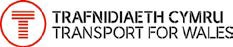 The below document provides information about our current arrangements for helping disabled and older passengers travel on our trains including details about our facilities at stations. It also provides useful contact details and information that you may need for planning your journeys.It also contains information about the accessibility of all current stations on our network. The station accessibility categorisation has been determined by RDG (Rail Delivery Group) and explains what level of access can be found at each station. Please see page 3 for more information on each category.More information on how we work with other organisations, our policies and accessibility on our network can be found in our Accessible Travel Policy.The below information is accurate as of 14th February 2020.We update this information in accordance with any changes.Assisted travel for passengers.For assistance in arranging assisted travel and planning your journey Call our Assisted Travel team: 033 300 50 501Next Generation Text service 18001 033 300 50 501 (for people with hearing andspeech difficulties).The Assisted Travel team is available every day except Christmas Day from 8am to 8pm Visit our website: tfwrail.walesTo make a booking on Christmas Day to travel on Boxing Day, please call National Rail Enquiries on 0800 022 3720 (or textphone 0845 60 50 600).Category AThe station has step-free access to and between all platforms, at all times trains are running, via level access, lifts or ramps (in accordance with new-build standards re gradient/length). Additional station entrances or walking routes not meeting the A criteria are permitted, providing the additional walking distance to avoid these is no more than 100m.Category BThe station does not meet category A, but has step-free access to either all platforms or at least one platform. In some cases, the station may be usable for some disabled andolder people, but in others major barriers may exist which are likely to restrict the ability of some disabled or older people to use the station. This may include long or steep ramps, access between platforms that may be via the street, and there may not be step-free access to or between all station areas.Category B1.Step-free access to all platforms - may include long or steep ramps. Access between platforms may be via the street. This station does not meet the A criteria but has step- free access (to all platforms) likely to be usable by many people with reduced mobility. Access may be via ramps, up to 1:10 gradient (any length). Short end-of-platform ramps may be up to 1:7.Access between platforms may be via the street, no more than 400m. Access via level crossings is permitted (if full barrier). Access routes may be via car parks, or short access roads without pavements, but otherwise routes via the street must include a pavement. Additional entrances/ walking routes not meeting the A1 or A2 criteria are permitted, providing the additional walking distance to avoid these is no more than 400m.Category B2.Some step-free access to all platforms- please check details. This station has step-free access to all platforms, but major barriers exist which are likely to restrict the ability of some people to use the station. Step-free routes do not meet the A or B1 criteria (e.g. long ramps steeper than 1:10, or the step-free route between platforms is greater than 400m). Any station with an ungated or half-barrier level crossing between platforms is in B2 or lower.Any station where step-free access is only available at certain times, or only to certain passengers, is in B2 or lower (e.g. because lifts are unavailable when the station is unstaffed) for example, if the step-free entrance opening times depend on staff presence at the station.Category B3.Some step-free access may be in one direction only - please check details. This station has step-free access to fewer than the total number of platforms.Station:  AberAddress:	Nantgarw Road, Aber, Caerphilly CF83 1AQ                                                  Step free access category:	B1Summary of accessibility:	Wheelchair users, mobility scooter users and customers with reduced mobility may find the steep ramps leading fromNantgarw Road to both platforms difficult to negotiate.Number of platforms:	2Ramp to board or alight the train:	Provided by the conductor on the train Nearest fully accessible station:	Ystrad Mynach or Energlyn & Churchill Park Car park:                                                                          Yes (council)Designated disabled parking:	Available in the station car park which is located the other side of Nantgarw RoadAccessible set-down and pick-up point:	NoTicket office:	There is no ticket office at this stationInduction loops:	YesLow level serving counter:	YesTicket vending machine:	Yes, TwoAvailability of station staff to assist:	Assistance is provided by the conductor onthe trainPassenger Assist meeting point:	NoWheelchair availability:	NoAutomatic doors:	NoVisual train service information:	Digital screens are situated on the platformsAudio platform announcements:	NoHelp Point:	YesSeating:	Available in the waiting sheltersToilets:	There are no toilet facilities at this stationBaby changing facility:                                                  NoChanging places facility:                                               NoNational key scheme toilet (RADAR):                         NoCatering facilities:	There are no catering facilities at this stationSecure Station Status:                                                   NoStation: AbercynonAddress:	Station Road, Abercynon CF45 4SEStep free access category:	BSummary of accessibility:	Both platforms are accessible via a subway and access                                                                                             ramps.Number of platforms:	2Ramp to board or alight the train                                Provided by the conductor on the trainNearest fully accessible station:                                   -Car park:	Yes. Managed by the local authorityDesignated disabled parking:	Yes. Parking is available in the station car park which is                                                                                           located adjacent to the railway station and accessed                                                                                           via ramps and a subwayAccessible set-down and pick-up point:	In the station car parkTicket office:	There is no ticket office at this stationInduction loops:	NoLow level serving counter:	NoneTicket vending machine:	Yes, OneAvailability of station staff to assist:	Assistance is provided by the conductor on                                                                                          the trainPassenger Assist meeting point:	NoneWheelchair availability:	NoneAutomatic doors:	NoneVisual train service information:	Digital screens are situated on the platformsAudio platform announcements:	Yes. Text to speech audio facilityHelp Point:	YesSeating:	Available in the waiting sheltersToilets:	There are no toilet facilities at this stationBaby changing facility:                                                  NoChanging places facility:                                               NoStation: AberTactile Paving:                                                                NoLevel of platform accessibility:                                   Wheelchair users, mobility scooter users and                                                                                          customers with reduced mobility may find the steep                                                                                           ramps leading from                                                                                         Nantgarw Road to both platforms difficult to                                                                                          negotiate.Staffed customer information points:                      Yes. Ticket Office                                                                                                                   Station: AbercynonNational key scheme toilet (RADAR):                         NoCatering facilities:                                                          There are no catering facilities at this stationSecure Station status:                                                   YesTactile Paving:                                                                YesLevel of platform accessibility:                                   Both platforms are accessible via a subway and access                                                                                           ramps.Staffed customer information points:                       NoStation: AberdareAddress:	Abernant Road, Aberdare CF44 0PUStep free access category:	B1Summary of accessibility:	Wheelchair users, mobility scooter users and customers with reduced mobility may find the steep ramp leading from Abernant Road difficult to negotiate.Number of platforms:	1Ramp to board or alight the train:	Provided by the conductor on the trainNearest fully accessible station:	CwmbachCar park:	Yes. Managed by the local authorityDesignated disabled parking:	Yes. Parking is available in the car park which is locatedopposite the railway station Accessible set-down and pick-up point:	In the station car park Ticket office:	YesOpening hours:	Monday to Friday 0650 to 1320 Saturday 0800 to 1430Induction loops:	YesLow level serving counter:	YesTicket vending machine:	Yes, TwoAvailability of station staff to assist:	Assistance is provided by the conductor onthe trainPassenger Assist meeting point:	NoWheelchair availability:	NoAutomatic doors:	NoVisual train service information:	A digital screen is situated on the platformAudio platform announcements:	NoHelp Point:	YesSeating:	Available in the waiting shelterToilets:	There are no toilet facilities at this stationBaby changing facility:                                                  NoChanging places facility:                                               NoNational key scheme toilet (RADAR):                        NoCatering facilities:                                                         There are no catering facilities at this stationSecure station status:                                                   NoTactile Paving:                                                                YesStation: AberdoveyAddress:	Station Road, Aberdovey LL35 0NRStep free access category:	BSummary of accessibility:	There is level access to the station platform from the                                                                                           station car parkNumber of platforms:	1Ramp to board or alight the train:	Provided by the conductor on the train                                                                                            A Harrington Hump is available on the platform to                                                                                             assist with boarding and alightingNearest fully accessible station:                                  MachynllethCar park:	YesDesignated disabled parking:	Yes, however the bays are not markedAccessible set-down and pick-up point:	In the station car parkTicket office:	There is no ticket office at this stationInduction loops:                                                             NoLow level serving counter:                                           NoTicket vending machine:	NoAvailability of station staff to assist:	Assistance is provided by the conductor on                                                                                          the trainPassenger Assist meeting point:	NoneWheelchair availability:	NoneAutomatic doors:	NoneVisual train service information:	A digital screen is situated on the platformAudio platform announcements:	Yes. Text to speech audio facilityHelp Point:	NoSeating:	Available in the waiting shelterToilets:	There are no toilet facilities at this stationBaby changing facility:                                                  NoChanging places facility:                                               NoNational key scheme toilet (RADAR):                        NoCatering facilities:	There are no catering facilities at this stationSecure station status:                                                   NoTactile Paving:	YesLevel of platform accessibility:                                   There is level access to the station platform from the                                                                                          station car parkStaffed customer information points:                      No    Station: AberdareLevel of platform accessibility:                             Wheelchair users, mobility scooter users and customers                                                                                       with  reduced mobility may find the steep ramp leading                                                                                     from  Abernant Road difficult to negotiate.                 Staffed customer information points:                Yes. Ticket officeStation: AberdoveyStation: Abererch                                                                                                         Address:	Abererch Sands Road, Abererch LL53 6PJ                                                                                                Step free access category:	B1                                                                                                  Summary of accessibility:	The station is located on a narrow rural road with no pavement. Access to the platform is via a moderately steep end of platform rampNumber of platforms:	1Ramp to board or alight the train:	Provided by the conductor on the trainNearest fully accessible station:	PwllheliCar park:	NoDesignated disabled parking:	NoneAccessible set-down and pick-up point:	NoneTicket office:	There is no ticket office at this stationInduction loops:                                                              NoLow level serving counter:                                            NoTicket vending machine:	NoAvailability of station staff to assist:	Assistance is provided by the conductor onthe trainPassenger Assist meeting point:	NoWheelchair availability:	NoAutomatic doors:	NoVisual train service information:	A digital screen is situated on the platform.Audio platform announcements:	Yes. Text to speech audio facilityHelp Point:	NoSeating:	Available in the waiting sheltersToilets:	There are no toilet facilities at this stationBaby changing facility:                                                  NoChanging places facility:                                               NoNational key scheme toilet (RADAR):                        NoCatering facilities:                                                          There are no catering facilities at this stationSecure station status:                                                   NoTactile Paving:	NoLevel of platform accessibility:                                    Staffed customer information points: The station                                                                                           is located on a narrow rural road with no                                                                                           pavement. Access to the platform is via a                                                                                           moderately steep end of platform rampStation: AbergavennyAddress:	Station Approach, Abergavenny NP7 5HSStep free access category:	B2Summary of accessibility:	Platform 1 (to Hereford) is fully accessible.                                                                                          Supervised access to the southbound platform via a                                                                                              crossing with                                                                                          assistance from Booking Office staff during opening                                                                                           hours and from traincrew when it is closed.Number of platforms:	2Ramp to board or alight the train:	Provided by the conductor on the trainNearest fully accessible station:	Hereford or NewportCar park:	YesDesignated disabled parking:	YesAccessible set-down and pick-up point:	NoTicket office:	Part-time booking officeOpening hours:	Monday to Friday 0545 to 1845 Saturday 0545 to 1845                                                                                          Sunday 1200 to 1830Induction loops:	YesLow level serving counter:	YesTicket vending machine:	YesAvailability of station staff to assist:	Assistance is provided by the conductor on                                                                                          the trainPassenger Assist meeting point:	YesWheelchair availability:	YesAutomatic doors:	NoneVisual train service information:	Digital screens are situated on the platformsAudio platform announcements:	Yes. Pre-recorded announcementsHelp Point:	NoSeating:	Available in both waiting rooms and on the platforms,Toilets:	Located within the station cafe and on Platform 1Baby changing facility:	Yes - 0545 to 1845 Mon to Sat. 1200 to 1830                                                                                            Sun. Changing places facility:                                               NoStation: Abererch   Staffed customer information points:                           NoStation: Abergavenny National Key Scheme Toilet (RADAR):	Yes - 0545 to 1845 Mon to Sat. 1200 to 1830 SunCatering facilities:                                                           Yes. Privately operated café on Platform 1. Secure station: 	YesTactile Paving:	NoLevel of platform accessibility:                                    Platform 1 (to Hereford) is fully accessible.                                                                                          Supervised access to the southbound platform via a                                                                                              crossing with assistance from Booking Office staff                                                                                                during open hours and from traincrew when it is                                                                                           closed.Staffed customer information points:                        Yes. Ticket office.Station: Abergele and Pensarn                                                                                                                                                        Address:	Station Approach, Abergele LL22 7PRStep free access category:	BSummary of accessibility:	Access to Platform 1 (to Chester) is via a lane with no pavement leading down fromthe road bridge. Access to platform 2 (to Holyhead) is from the car park via a moderately steep ramp with handrail but no intermediate landing. A Harrington Hump is located on Platform 1Number of platforms:	2Ramp to board or alight the train:	Provided by the conductor on the trainNearest fully accessible station:	RhylCar park:	YesDesignated disabled parking:	1 available in the station car park which is located above Platform 2Accessible set-down and pick-up point:	Yes, to Platform 1Ticket office:	There is no ticket office at this stationInduction loops:                                                             NoLow level serving counter:                                           NoTicket vending machine:	Yes 1 x card onlyAvailability of station staff to assist:	Assistance is provided by the conductor onthe trainPassenger Assist meeting point:	NoWheelchair availability:	NoAutomatic doors:	NoVisual train service information:	Digital screens are situated on the platformsAudio platform announcements:	NoHelp Point:	NoSeating:	Available in the waiting shelters and on the platformsToilets:	There are no toilet facilities at this stationBaby changing facility:                                                  NoChanging Places facility:                                               NoNational Key Scheme Toilet (RADAR):                       NoCatering facilities:	There are no catering facilities at this stationSecure station status:                                                   NoTactile Paving:	YesStation: Aberystwyth Address:	Alexandra Road, Aberystwyth SY23 1LHStep free access category:	ASummary of accessibility:	Access to the station platform is possible via a short accessible ramp with handrails or four steps with handrailsNumber of platforms:	1Ramp to board or alight the train:	Provided by the conductor on the trainNearest fully accessible station:                                  -Car park:	YesDesignated disabled parking:	Available in the station car park which is located adjacent to the stationAccessible set-down and pick-up point:	In the station car parkTicket office:	YesOpening hours:	Monday to Friday 0710 to 1740 Saturday 0715 to 1740Induction loops:	YesLow level serving counter:	YesTicket vending machine:	YesAvailability of station staff to assist:	Assistance is provided by the conductor onthe trainPassenger Assist meeting point:	NoneWheelchair availability:	NoneAutomatic doors:	YesVisual train service information:	Digital screens are situated on the platformAudio platform announcements:	Yes. Pre-recorded announcementsHelp Point:	YesSeating:	Available in the waiting room and on the platformToilets:	YesBaby changing facility:	YesChanging Places facility:	YesNational Key Scheme Toilet (RADAR):	YesAll toilet facilities are open 0830 to 1530 Monday to SaturdayCatering facilities:	There are no catering facilities at this stationSecure station status:	YesStation: Abergele and Pensarn                                                                                                                                                        Level of platform accessibility:                                 Access to Platform 1 (to Chester) is via a lane with no                                                                                             pavement leading down from                                                                                           the road bridge. Access to platform 2 (to Holyhead) is from the                                                                                            car park via a moderately steep ramp with handrail but no                                                                                            intermediate landing. A Harrington Hump is located on                                                                                            Platform 1.        Staffed customer information points:                 NoStation: AberystwythTactile Paving:                                                           Yes Level of platform accessibility:                               Access to the station platform is possible via a short                                                                                      accessible ramp with handrails or four steps with                                                                                                              handrails.Staffed customer information points:                  Yes. Ticket office.Address:	Ffordd yr Orsaf, Ammanford SA18 2DDStep free access category:	BSummary of accessibility:	The platform is accessible via a shallow ramp with no handrail from Ffordd yr OrsafNumber of platforms:	1Ramp to board or alight the train:	Provided by the conductor on the trainNearest fully accessible station:	PantyffynnonCar park:	Yes, not owned by Transport for Wales	Parking is available in the free car park located the other side of the level crossingDesignated disabled parking:                                       NoAccessible set-down and pick-up point:	NoneTicket office:	There is no ticket office at this stationInduction loops:                                                             NoLow level serving counter:                                           NoTicket vending machine:	NoneAvailability of station staff to assist:	Assistance is provided by the conductor onthe trainPassenger Assist meeting point:	NoWheelchair availability:	NoAutomatic doors:	NoVisual train service information:	A digital screen is situated on the platformAudio platform announcements:	Yes. Text to speech audio facilityHelp Point:	NoSeating:	Available in the waiting shelter and on the platformToilets:	There are no toilet facilities at this stationBaby changing facility:	NoChanging Places facility:                                               NoNational Key Scheme Toilet (RADAR):                       NoCatering facilities:	There are no catering facilities at this stationSecure station status:                                                   NoTactile Paving:                                                  	NoLevel of platform accessibility:                                   The platform is accessible via a shallow ramp                                                                                          with no handrail from Ffordd yr OrsafStaffed customer information points:                       NoAddress:	Seaway Parade, Baglan SA12 8ESStep free access category:	BSummary of accessibility:	Access to platform 1 (to Swansea) is over the road bridge which has a pavement. Access to the platform is via a shallow ramp with handrails and landings over the railway bridge which has a pavement. Access to platform 2 (to Port Talbot) is from the station car park and a shallow ramp to the platform.Number of platforms:	2Ramp to board or alight the train:	Provided by the conductor on the trainNearest fully accessible station:	Port TalbotCar park:	Yes. Local authority ownedDesignated disabled parking:	Available in the station car park which is located adjacent to Platform 2Accessible set-down and pick-up point:	NoneTicket office:	There is no ticket office at this stationInduction loops:                                                             NoLow level serving counter:                                           NoTicket vending machine:	NoAvailability of station staff to assist:	Assistance is provided by the conductor onthe trainPassenger Assist meeting point:	NoneWheelchair availability:	NoneAutomatic doors:	NoneVisual train service information:	Digital screens are situated on the platformsAudio platform announcements:	Yes. Text to speech audio facilityHelp Point:	NoSeating:	Available in the waiting sheltersToilets:	There are no toilet facilities at this stationBaby changing facility:	NoChanging Places facility:                                               NoNational Key Scheme Toilet (RADAR):                       NoCatering facilities:	There are no catering facilities at this station Secure station status:                                                   NoTactile Paving:	YesLevel of platform accessibility:                                   Access to platform 1 (to Swansea) is over the road                                                                                          bridge which has a pavement. Access to the platform is                                                                                          via a shallow ramp with handrails and landings over the                                                                                          railway bridge which has a pavement. Access to                                                                                           platform 2 (to Port Talbot) is from the station car park                                                                                          and a shallow ramp to the platform.Staffed customer information points:                      NoStation: BangorAddress:	Station Road, Bangor, LL57 1LZStep free access category:	ASummary of accessibility:	Footbridge and lifts connecting platform 1 (to Chester) and platform 2 (to Holyhead). Step-free access via a ramp from the north car park to Platform 1, and walkway from the south car park to Platform 2.Number of platforms:	2Ramp to board or alight the train:	Provided by station staff or the conductor on the trainNearest fully accessible station:                                  - Car park:	Yes - NCPDesignated disabled parking:	Station car park at the front of the station and behind platform 2. 12 accessible spaces.Accessible set-down and pick-up point:	NoTicket office:	YesOpening hours:	Monday to Friday 05:15 to 18:15 Saturday 05:45 to 18:15 Sunday 08:30 to 18:30Induction loops:	YesLow level serving counter:	Yes Ticket vending machine:	Yes - 2x cash & card and 1x card only (to be replaced with                                                                                                             2 x new card only 2021)                                                                                                  Availability of station staff to assist:	Monday to Friday 05:35 to 22:45Saturday 05:35 to 22:45Sunday 09:00 to 23:00Passenger Assist meeting point:	Please advise staff in the Customer Services Office on Platform 1 during opening hours on arrivalWheelchair availability:	YesAutomatic doors:	Double doors at the front of the booking office open and the waiting room door on Platform 1 Visual train service information:	Digital screens are situated on the platformsAudio platform announcements:	Yes. Manual announcements by staffHelp Point:	YesSeating:	Available in the waiting room and sheltersToilets:	YesBaby changing facility:	YesStation: BargoedAddress:	Station Road, Bargoed CF81 9AL                Step free access category:	B   Summary of accessibility:	Platform 1 (to Rhymney is accessible from St         Gwladys Way via a footpath and stairs or lift. Platform 2 (to Cardiff) is accessible from the station car park on Station Road. A footbridge with lifts connects both platforms.Number of platforms:	2Ramp to board or alight the train:	Provided by the conductor on the trainCar park:	Yes. At the station and nearby Park & RideDesignated disabled parking:	YesAccessible set-down and pick-up point:	NoTicket office:	There is no ticket office at this stationInduction loops:                                                             NoLow level serving counter:                                           NoTicket vending machine:	Yes, TwoAvailability of station staff to assist:	Assistance is provided by the conductor onthe trainPassenger Assist meeting point:	NoneWheelchair availability:	NoneAutomatic doors:	NoneVisual train service information:	Digital screens are situated on the platformsAudio platform announcements:	NoHelp Point:	YesSeating:	Available in the waiting shelter and on platformToilets:	There are no toilet facilities at this stationBaby changing facility:	NoChanging Places facility:                                               NoNational Key Scheme Toilet (RADAR):                       NoCatering facilities:                                                         There are no catering facilities at this stationSecure station status:                                                   No            Tactile Paving:                                                               NoStation: BangorChanging Places facility:                                               No   National Key Scheme Toilet (RADAR):	                      Yes. 	                                                                           All toilet facilities are available Monday-Saturday                                                                                           05:35-21:00 and Sunday 09:00-21:00. Catering facilities:	                                        Yes Secure Station status:	                                        Yes Tactile Paving:				     No Level of platform accessibility:                                    Footbridge and lifts connecting platform 1 (to                                                                                            Chester)                                                                                           and platform 2 (to Holyhead). Step-free access via a                                                                                           ramp from the north car park to Platform 1, and                                                                                           walkway from the south car park to Platform 2.Staffed customer information points:                       YesStation: Bargoed   Level of platform accessibility:                                   Platform 1 (to Rhymney is accessible from St                                                                                                  Gwladys Way via a footpath and stairs or lift. Platform                                                                                          2 (to Cardiff) is accessible from the station car park on                                                                                          Station Road. A footbridge with lifts connects both                                                                                          platforms.Staffed customer information points:                      NoStation: BarmouthAddress:	Station Approach, Barmouth LL42 1LS                                                                                                        Step free access category:	B1Summary of accessibility:	Access to Platform 1 (to Machynlleth) is via a shallow ramp at the front of the station. Accessto Platform 2 (to Pwllheli) is via a shallow ramp with handrails on Marine Parade and the level crossing.Number of platforms:	2Ramp to board or alight the train:	Provided by the conductor on the trainNearest fully accessible station:                                  -Car park:	NoDesignated disabled parking:	Available in the local authority managed carparkAccessible set-down and pick-up point:	NoTicket office:	Part-time booking officeOpening hours:	0830 to 1630 Monday to Friday (May to Sep) 1000 to 1600 Monday to Friday (Oct to Apr) 0830 to 1600 Saturday (May to Sep)1000 to 1600 Saturday (Oct to Apr)Induction loops:	NoLow level serving counter:	NoTicket vending machine:	NoAvailability of station staff to assist:	Assistance is provided by the conductor onthe trainPassenger Assist meeting point:	NoneWheelchair availability:	NoneAutomatic doors:	NoVisual train service information:	Digital screens are situated on the platformsAudio platform announcements:	Yes. Pre-recorded announcementsHelp Point:	NoSeating:	Available on both platformsToilets:	There are no toilet facilities at this stationBaby changing facility:	NoChanging Places facility:                                               NoNational Key Scheme Toilet (RADAR):                       NoCatering facilities:                                                         There are no catering facilities at this stationSecure station status:                                                   NoStation: BarryAddress:	 Broad Street, Barry CF62 8AFStep free access category:	 B3Summary of accessibility:	 Platform 1 (to Cardiff) is accessible from the station                                                                                           car park. Platforms 2 and 3 (to Barry Island and                                                                                                Bridgend) are only accessible via a footbridge with                                                                                             steps.Number of platforms:	3Ramp to board or alight the train:	Provided by the conductor on the trainNearest fully accessible station:	Barry IslandCar park:	YesDesignated disabled parking                                        Yes .  Two at the front of the station but the whole                                                                                            car park is fully accessible.Accessible set-down and pick-up point:	No Ticket office:	YesOpening hours:	0650 to 1320 Monday to Friday 0745 to 1415                                                                                           SaturdayInduction loops:	YesLow level serving counter:	YesTicket vending machine:	Yes, Card onlyAvailability of station staff to assist:	Assistance is provided by the conductor on                                                                                           the trainPassenger Assist meeting point:	NoneWheelchair availability:	NoneAutomatic doors:	NoneVisual train service information:	Digital screens are situated on the platformsAudio platform announcements:	Yes. Text to speech audio facilityHelp Point:	Yes. Two.Seating:	Available in the waiting shelters and on the platformStation: BarryToilets:	There are no toilet facilities at this stationBaby changing facility:	NoChanging Places facility:                                               NoNational Key Scheme Toilet (RADAR):                       NoStation: BarmouthTactile Paving:                                                                NoLevel of platform accessibility:                                  Access to Platform 1 (to Machynlleth) is via a shallow                                                                                         ramp at the front of the station. Access  to Platform 2                                                                                         (to Pwllheli) is via a shallow ramp with handrails on                                                                                         Marine Parade and the level crossing.                         Staffed customer information points:                    Yes. Ticket office.Station: BarryCatering facilities:	There is a privately operated cafe on Platform 1Secure station status:                                                   NoTactile Paving:Level of platform accessibility:                                    Platform 1 (to Cardiff) is accessible from the station                                                                                           car park. Platforms 2 and 3 (to Barry Island and                                                                                                Bridgend) are only accessible via a footbridge with                                                                                            steps.Staffed customer information points:                       Yes. Ticket office.Station: Barry DockAddress:	Dockview Road, Barry CF63 4LEStep free access category:	B1Summary of accessibility:	Wheelchair users, mobility scooter users and customers with reduced mobility may findthe steep ramp leading from the subway to the platforms difficult to negotiate.Number of platforms:	2Ramp to board or alight the train:	Provided by the conductor on the trainNearest fully accessible station:	Barry IslandCar park:	YesDesignated disabled parking:	Yes. Local authority owned and accessible via thesubwayAccessible set-down and pick-up point:	NoTicket office:	There is no ticket office at this stationInduction loops:	NoLow level serving counter:                                           NoTicket vending machine:	Yes, OneAvailability of station staff to assist:	Assistance is provided by the conductor onthe trainPassenger Assist meeting point:	NoWheelchair availability:	NoAutomatic doors:	NoVisual train service information:	Digital screens are situated on the platformsAudio platform announcements:	Auto announcementsHelp Point:	YesSeating:	Available in the waiting shelterToilets:	There are no toilet facilities at this stationBaby changing facility:	NoChanging Places facility:                                               NoNational Key Scheme Toilet (RADAR):                       NoCatering facilities:                                                         There are no catering facilities at this station                                      Secure station status:                                                   NoTactile Paving:	YesStation: Barry IslandAddress:	The Parade, Barry CF62 5THStep free access category:	BSummary of accessibility:	The platform is accessible via a step-free footpath from the main road.Number of platforms:	1Ramp to board or alight the train:	Provided by the conductor on the trainNearest fully accessible station:                                  -Car park:	NoDesignated disabled parking:	No. Parking is available on the main road outsidethe stationAccessible set-down and pick-up point:	NoTicket office:	There is no ticket office at this stationInduction loops:	NoLow level serving counter:                                           NoTicket vending machine:	Yes, OneAvailability of station staff to assist:	Assistance is provided by the conductor onthe trainPassenger Assist meeting point:	NoneWheelchair availability:	NoneAutomatic doors:	NoneVisual train service information:	A digital screen is situated on the platformAudio platform announcements:	Auto announcementsHelp Point:	YesSeating:	Available in the waiting shelterToilets:	There are no toilet facilities at this stationBaby changing facility:	NoChanging Places facility:                                               NoNational Key Scheme Toilet (RADAR):                       NoCatering facilities:	There are no catering facilities at this stationSecure station status:                                                   No   Tactile Paving:				    No   Level of platform accessibility:                                   The platform is accessible via a step-free footpath                                                                                             from the main road.   Staffed customer information points:                       NoStation: Barry DockLevel of platform accessibility:                                    Wheelchair users, mobility scooter users and                                                                                           customers with reduced mobility may find                                                                                          the steep ramp leading from the subway to the                                                                                           platforms difficult to negotiate.Staffed customer information points:                        NoStation: Barry IslandAddress:	Station Road, Betws y Coed LL24 0AEStep free access category:	BSummary of accessibility:	Step free access is available to the station from Station RoadNumber of platforms:	1Ramp to board or alight the train:	Provided by the conductor on the trainNearest fully accessible station:                                  -Car park:	Yes. In the retail park car park opposite the station Designated disabled parking:	Yes. In the retail park car park opposite the station Accessible set-down and pick-up point:	NoTicket office:	There is no ticket office at this stationInduction loops:	NoLow level serving counter:                                           NoTicket vending machine:	NoAvailability of station staff to assist:	Assistance is provided by the conductor onthe trainPassenger Assist meeting point:	NoWheelchair availability:	NoAutomatic doors:	NoVisual train service information:	A digital screen is situated on the platformAudio platform announcements:	Yes. Text to speech audio facilityHelp Point:	NoSeating:	Available in the waiting shelterToilets:	There are no toilet facilities at this stationBaby changing facility:	NoChanging Places facility:                                               NoNational Key Scheme Toilet (RADAR):                       NoCatering facilities:	There are no catering facilities at this stationSecure station status:                                                    No     Tactile Paving:	YesLevel of platform accessibility:                                    Step free access is available to the station from                                                                                           Station Road        Staffed customer information points:                       NoAddress:	Caerphily Road, Cardiff CF14 4SYStep free access category:	BSummary of accessibility:	Step free access is available from Waun y Groes Avenue.Number of platforms:	1Ramp to board or alight the train:	Provided by the conductor on the trainNearest fully accessible station:	LlandaffCar park:	NoDesignated disabled parking:	NoAccessible set-down and pick-up point:	NoTicket office:	There is no ticket office at this stationInduction loops:	NoLow level serving counter:                                           NoTicket vending machine:	Yes, OneAvailability of station staff to assist:	Assistance is provided by the conductor onthe trainPassenger Assist meeting point:	NoneWheelchair availability:	NoneAutomatic doors:	NoneVisual train service information:	A digital screen is situated on the platformAudio platform announcements:	Yes. Text to speech audio facilityHelp Point:	YesSeating:	Available in the waiting shelterToilets:	There are no toilet facilities at this stationBaby changing facility:	NoChanging Places facility:                                               NoNational Key Scheme Toilet (RADAR):                       NoCatering facilities:	There are no catering facilities at this stationSecure station status:                                                   NoTactile Paving:                                                                NoLevel of platform accessibility:                                   Step free access is available from Waun y Groes                                                                                          Avenue.Staffed customer information points:                      NoStation: Blaenau FfestiniogAddress:	Church Street, Blaenau Ffestiniog LL41 3HEStep free access category:	BSummary of accessibility:	Step free access is available to the station from the main station entrance near the bus stopNumber of platforms:	1Ramp to board or alight the train:	Provided by the conductor on the trainNearest fully accessible station:                                  -Car park:	NoDesignated disabled parking:	No. The nearest car parks are behind the Ty GorsafHotel opposite the station and on Dolgarregddu, across the road from the station entranceAccessible set-down and pick-up point:	NoTicket office:	There is no ticket office at this stationInduction loops:	NoLow level serving counter:                                           NoTicket vending machine:	NoAvailability of station staff to assist:	Assistance is provided by the conductor on the trainPassenger Assist meeting point:	NoWheelchair availability:	NoAutomatic doors:	NoVisual train service information:	A digital screen is situated on the platformAudio platform announcements:	NoHelp Point:	NoSeating:	Available in the waiting shelterToilets:	There are no toilet facilities at this stationBaby changing facility:	NoChanging Places facility:                                               NoNational Key Scheme Toilet (RADAR):                       NoCatering facilities:                                                         There are no catering facilities at this stationSecure station status:                                                  NoTactile Paving:	YesLevel of platform accessibility:                                  Step free access is available to the station from the                                                                                         main station entrance near the bus stopStaffed customer information points:  Station: BodorganAddress:	Un-named track, near Bethel, LL62 5BLStep free access category:	B3Summary of accessibility:	While step-free, the entrance to Platform 1 (to Chester) nearest the parking area is via a gate which opens outwards. Step-free access is also possible via another gate directly from the lane to the eastern end of Platform 1 adjacent to the barrow crossing over the railway, which also opens outwards. Platform 2 (to Holyhead) is accessible via the barrow crossing. Wheelchair or scooter-users may require help to access the station.Number of platforms:	2Ramp to board or alight the train:	Provided by the conductor on board the train. Please note due to the low height of Platform 1, the ramp to board the train has a steep incline - the conductor will provide assistance where possible.Nearest fully accessible station:	Bangor or HolyheadCar park:	YesDesignated disabled parking:	Yes - 1Accessible set-down and pick-up point:	YesTicket office:	There is no ticket office at this stationInduction loops:                                                             NoLow level serving counter:                                           NoTicket vending machine:	NoAvailability of station staff to assist:	Assistance is provided by the conductor onthe trainPassenger Assist meeting point:	NoneWheelchair availability:	NoneAutomatic doors:	NoneVisual train service information:	Digital screens are situated on the platformsAudio platform announcements:	Yes. Text to speech audio facilityHelp Point:	NoSeating:                                                                            Available under the canopy on Platform 1, and inside the                                                                                                    shelter on Platform 2                                                          Station: Blaenau FfestiniogStation: BodorganToilets:	There are no toilet facilities at this stationBaby changing facility:	No                                                                                                               Changing Places facility:                                               NoNational Key Scheme Toilet (RADAR):                       No   Catering facilities:                                                         There are no catering facilities at this station   Secure station status:                                                  NoTactile Paving:				   NoLevel of platform accessibility:                                   While step-free, the entrance to Platform 1 (to                                                                                          Chester) nearest the parking area is via a gate which                                                                                           opens outwards. Step-free access is also possible via                                                                                          another gate directly from the lane to the eastern end                                                                                          of Platform 1 adjacent to the barrow crossing over the                                                                                         railway, which also opens outwards. Platform 2 (to                                                                                         Holyhead) is accessible via the barrow crossing.                                                                                         Wheelchair or scooter-users may require help to access                                                                                         the station.Staffed customer information points:                      NoStation: BorthAddress:	Cambrian Terrace, Borth SY24 5HTStep free access category:	BSummary of accessibility:	Step free access is available to the station from the car park via a shallow ramp with handrailsNumber of platforms:	1Ramp to board or alight the train:	Provided by the conductor on the trainNearest fully accessible station:                                   -Car park:	Yes, not owned by Transport for WalesDesignated disabled parking:	NoneAccessible set-down and pick-up point:	NoTicket office:	There is no ticket office at this stationInduction loops:                                                             UnknownLow level serving counter:                                           NoTicket vending machine:	NoAvailability of station staff to assist:	Assistance is provided by the conductor onthe trainPassenger Assist meeting point:	NoWheelchair availability:	NoAutomatic doors:	NoVisual train service information:	A digital screen is situated on the platformAudio platform announcements:	Yes. Text to speech audio facilityHelp Point:	NoSeating:	Available on the platformToilets:	There are no toilet facilities at this stationBaby changing facility:	NoChanging Places facility:                                               NoNational Key Scheme Toilet (RADAR):                       NoCatering facilities:                                                         There are no catering facilities at this stationSecure station status:                                                   NoTactile Paving:	YesLevel of platform accessibility:                                   Step free access is available to the station from the                                                                                          car park via a shallow ramp with handrailsStaffed customer information points:                      NoStation: Bow StreetAddress:	                                               Bow Street Transport Interchange, Bow Street, Aberystwyth,                                                                                  SY24 5ATStep free access category:	                              A				Summary of accessibility:		             Step free access is available throughout the station via ramp                                                                                   to platform level. Wheelchair space is available within the                                                                                        platform shelter, help points, and emergency evacuation                                                                                        refuge point available at either end of the platform. 2.0m+                                                                                   clearance is available throughout the car park pedestrian                                                                                  access routes, with accessibility bays located closest to the                                                                                  station entrance.	Number of platforms:		                  1			Ramp to board or alight the train:		Provided by the conductor on the trainNearest fully accessible station:		AberystwythCar park:				Yes				Designated disabled parking:		Yes		Accessible set-down and pick-up point:	Yes	Ticket office:				NoOpening hours:                                                          N/ALow level serving counter:		                  NoInduction loops:				Yes	Ticket vending machine:			YesAvailability of station staff to assist:		No				Passenger Assist meeting point:		NoWheelchair availability:			YesAutomatic doors:				NoVisual train service information:		CIS Screen available on platform and within the Bus                                                                                       Shelter.Audio platform announcements:		PA system throughout the platformHelp Point:				YesSeating:					YesToilets:					NoBaby changing facility:			NoChanging Places facility:                                           NoNational Key Scheme Toilet (RADAR):                   NoCatering facilities:                                                      NoSecure Station status:                                               NoStation: Bow StreetTactile Paving:	YesLevel of platform accessibility:                                   Step free access is available throughout the station                                                                                          via a ramp to platform level. Wheelchair space is                                                                                          available within the platform shelter, help points, and                                                                                           emergency evacuation  refuge point available at either                                                                                            end of the platform. 2.0m+ clearance is available                                                                                           throughout the car park pedestrian access routes,                                                                                           with accessibility bays located closest to the                                                                                           station entrance.               Staffed customer information points:                      NoStation: BridgendAddress:	                                                          Station Hill, Bridgend CF31 1BNStep free access category:	                                        BSummary of accessibility:	                                        All platforms are accessible and are connected via                                                                                           a footbridge with liftsNumber of platforms:	                                        4Ramp to board or alight the train:	                      Provided by platform staff or the conductor on the                                                                                           trainNearest fully accessible station:                                  -Car park:	YesDesignated disabled parking:	Available in the station car park which is adjacent to the stationAccessible set-down and pick-up point:	NoTicket office:	YesOpening hours:	0545 to 1900 Monday to Friday 0700 to 1900 Saturday0740 to 1915 SundayInduction loops:	YesLow level serving counter:	YesTicket vending machine:	YesAvailability of station staff to assist:	0600 to 2200 Monday to SundayPassenger Assist meeting point:	YesWheelchair availability:	YesAutomatic doors:	YesVisual train service information:	Digital screens are situated on the platformsAudio platform announcements:	Yes. Pre-recorded announcementsHelp Point:	YesSeating:	Available in the waiting rooms and on platformsToilets:	YesBaby changing facility:	YesChanging Places facility:	YesNational Key Scheme Toilet (RADAR):	YesAll toilet facilities are open 0600 to 2200 Monday to SundayCatering facilities:	There is a cafe on Platform 2Secure Station accreditation:	YesStation: BridgendTactile Paving:			        Yes Level of platform accessibility:                           All platforms are accessible and are connected via                                                                                  a footbridge with liftsStaffed customer information points:               YesAccessible waterproof waiting facilities:Address:	Station Terrace, Brithdir NP24 6XYStep free access category:	B1Summary of accessibility:	The station is accessible via a shallow ramp from the pavement on Station Terrace to the platform.Number of platforms:	1Ramp to board or alight the train:	Provided by the conductor on the train Nearest fully accessible station:	Ystrad  Mynach or Energlyn & Churchill Park   Car park:	NoDesignated disabled parking:	NoAccessible set-down and pick-up point:	NoTicket office:	There is no ticket office at this stationInduction loops:	NoLow level serving counter:                                           NoTicket vending machine:	Yes, OneAvailability of station staff to assist:	Assistance is provided by the conductor onthe trainPassenger Assist meeting point:	NoWheelchair availability:	NoAutomatic doors:	NoVisual train service information:	A digital screen is situated on the platformAudio platform announcements:	Yes. Text to speech audio facilityHelp Point:	NoSeating:	Available in the waiting shelterToilets:	There are no toilet facilities at this stationBaby changing facility:	NoChanging Places facility:                                               NoNational Key Scheme Toilet (RADAR):                       NoCatering facilities:                                                         There are no catering facilities at this stationSecure station status:                                                   NoTactile Paving:                                                               NoLevel of platform accessibility:                                   The station is accessible via a shallow ramp from                                                                                          the pavement on Station Terrace to the platform.Staffed customer information points:                      NoAddress:	Shelone Road, Briton Ferry SA11 2NEStep free access category:	B1Summary of accessibility:	Both platforms are accessible from Ynysmaerdy Road via shallow ramps with landingsNumber of platforms:	2Ramp to board or alight the train:	Provided by the conductor on the trainNearest fully accessible station:	Port Talbot ParkwayCar park:	NoDesignated disabled parking:	NoAccessible set-down and pick-up point:	NoTicket office:	There is no ticket office at this stationInduction loops:	NoLow level serving counter:                                           NoTicket vending machine:	NoAvailability of station staff to assist:	Assistance is provided by the conductor onthe trainPassenger Assist meeting point:	NoneWheelchair availability:	NoneAutomatic doors:	NoneVisual train service information:	Digital screens are situated on the platformsAudio platform announcements:	Yes. Text to speech audio facilityHelp Point:	NoSeating:	Available in both waiting sheltersToilets:	There are no toilet facilities at this stationBaby changing facility:	NoChanging Places facility:                                               NoNational Key Scheme Toilet (RADAR):                       NoCatering facilities:	There are no catering facilities at this stationSecure station status:                                                    NoTactile Paving:				     NoLevel of platform accessibility:                                     Both platforms are accessible from Ynysmaerdy Road                                                                                            via shallow ramps with landingsStaffed customer information points:                        NoStation: BroomeAddress:	Broome Road, Broome SY7 0NTStep free access category:	B2Summary of accessibility:	Wheelchair users, mobility scooter users and customers with reduced mobilitymay find the ramp leading up to the platform difficult to negotiate as it is steep does not have a tarmac surface.Number of platforms:	1Ramp to board or alight the train:	Provided by the conductor on the trainNearest fully accessible station:	Church StrettonCar park:	NoDesignated disabled parking:	NoAccessible set-down and pick-up point:	NoTicket office:	There is no ticket office at this stationInduction loops:	UnknownLow level serving counter:                                           NoTicket vending machine:	NoAvailability of station staff to assist:	Assistance is provided by the conductor onthe trainPassenger Assist meeting point:	NoWheelchair availability:	NoAutomatic doors:	NoVisual train service information:	A digital screen is situated on the platformAudio platform announcements:	Yes. Text to speech audio facilityHelp Point:	NoSeating:	Available in the waiting shelterToilets:	There are no toilet facilities at this stationBaby changing facility:	NoChanging Places facility:                                               NoNational Key Scheme Toilet (RADAR):                       NoCatering facilities:	There are no catering facilities at this stationSecure station status:                                                   NoTactile Paving:	NoStation: BuckleyAddress:	Station Road, Buckley, CH7 3AYStep free access category:	B3Summary of accessibility:	Platform 1 (to Wrexham) is accessible from the station car park. Platform 2 (to Bidston) is accessible from Platform 1 via a shallow ramp, barrow crossing over the railway and up a shallow ramp. Alternatively, the station can be accessed via a pathway off Little Mountain Road onto Platform 2, with Platform 1 then accessible via the barrow crossing.Number of platforms:	2Ramp to board or alight the train:	Provided by the conductor on the trainNearest fully accessible station:	Chester or Wrexham GeneralCar park:	YesDesignated disabled parking:	Yes, oneAccessible set-down and pick-up point:	YesTicket office:	There is no ticket office at this stationInduction loops:	NoLow level serving counter:                                           NoTicket vending machine:	NoAvailability of station staff to assist:	Assistance is provided by the conductor onthe trainPassenger Assist meeting point:	NoneWheelchair availability:	NoneAutomatic doors:	NoneVisual train service information:	Digital screens are situated on the platformsAudio platform announcements:	Yes. Text to speech audio facilityHelp Point:	NoSeating:	Available in the waiting sheltersToilets:	There are no toilet facilities at this stationBaby changing facility:	NoChanging Places facility:                                               NoNational Key Scheme Toilet (RADAR):                       NoCatering facilities:	There are no catering facilities at this stationSecure station status:                                                    NoStation: BroomeLevel of platform accessibility:                                    Wheelchair users, mobility scooter users and                                                                                           customers with reduced mobility may find the                                                                                           ramp leading up to the platform difficult to                                                                                           negotiate as it is steep does not have a tarmac                                                                                           surface.     Staffed customer information points:                       No   Station: Buckley     Tactile Paving:				Yes     Level of platform accessibility:                              Platform 1 (to Wrexham) is accessible from the                                                                                          station car park. Platform 2 (to Bidston) is accessible                                                                                          from Platform 1 via a shallow ramp, barrow crossing                                                                                           over the railway  and up a shallow ramp. Alternatively,                                                                                            the station can be accessed via a pathway off Little                                                                                           Mountain Road onto Platform 2, with Platform 1 then                                                                                           accessible via the barrow crossing.    Staffed customer information points:                   NoStation: BucknellAddress:	Weston Road, Bucknell SY7 0ADStep free access category:	BSummary of accessibility:	The platform is accessible via an entrance with a shallow gradient.Number of platforms:	1Ramp to board or alight the train:	Provided by the conductor on the trainNearest fully accessible station:	Church StrettonCar park:	Yes, not owned by Transport for WalesDesignated disabled parking:	NoAccessible set-down and pick-up point:	NoTicket office:	There is no ticket office at this stationInduction loops:                                                             UnknownLow level serving counter:                                           NoTicket vending machine:	NoAvailability of station staff to assist:	Assistance is provided by the conductor onthe trainPassenger Assist meeting point:	NoWheelchair availability:	NoAutomatic doors:	NoVisual train service information:	A digital screen is situated on the platformAudio platform announcements:	Yes. Text to speech audio facilityHelp Point:	NoSeating:	Available in the waiting shelterToilets:	There are no toilet facilities at this stationBaby changing facility:	NoChanging Places facility:                                               NoNational Key Scheme Toilet (RADAR):                       NoCatering facilities:                                                         There are no catering facilities at this stationSecure station status:                                                   NoTactile Paving:	No Level of platform accessibility:                                   The platform is accessible via an entrance with a                                                                                          shallow gradient.Staffed customer information points:                       NoStation: Builth RoadAddress:	Llechrhyd Terrace, Builth Wells LD2 3PYStep free access category:	BSummary of accessibility:	The platform has step free access to the platform. A Harrington Hump is available on the platformNumber of platforms:	1Ramp to board or alight the train:	Provided by the conductor on the trainNearest fully accessible station:	Llandrindod or GarthCar park:	NoDesignated disabled parking:	NoAccessible set-down and pick-up point:	NoTicket office:	There is no ticket office at this stationInduction loops:	UnknownLow level serving counter:                                           NoTicket vending machine:	NoAvailability of station staff to assist:	Assistance is provided by the conductor onthe trainPassenger Assist meeting point:	NoneWheelchair availability:	NoneAutomatic doors:	NoneVisual train service information:	A digital screen is situated on the platform.Audio platform announcements:	Yes. Text to speech audio facilityHelp Point:	NoSeating:	Available in the waiting shelter and on the platformToilets:	There are no toilet facilities at this stationBaby changing facility:	NoChanging Places facility:                                               NoNational Key Scheme Toilet (RADAR):                       NoCatering facilities:	There are no catering facilities at this stationSecure station status:                                                    NoTactile Paving:				     NoLevel of platform accessibility:                                    The platform has step free access to the platform. A                                                                                            Harrington Hump is available on the platformStaffed customer information points:                        NoStation: ByneaAddress:	Heol y Bwlch, Bynea SA14 9TLStep free access category:	B3Summary of accessibility:	Platform 1 (to Llanelli) is accessible via an access road with no pavement from Heol y Bwlch.Platform 2 (to Shrewsbury) is accessible via a short footpath from Station Road. The platforms are connected by a road bridge with pavement.Number of platforms:	2Ramp to board or alight the train:	Both platforms are too low for ramps to bedeployedNearest fully accessible station:	Llanelli or PontarddulaisCar park:	YesDesignated disabled parking:	Yes, on Platform 2 if travelling in direction of                                                                                            Shrewsbury. It is not an easy route to get to                                                                                              platform 2.Accessible set-down and pick-up point:	Yes in the car parkTicket office:	There is no ticket office at this stationInduction loops:	NoLow level serving counter:                                            NoTicket vending machine:	NoAvailability of station staff to assist:	Assistance is provided by the conductor onthe trainPassenger Assist meeting point:	NoWheelchair availability:	NoAutomatic doors:	NoVisual train service information:	Digital screens are situated on the platformsAudio platform announcements:	Yes. Text to speech audio facilityHelp Point:	NoSeating:	Available in the waiting shelters but shelters are                                                                                           not accessible for wheelchairs as they have a step. Toilets:	There are no toilet facilities at this stationBaby changing facility:	NoChanging Places facility:                                               NoNational Key Scheme Toilet (RADAR):                       NoCatering facilities:                                                          There are no catering facilities at this stationStation: CadoxtonAddress:	Little Moors Hill, Cadoxton CF63 2JPStep free access category:	ASummary of accessibility:	Step free access is available throughout the                                                                                           Station. Access to Platforms 1 and 2 is available                                                                                               via  footbridge and lifts. Wheelchair space is                                                                                           available within the platform waiting shelter, help                                                                                            points, and emergency evacuation refuge points                                                                                           are available at either end of the platformNumber of platforms:	2Ramp to board or alight the train:	Provided by the conductor on the trainNearest fully accessible station:	Barry IslandCar park:	YesDesignated disabled parking:	Yes Accessible set-down and pick-up point:	No Ticket office:	YesOpening hours:	0600 to 0945 Monday to Friday                                                                                          0800 to 1245 SaturdayInduction loops:	NoLow level serving counter:                                           YesTicket vending machine:	Yes, OneAvailability of station staff to assist:	Yes = Part time check opening hours.Passenger Assist meeting point:	NoWheelchair availability:	YesAutomatic doors:	YesVisual train service information:	Digital screens are situated on the platformsAudio platform announcements:	Yes, PA SystemHelp Point:	YesStation: ByneaSecure station status:                                                    NoToilets:	There are no toilet facilities at this stationTactile Paving:	NoLevel of platform accessibility:                                      Platform 1 (to Llanelli) is accessible via an access                                                                                             road with no pavement from Heol y Bwlch.                                                                                            Platform 2 (to Shrewsbury) is accessible via a                                                                                             short                                                                                             footpath from Station Road. The platforms are                                                                                             connected by a road bridge with pavement.Staffed customer information points:                         NoStation: CadoxtonSeating:	Available in the waiting shelter and on the                                                                                           platformToilets:	There are no toilet facilities at this stationBaby changing facility:	NoChanging Places facility:                                               NoNational Key Scheme Toilet (RADAR):                       NoCatering facilities:                                                          There are no catering facilities at this stationSecure station status:                                                    NoTactile Paving:	YesLevel of platform accessibility:                                     Step free access is available throughout the                                                                                           Station. Access to Platforms 1 and 2 is available                                                                                               via  footbridge and lifts. Wheelchair space is                                                                                           available within the platform waiting shelter, help                                                                                            points, and emergency evacuation refuge points                                                                                           are available at either end of the platform                        Staffed customer information points:                       Yes. Ticket office.Station: CaergwrleAddress:	Hawarden Road, Caergwrle LL12 9DUStep free access category:	B3Summary of accessibility:	Separate access to both platforms. Entrance to Platform 1 (to Bidston) is step-free but there is a steep ramp to Platform 2 (to Wrexham). Access between the platforms is via a steep hill, narrow pavement and steep ramp.Number of platforms:	2Ramp to board or alight the train:	Provided by the conductor on the trainNearest fully accessible station:	Wrexham GeneralCar park:	NoDesignated disabled parking:	NoAccessible set-down and pick-up point:	NoTicket office:	There is no ticket office at this stationInduction loops:	NoLow level serving counter:                                           NoTicket vending machine:	NoAvailability of station staff to assist:	Assistance is provided by the conductor onthe trainPassenger Assist meeting point:	NoWheelchair availability:	NoAutomatic doors:	NoVisual train service information:	Digital screens are situated on the platformsAudio platform announcements:	Yes. Text to speech audio facilityHelp Point:	NoSeating:	Available in the waiting sheltersToilets:	There are no toilet facilities at this stationBaby changing facility:	NoChanging Places facility:                                                NoNational Key Scheme Toilet (RADAR):                        NoCatering facilities:                                                          There are no catering facilities at this stationSecure station status:                                                    NoTactile Paving:	Yes   Station: CaerphillyAddress:	Station Road, Caerphilly CF83 1JRStep free access category:	B2Summary of accessibility:	Platform 1 (for Cardiff) has level access. Platform 2 (for Rhymney) is accessible only by a footbridge or by a steep ramp.Number of platforms:	2Ramp to board or alight the train:	Provided by the conductor on the trainNearest fully accessible station:	Energlyn & Churchill ParkCar park:	Yes, and a Local Authority owned car parkDesignated disabled parking:	Yes Accessible set-down and pick-up point:	No Ticket office:	YesOpening hours:	0645 to 1745 Monday to Friday 0800 to 1745 SaturdayInduction loops:	YesLow level serving counter:                                                 YesTicket vending machine:	Yes, TwoAvailability of station staff to assist:	Assistance is provided by the conductor onthe trainPassenger Assist meeting point:	NoneWheelchair availability:	NoneAutomatic doors:	YesVisual train service information:	Digital screens are situated on the platformsAudio platform announcements:	Yes. Text to speech audio facilityHelp Point:	YesSeating:	Available in the waiting shelter and on the platformToilets:	There are no toilet facilities at this stationBaby changing facility:	NoChanging Places facility:                                               NoNational Key Scheme Toilet (RADAR):                       NoCatering facilities:	There is a newsagent on Platform 1Secure Station status:	Yes   Tactile Paving:                                                                Yes. Small gap on platform 2 where it turns in                                                                                             to Island platform Station: CaergwrleLevel of platform accessibility:                                   Separate access to both platforms. Entrance to                                                                                          Platform 1 (to Bidston) is step-free but there is a                                                                                          steep ramp to Platform 2 (to Wrexham). Access                                                                                           between the platforms is via a steep hill, narrow                                                                                            pavement and steep ramp.Staffed customer information points:                       NoStation: Caerphilly  Level of platform accessibility:                             Platform 1 (for Cardiff) has level access. Platform 2 (for                                                                                      Rhymney) is accessible only by a footbridge or by a steep                                                                                      ramp.  Staffed customer information points:                Yes. Ticket office.Station: CaerswsAddress:	Station Road, Caersws SY17 5HHStep free access category:	BSummary of accessibility:	The platform is accessible from the B4569 via a short, moderately steep end of platform ramp. The car park is located the other side of the level crossing.Number of platforms:	1Ramp to board or alight the train:	Provided by the conductor on the trainNearest fully accessible station:                                  -Car park:	YesDesignated disabled parking:	YesAccessible set-down and pick-up point:	NoTicket office:	There is no ticket office at this stationInduction loops:	NoLow level serving counter:                                           NoTicket vending machine:	YesAvailability of station staff to assist:	Assistance is provided by the conductor onthe trainPassenger Assist meeting point:	NoWheelchair availability:	NoAutomatic doors:	NoVisual train service information:	A digital screen is situated on the platformAudio platform announcements:	Yes. Text to speech audio facilityHelp Point:	NoSeating:	Available in the waiting shelterToilets:	There are no toilet facilities at this stationBaby changing facility:	NoChanging Places facility:                                               NoNational Key Scheme Toilet (RADAR):                       NoCatering facilities:	There are no catering facilities at this stationSecure station status:                                                    NoTactile Paving:	NoLevel of platform accessibility:                                    The platform is accessible from the B4569 via a                                                                                           short, moderately steep end of platform ramp. The                                                                                           car park is located the other side of the level                                                                                           crossingStation: CaldicotAddress:	Station Road, Caldicot, Newport, NP6 4BUStep free access category:	B2Summary of accessibility:	Wheelchair users and mobility scooter users may find the steep ramps leading from Station Road to Platforms 1 and 2 difficult to negotiate. There is a ramp for both platforms, but to get from one platform to another, customers have to use an underpass with no pavement( this is shared by vehicles). Number of platforms:	2Ramp to board or alight the train:	Provided by the conductor on the trainNearest fully accessible station:	Severn Tunnel JunctionCar park:	NoDesignated disabled parking:	NoAccessible set-down and pick-up point:	NoTicket office:	There is no ticket office at this stationInduction loops:	NoLow level serving counter:                                           NoTicket vending machine:	NoAvailability of station staff to assist:	Assistance is provided by the conductor onthe trainPassenger Assist meeting point:	NoneWheelchair availability:	NoneAutomatic doors:	NoVisual train service information:	Digital screens are situated on the platformsAudio platform announcements:	Yes. Text to speech audio facilityHelp Point:	NoSeating:	Available in the waiting shelters on the platformsToilets:	There are no toilet facilities at this stationBaby changing facility:	NoChanging Places facility:                                               NoNational Key Scheme Toilet (RADAR):                       NoCatering facilities:	There are no catering facilities at this stationSecure station status:                                                   NoStation: CaerswsStaffed customer information points:                       NoStation: CaldicotTactile Paving:                                                   NoLevel of platform accessibility:                        Wheelchair users and mobility scooter users may find the                                                                               steep ramps leading from Station Road to Platforms 1 and 2                                                                               difficult to negotiate. There is a ramp for both platforms, but                                                                               to get from one platform to another, customers have to use                                                                               an underpass with no pavement( this is shared by vehicles).        Staffed customer information points:          NoAddress:	Bute Street, Cardiff CF10 5LEStep free access category:	BSummary of accessibility:	The platform has level access from Bute Street and Lloyd George AvenueNumber of platforms:	1Ramp to board or alight the train:	Provided by the conductor on the trainNearest fully accessible station:	Cardiff CentralCar park:	NoDesignated disabled parking:	NoAccessible set-down and pick-up point:	NoTicket office:	There is no ticket office at this stationInduction loops:	NoLow level serving counter:                                           NoTicket vending machine:	YesAvailability of station staff to assist:	Assistance is provided by the conductor onthe trainPassenger Assist meeting point:	NoWheelchair availability:	NoAutomatic doors:	NoVisual train service information:	A digital screen is situated on the platformAudio platform announcements:	NoHelp Point:	YesSeating:	Available in the waiting shelterToilets:	There are no toilet facilities at this stationBaby changing facility:	NoChanging Places facility:                                               NoNational Key Scheme Toilet (RADAR):                       NoCatering facilities:	There are no catering facilities at this stationSecure station status:                                                   NoTactile Paving:                                                                NoLevel of platform accessibility:                                   The platform has level access from Bute Street and                                                                                          Lloyd George AvenueStaffed customer information points:                      NoAddress:	Central Square, Cardiff CF10 1EPStep free access category:	ASummary of accessibility:	Step free access is available to Platforms 1 to 7.Access to Platform 0 is via a shallow ramp from the station car park.Number of platforms:	8Ramp to board or alight the train:	Provided by station staff or the conductor on theTrainNearest fully accessible station:                                  Cardiff CentralCar park:	YesDesignated disabled parking:	YesAccessible set-down and pick-up point:	Yes, in the Penarth Road car parkTicket office:	YesOpening hours:	0545 to 2130 Monday to Friday 0545 to 2130 Saturday0745 to 2130 SundayInduction loops:	YesLow level serving counter:	YesTicket vending machine:	YesAvailability of station staff to assist:	0400 to 0100 Monday to Friday0400 to 0030 Saturday0700 to 0030 SundayPassenger Assist meeting point:	Yes - located next to the Help DeskWheelchair availability:	YesAutomatic doors:	YesVisual train service information:	Digital screens are situated on the platformsAudio platform announcements:	Yes. Pre-recorded announcementsHelp Point:	YesSeating:	Available in waiting rooms and platformsToilets:	Toilets on all platforms except for Platform 0Baby changing facility:	Yes - located in the east subwayChanging Places facility:	Yes - located in the east subwayNational Key Scheme Toilet (RADAR):	Yes - located in the east subwayAll toilet facilities are open 0400 to 0100 Monday to Friday, 0400 to 0030 Saturday and 0700 to0030 SundayCatering facilities:	YesSecure Station accreditation:	YesTactile Paving:				     YesLevel of platform accessibility:                                          Step free access is available to Platforms 1 to 7.                                                                                                Access to Platform 0 is via a shallow ramp from the                                                                                                 station car park.Staffed customer information points:                             YesStation: Cardiff Queen StreetAddress:	Station Terrace, Cardiff CF10 4EYStep free access category:	BSummary of accessibility:	Step free access is available to all platforms via lifts.Number of platforms:	5Ramp to board or alight the train:	Provided by station staff or the conductor on thetrainNearest fully accessible station:	Cardiff CentralCar park:	NoDesignated disabled parking:                                        Yes   Accessible set-down and pick-up point:	No     Ticket office:	YesOpening hours:	0700 to 2000 Monday to Friday 0800 to 2100 Saturday1000 to 1730 SundayInduction loops:	YesLow level serving counter:	YesTicket vending machine:	YesAvailability of station staff to assist:	0530 to 0000 Monday to Saturday0800 to 2300 SundayPassenger Assist meeting point:	NoWheelchair availability:	YesAutomatic doors:	YesVisual train service information:	Digital screens are situated on the platformsAudio platform announcements:	Yes. Pre-recorded announcementsHelp Point:	YesSeating:	Available in waiting shelters on Platforms 1, 2 and 5.Waiting room on Platforms 3 and 4.Toilets:	Toilets are available on Platform 4.Baby changing facility:	YesChanging Places facility:                                                NoStation: CarmarthenAddress:	Station Road, Carmarthen SA31 2BEStep free access category:	B1Summary of accessibility:	Step free access is available to Platform 1 and via the                                                                                            end of platform ramp and across a foot crossing to                                                                                            Platform 2.Number of platforms:	2Ramp to board or alight the train:	Provided by station staff or the conductor on the                                                                                          TrainNearest fully accessible station:                                  -Car park:	YesDesignated disabled parking:	Yes Accessible set-down and pick-up point:	No Ticket office:	YesOpening hours:	0645 to 1800 Monday to Friday 0645 to 1800 Saturday                                                                                           1015 to 1745 SundayInduction loops:	YesLow level serving counter:	NoTicket vending machine:	YesAvailability of station staff to assist:	24 hoursPassenger Assist meeting point:	NoWheelchair availability:	YesAutomatic doors:	YesVisual train service information:	Digital screens are situated on the platformsAudio platform announcements:	Yes. Pre-recorded announcementsHelp Point:	YesSeating:	Available in the waiting room on Platform 1 and on the                                                                                            platform. Waiting shelter on Platform 2Toilets:	Toilets are available on Platform 1.Baby changing facility:	YesChanging Places facility:                                                NoNational Key Scheme Toilet (RADAR):	Yes                                                                                          All toilet facilities are open 24 hoursCatering facilities:	A cafe is located on Platform 1Secure Station accreditation:	YesTactile Paving:	YesStation: Cardiff Queen StreetNational Key Scheme Toilet (RADAR):	Yes. Located in the main concourse to the right of                                                                                          the Ticket Office                                                                                          All toilet facilities are open 0530 to 0000 Monday to                                                                                          Saturday, 0800 to 2300 SundayCatering facilities:	A cafe is located on Platform 3Secure Station accreditation:	YesTactile Paving:                                                                Platform 1,2 & 5 – Yes. Platform 3 & 4 – No.Level of platform accessibility:                                    Step free access is available to all platforms via lifts.Staffed customer information points:                        YesStation: CarmarthenLevel of platform accessibility:                                   Step free access is available to Platform 1 and via the                                                                                           end of platform ramp and across a foot crossing to                                                                                           Platform 2.Staffed customer information points:                      YesStation: CathaysAddress:	Park Place, Cardiff CF10 3LUStep free access category:	B3Summary of accessibility:	While both platforms are step-free, there is no facility for wheelchair users, mobility scooter users or persons with reduced mobility to cross between Platform 1 and 2 due to a steep footbridge.Customers who have travelled from the Valleys and wish to access the University or the Civic Centre are advised to travel to Queen Street station, change onto a North-bound service and alight at Cathays on the return service.Number of platforms:	2Ramp to board or alight the train:	Provided by the conductor on the trainNearest fully accessible station:	Cardiff Queen StreetCar park:	NoDesignated disabled parking:	NoAccessible set-down and pick-up point:	NoTicket office:	YesOpening hours:                                                               0730 to 1830 Monday to Friday 0930 to 1530 SaturdayInduction loops:	YesLow level serving counter:                                           YesTicket vending machine:	Yes, TwoAvailability of station staff to assist:	Assistance is provided by the conductor onthe trainPassenger Assist meeting point:	NoWheelchair availability:	NoAutomatic doors:	NoVisual train service information:	Digital screens are situated on the platformsAudio platform announcements:	NoHelp Point:	Yes. Two.Seating:	Available in the waiting shelters on both platformsToilets:	There are no toilet facilities at this stationBaby changing facility:	NoChanging Places facility:                                               NoStation: Cefn y BeddAddress:	Wrexham Road, Cefn y Bedd LL12 9UUStep free access category:	B3Summary of accessibility:	Step free access is available to Platform 1 (to Bidston)                                                                                               from the car park. Platform 2 (to Wrexham) is only                                                                                           accessible via the steep end of platform ramps and                                                                                                            foot-crossing across the railwayNumber of platforms:	2Ramp to board or alight the train:	Provided by the conductor on the trainNearest fully accessible station:	Wrexham GeneralCar park:	YesDesignated disabled parking:	Yes, oneAccessible set-down and pick-up point:	YesTicket office:	There is no ticket office at this stationInduction loops:	NoLow level serving counter:                                           NoTicket vending machine:	NoAvailability of station staff to assist:	Assistance is provided by the conductor on                                                                                           the trainPassenger Assist meeting point:	NoneWheelchair availability:	NoneAutomatic doors:	NoneVisual train service information:	Digital screens are situated on the platformsAudio platform announcements:	Yes. Text to speech audio facilityHelp Point:	YesSeating:	Available in the waiting shelters on both platformsToilets:	There are no toilet facilities at this stationBaby changing facility:	NoChanging Places facility:                                               NoNational Key Scheme Toilet (RADAR):                       NoCatering facilities:                                                         There are no catering facilities at this stationSecure station status:                                                   NoTactile Paving:	YesLevel of platform accessibility:                                    Step free access is available to Platform 1 (to Bidston)                                                                                               from the car park. Platform 2 (to Wrexham) is only                                                                                           accessible via the steep end of platform ramps and                                                                                                            foot-crossing across the railwayStation: CathaysNational Key Scheme Toilet (RADAR):                         NoCatering facilities:                                                           There are no catering facilities at this station  Secure station status:                                                     NoTactile Paving:                                                                  YesLevel of platform accessibility:                                      While both platforms are step-free, there is no                                                                                             facility for wheelchair users, mobility scooter users                                                                                             or persons with reduced mobility to cross between                                                                                             Platform 1 and 2 due to a steep footbridge.                                                                                            Customers who have travelled from the Valleys and                                                                                              wish to access the University or the Civic Centre are                                                                                             advised to travel to Queen Street station, change                                                                                             onto a North-bound service and alight at Cathays                                                                                              on the return service.                                   Staffed customer information points:                        YesStation: Cefn Y BeddStaffed customer information points:                        NoStation: ChepstowAddress:	Station Road, Chepstow NP16 5PDStep free access category:	B2Summary of accessibility:	Step free access is available to Platform 1 (to Gloucester). Platform 2 (for Newport) is only accessible via a footbridge.Number of platforms:	2Ramp to board or alight the train:	Provided by the conductor on the trainNearest fully accessible station:	Lydney or Severn Tunnel JunctionCar park:	YesDesignated disabled parking:	YesAccessible set-down and pick-up point:	NoTicket office:	0600 to 1530 Monday to Thursday 0600 to 1900 Friday0700 to 1330 SundayInduction loops:	NoLow level serving counter:                                           NoTicket vending machine:	YesAvailability of station staff to assist:	Assistance is provided by the conductor onthe trainPassenger Assist meeting point:	NoWheelchair availability:	NoAutomatic doors:	NoVisual train service information:	Digital screens are situated on the platformsAudio platform announcements:	Yes. Text to speech audio facilityHelp Point:	YesSeating:	Available in the waiting shelters on both platformsToilets:	There are no toilet facilities at this stationBaby changing facility:	NoChanging Places facility:                                               NoNational Key Scheme Toilet (RADAR):                       NoCatering facilities:	There are no catering facilities at this stationSecure station status:                                                   NoTactile Paving:	Yes – platform 2Level of platform accessibility:                                    Step free access is available to Platform 1 (to                                                                                           Gloucester). Platform 2 (for Newport) is only                                                                                           accessible via a footbridge.Station: ChesterAddress:	City Road, Chester CH1 3NSStep free access category:	ASummary of accessibility:	Step free access is available to all platforms via liftsNumber of platforms:	7Ramp to board or alight the train:	Provided by station staff or the conductor on theTrainNearest fully accessible station:                                  -Car park:	YesDesignated disabled parking:	YesAccessible set-down and pick-up point:	YesTicket office:	0545 to 2300 Monday to Friday 0545 to 2300 Saturday0720 to 2200 SundayInduction loops:	YesLow level serving counter:                                           Yes, lowered not adjustableTicket vending machine:	YesAvailability of station staff to assist:	0545 to 2300 Monday to Friday0630 to 2230 Saturday0730 to 2200 SundayPassenger Assist meeting point:	Yes - located at the Customer Service officeWheelchair availability:	YesAutomatic doors:	NoneVisual train service information:	Digital screens are situated on the platformsAudio platform announcements:	Yes. Pre-recorded announcementsHelp Point:	NoSeating:	Available on all platformsToilets:	YesBaby changing facility:	YesChanging Places facility:                                                NoNational Key Scheme Toilet (RADAR):	YesAll toilet facilities are open 0545 to 2300 Monday to Friday, 0630 to 2230 Saturday and 0730 to2200 SundayCatering facilities:	YesSecure Station status:	YesStation: ChepstowStaffed customer information points:                                   Yes  Station: Chester   Tactile Paving:				Yes   Level of platform accessibility:                                 Step free access is available to all platforms via lifts   Staffed customer information points:                     Yes Station: ChirkAddress:	Station Avenue, Chirk, Wrexham LL14 5LUStep free access category:	BSummary of accessibility:	Step free access is available to both platforms via a ramped footbridge from the station car park.Number of platforms:	2Ramp to board or alight the train:	Provided by the conductor on the trainNearest fully accessible station:                                  N/ACar park:	YesDesignated disabled parking:	Yes. Two.Accessible set-down and pick-up point:	Yes, in car parkTicket office:	There is no ticket office at this stationInduction loops:	NoLow level serving counter:                                            NoTicket vending machine:	YesAvailability of station staff to assist:	Assistance is provided by the conductor onthe trainPassenger Assist meeting point:	NoWheelchair availability:	NoAutomatic doors:	NoVisual train service information:	Digital screens are situated on the platformsAudio platform announcements:	Yes. Pre-recorded announcementsHelp Point:	YesSeating:	Available in the waiting shelters on both platformsToilets:	There are no toilet facilities at this stationBaby changing facility:	NoChanging Places facility:                                                NoNational Key Scheme Toilet (RADAR):                        NoCatering facilities:	There are no catering facilities at this stationSecure station status:	NoTactile Paving:	YesLevel of platform accessibility:                                    Step free access is available to both platforms via a                                                                                           ramped footbridge from the station car park.Staffed customer information points:                       NoStation: Church StrettonAddress:	Station Approach, Church Stretton SY6 6PGStep free access category:	B2Summary of accessibility:	Step free access is available to both platforms however access between the platforms is via a footbridge with steps or a long detourNumber of platforms:	2Ramp to board or alight the train:	Provided by the conductor on the trainNearest fully accessible station:	ShrewsburyCar park:	YesDesignated disabled parking:	Yes, adjacent to Platform 1 (to Shrewsbury)Accessible set-down and pick-up point:	NoTicket office:	There is no ticket office at this stationInduction loops:	UnknownLow level serving counter:                                            NoTicket vending machine:	YesAvailability of station staff to assist:	Assistance is provided by the conductor onthe trainPassenger Assist meeting point:	NoWheelchair availability:	NoAutomatic doors:	NoVisual train service information:	Digital screens are situated on the platformsAudio platform announcements:	Yes. Text to speech audio facilityHelp Point:	NoSeating:	Available in the waiting sheltersToilets:	There are no toilet facilities at this stationBaby changing facility:	NoChanging Places facility:                                               NoNational Key Scheme Toilet (RADAR):                       NoCatering facilities:	There are no catering facilities at this stationSecure station status:                                                   NoTactile Paving:			                      No Level of platform accessibility:                                    Step free access is available to both platforms however                                                                                           access between the platforms is via a footbridge with                                                                                               steps or a long detourStaffed customer information points:                       NoAddress:	Station Road, Cilmeri LD2 3NUStep free access category:	B1Summary of accessibility:	Step free access is available to the platform however access to the station is via a narrow road with no pavementNumber of platforms:	1Ramp to board or alight the train:	Provided by the conductor on the trainNearest fully accessible station:	GarthCar park:	NoDesignated disabled parking:	NoAccessible set-down and pick-up point:	NoTicket office:	There is no ticket office at this stationInduction loops:	UnknownLow level serving counter:                                           NoTicket vending machine:	YesAvailability of station staff to assist:	Assistance is provided by the conductor onthe trainPassenger Assist meeting point:	NoWheelchair availability:	NoAutomatic doors:	NoVisual train service information:	A digital screen is situated on the platformAudio platform announcements:	Yes. Text to speech audio facilityHelp Point:	NoSeating:	Available in the waiting shelterToilets:	There are no toilet facilities at this stationBaby changing facility:	NoChanging Places facility:                                               NoNational Key Scheme Toilet (RADAR):                       NoCatering facilities:	There are no catering facilities at this stationSecure station status:                                                   NoTactile Paving:	NoLevel of platform accessibility:                                  Step free access is available to the platform however                                                                                         access to the station is via a narrow road with no                                                                                          pavement   Staffed customer information points:                     NoAddress:	Market Place, Clarbeston Road SA63 4UHStep free access category:	B2Summary of accessibility:	Wheelchair users, mobility scooter usersand customers with reduced mobility may find the steep ramps leading to both platforms difficult to negotiate.Number of platforms:	2Ramp to board or alight the train:	Provided by the conductor on the trainNearest fully accessible station:	JohnstonCar park:	NoDesignated disabled parking:	NoAccessible set-down and pick-up point:	NoTicket office:	There is no ticket office at this stationInduction loops:	NoLow level serving counter:                                           NoTicket vending machine:	NoAvailability of station staff to assist:	Assistance is provided by the conductor onthe trainPassenger Assist meeting point:	NoneWheelchair availability:	NoneAutomatic doors:	NoneVisual train service information:	Digital screens are situated on the platformsAudio platform announcements:	Yes. Text to speech audio facilityHelp Point:	NoSeating:	Available in the waiting shelters on both platformsToilets:	There are no toilet facilities at this stationBaby changing facility:                                                  NoChanging Places facility:                                               NoNational Key Scheme Toilet (RADAR):                       NoCatering facilities:                                                         There are no catering facilities at this stationSecure station status:                                                   NoTactile Paving:				    NoLevel of platform accessibility:                                  Wheelchair users, mobility scooter users                                                                                        and customers with reduced mobility may find the                                                                                         steep ramps leading to both platforms difficult to                                                                                         negotiate.Staffed customer information points:                     NoAccessible waterproof waiting facilities:Station: ClunderwenAddress:	Station Approach, Clunderwen SA66 7NGStep free access category:	B1Summary of accessibility:	Step free access is available to Platform 1 (to Carmarthen) via the station car park. Step free access to Platform 2 (to Milford Haven) is viathe entrance at the end of the cul de sac. Access between the platforms is via a road bridge with pavement, however there is no pavement along the access road to Platform 1.Number of platforms:	2Ramp to board or alight the train:	Provided by the conductor on the trainNearest fully accessible station:	JohnstonCar park:	YesDesignated disabled parking:	Yes, adjacent to Platform 1Accessible set-down and pick-up point:	NoTicket office:	There is no ticket office at this stationInduction loops:	NoLow level serving counter:                                           NoTicket vending machine:                                               NoAvailability of station staff to assist:	Assistance is provided by the conductor onthe trainPassenger Assist meeting point:	NoWheelchair availability:	NoAutomatic doors:	NoVisual train service information:	Digital screens are situated on the platformsAudio platform announcements:	Yes. Text to speech audio facilityHelp Point:	NoSeating:	Available in the waiting sheltersToilets:	There are no toilet facilities at this stationBaby changing facility:	NoChanging Places facility:                                               NoNational Key Scheme Toilet (RADAR):                       NoCatering facilities:                                                          There are no catering facilities at this stationSecure station status:                                                    NoTactile Paving:	NoStation: CoganAddress:	Station Approach, Cogan CF64 2NSStep free access category:	B3Summary of accessibility:	Step free access is available to Platform 1 (to Barry)                                                                                           from the station car park. Platform 2 (to Cardiff) is only                                                                                           accessible via 44-step footbridge or                                                                                          by a steep ramp, with steps, from New Road.Number of platforms:	2Ramp to board or alight the train:	Provided by the conductor on the trainNearest fully accessible station:	PenarthCar park:	YesDesignated disabled parking:	Yes, adjacent to Platform 1Accessible set-down and pick-up point:	NoTicket office:	There is no ticket office at this stationInduction loops:	UnknownLow level serving counter:                                           NoTicket vending machine:	Yes. TwoAvailability of station staff to assist:	Assistance is provided by the conductor on                                                                                           the trainPassenger Assist meeting point:	NoWheelchair availability:	NoAutomatic doors:	NoVisual train service information:	Digital screens are situated on the platformsAudio platform announcements:	Auto announcementsHelp Point:	YesSeating:	Available in the waiting sheltersToilets:	There are no toilet facilities at this stationBaby changing facility:	NoChanging Places facility:                                               NoNational Key Scheme Toilet (RADAR):                       NoCatering facilities:	There are no catering facilities at this stationSecure station status:                                                    NoTactile Paving:	NoLevel of platform accessibility:                                    Step free access is available to Platform 1 (to Barry)                                                                                           from the station car park. Platform 2 (to Cardiff) is only                                                                                           accessible via 44-step footbridge or                                                                                          by a steep ramp, with steps, from New Road.Station: ClunderwenLevel of platform accessibility:                                 Step free access is available to Platform 1 (to                                                                                        Carmarthen) via the station car park. Step free access                                                                                        to Platform 2 (to Milford Haven) is via                                                                                       the entrance at the end of the cul de sac. Access                                                                                          between the platforms is via a road bridge with                                                                                        pavement, however there is no pavement along the                                                                                        access road to Platform 1.   Staffed customer information points:                   NoStation: CoganStaffed customer information points:                      NoStation: Colwyn Bay                                                                                             Address:	Princes Drive, Colwyn Bay, Conwy, LL29 8DFStep free access category:	ASummary of accessibility:	Step free access is available from the station car park and a footbridge with lifts connects both platforms.Number of platforms:	2Ramp to board or alight the train:	Provided by station staff or the conductor on theTrainNearest fully accessible station:                                  -Car park:	YesDesignated disabled parking:	4 available in the station car parkAccessible set-down and pick-up point:	Yes, in front of the station building. The droppedkerb is located to the left of the station buildingTicket office:	YesOpening hours:	0615 to 1915 Monday to Friday 0615 to 1915 Saturday1115 to 1815 SundayInduction loops:	YesLow level serving counter:	YesTicket vending machine:	Yes -1x cash & card only accessible during opening hours                                                                                                                 (due to be relocated to be accessible 24 hours 2021)Availability of station staff to assist:	06:15-21:14 Monday-Saturday Passenger Assist meeting point:	NoWheelchair availability:	YesAutomatic doors:	YesVisual train service information:	Digital screens are located on the platforms, concourse area and waiting roomsAudio platform announcements:	Yes. Pre-recorded announcementsHelp Point:	YesSeating:	Available on both platforms and waiting roomsToilets:	YesBaby changing facility:	YesChanging Places facility:                                                NoStation: ConwyAddress:	Rosemary Lane, Conwy LL32 8LDStep free access category:	B2Summary of accessibility:	Separate step-free access to each platform: Platform 1 (to Chester) available from Market Place car park, itself accessible via roadway ramp from Rosemary Lane. Step-free access to Platform 2 (to off the Morfa Bach car park, which has a steep incline and uneven surface in places. Step-free access between platforms is only possible by taking a 400m route via Twr Llewelyn to Morfa Bach car park, a subway and partially cobbled path onto Rose Hill Street. Platform 2 is also accessible via a staircase adjacent to Rosemary Terrace on Rosemary Lane. Holyhead) is possible via Twr Llewelyn Number of platforms:	2Ramp to board or alight the train:	Provided by the conductor on the trainNearest fully accessible station:	Llandudno JunctionCar park:	Yes. Managed by the Local AuthorityDesignated disabled parking:	Yes, adjacent to Platform 1. 4 accessible spaces.Accessible set-down and pick-up point:	NoTicket office:	There is no ticket office at this stationInduction loops:	NoLow level serving counter:                                           NoTicket vending machine:	NoAvailability of station staff to assist:	Assistance is provided by the conductor onthe trainPassenger Assist meeting point:	NoWheelchair availability:	NoAutomatic doors:	NoVisual train service information:	Digital screens are situated on the platformsAudio platform announcements:	NoHelp Point:	NoStation: Colwyn BayNational Key Scheme Toilet (RADAR):	Yes                                                                                          All toilet facilities are open 0615 to 1915 Monday                                                                                            to Saturday and 1115 to 1815 Sunday Saturday                                                                                              and  1115 to 1815 SundayCatering facilities:	There are no catering facilities at this stationSecure station status:                                                    NoTactile Paving:	NoLevel of platform accessibility:                                     Step free access is available from the station car                                                                                            park                                                                                            and a footbridge with lifts connects both                                                                                            platforms.Staffed customer information points:                       Yes. Ticket office.Station: ConwySeating:	Available in the waiting shelters and benchesToilets:	There are no toilet facilities at this stationBaby changing facility:	No                                Changing Places facility:                                               NoNational Key Scheme Toilet (RADAR):                       NoCatering facilities:                                                         There are no catering facilities at this stationSecure station status:                                                   NoTactile Paving:				    YesLevel of platform accessibility:                                   Separate step-free access to each platform: Platform 1                                                                                          (to Chester) available from Market Place car park, itself                                                                                          accessible via roadway ramp from Rosemary Lane.                                                                                          Step-free access to Platform 2 (to off the Morfa Bach                                                                                          car park, which has a steep incline and uneven surface                                                                                          in places. Step-free access between platforms is only                                                                                          possible by taking a 400m route via Twr Llewelyn to                                                                                          Morfa Bach car park, a subway and partially cobbled                                                                                          path onto Rose Hill Street. Platform 2 is also accessible                                                                                          via a staircase adjacent to Rosemary Terrace on                                                                                           Rosemary Lane. Holyhead) is possible via Twr LlewelynStaffed customer information points:                      NoStation: CorytonAddress:	Park Road, Coryton, Cardiff CF14 7BWStep free access category:	B3Summary of accessibility:	Access to the platform from Park Avenue is via a moderate ramp however there is no dropped kerb on the pavement. Access is also available via steps.Number of platforms:	  1Ramp to board or alight the train:	Provided by the conductor on the trainNearest fully accessible station:	LlandaffCar park:	NoDesignated disabled parking:	NoAccessible set-down and pick-up point:	NoTicket office:	There is no ticket office at this stationInduction loops:	UnknownLow level serving counter:                                           NoTicket vending machine:	Yes, OneAvailability of station staff to assist:	Assistance is provided by the conductor onthe trainPassenger Assist meeting point:	NoWheelchair availability:	NoAutomatic doors:	NoVisual train service information:	A digital screen is situated on the platformAudio platform announcements:	Auto announcementsHelp Point:	YesSeating:	Available in the waiting shelterToilets:	There are no toilet facilities at this stationBaby changing facility:	NoChanging Places facility:                                               NoNational Key Scheme Toilet (RADAR):                       NoCatering facilities:                                                         There are no catering facilities at this stationSecure station status:                                                   NoTactile Paving:                                                                NoLevel of platform accessibility:                                   Access to the platform from Park Avenue is via a                                                                                          moderate ramp however there is no dropped kerb                                                                                          on the pavement. Access is also available via steps.Staffed customer information points:                      NoStation: Craven ArmsAddress:	Station Crescent, Shrewsbury Road, Craven Arms, 	Shropshire, SY7 9PYStep free access category:	B2Summary of accessibility:	Step free access to Platform 1 (to Shrewsbury) is available via a ramp from Ash Close. Step free access to Platform 2 (to Hereford) is available from the car park. Both platforms are connected via a footbridge or a long detour.Number of platforms:	2Ramp to board or alight the train:	Provided by the conductor on the trainNearest fully accessible station:	ShrewsburyCar park:	YesDesignated disabled parking:	Yes, adjacent to Platform 2Accessible set-down and pick-up point:	NoTicket office:	There is no ticket office at this stationInduction loops:	UnknownLow level serving counter:                                           NoTicket vending machine:	YesAvailability of station staff to assist:	Assistance is provided by the conductor onthe trainPassenger Assist meeting point:	NoWheelchair availability:	NoAutomatic doors:	NoVisual train service information:	Digital screens are situated on the platformsAudio platform announcements:	Yes. Text to speech audio facilityHelp Point:	NoSeating:	Available in the waiting sheltersToilets:	There are no toilet facilities at this stationBaby changing facility:	NoChanging Places facility:                                               NoNational Key Scheme Toilet (RADAR):                       NoCatering facilities:                                                         There are no catering facilities at this stationSecure station status:                                                   NoTactile Paving:				    NoStation: CorytonStation: Craven ArmsLevel of platform accessibility:                         Step free access to Platform 1 (to Shrewsbury) is available via                                                                                 a ramp from Ash Close. Step free access to Platform 2 (to                                                                                 Hereford) is available from the car park. Both platforms are                                                                                 connected via a footbridge or a long detour.Staffed customer information points:             NoStation: CricciethAddress:	Parciau Terrace, Criccieth LL52 0RWStep free access category:	BSummary of accessibility:	Step free access is available from the station car parkNumber of platforms:	1Ramp to board or alight the train:	Provided by the conductor on the trainNearest fully accessible station:                                  -Car park:	YesDesignated disabled parking:	NoAccessible set-down and pick-up point:	NoTicket office:	There is no ticket office at this stationInduction loops:	NoLow level serving counter:                                           NoTicket vending machine:	NoAvailability of station staff to assist:	Assistance is provided by the conductor onthe trainPassenger Assist meeting point:	NoWheelchair availability:	NoAutomatic doors:	NoVisual train service information:	A digital screen is situated on the platformAudio platform announcements:	Yes. Text to speech audio facilityHelp Point:	NoSeating:	Available beneath the canopyToilets:	There are no toilet facilities at this stationBaby changing facility:	NoChanging Places facility:                                               NoNational Key Scheme Toilet (RADAR):                       NoCatering facilities:	There are no catering facilities at this stationSecure station status:                                                   NoTactile Paving:	NoLevel of platform accessibility:                                   Step free access is available from the station car                                                                                          parkStaffed customer information points:                      NoStation: Cross KeysAddress:	Risca Road, Cross Keys NP11 7BUStep free access category:	B2Summary of accessibility:	Step free access is available to Platform 1 (to Ebbw Vale) from the station car park. Step free access is available to Platform 2 (to Cardiff) via Carlton TerraceNumber of platforms:	2Ramp to board or alight the train:	Provided by the conductor on the trainNearest fully accessible station:	NewbridgeCar park:	NoDesignated disabled parking:	NoAccessible set-down and pick-up point:	NoTicket office:	There is no ticket office at this stationInduction loops:	NoLow level serving counter:                                           NoTicket vending machine:	YesAvailability of station staff to assist:	Assistance is provided by the conductor onthe trainPassenger Assist meeting point:	NoWheelchair availability:	NoAutomatic doors:	NoVisual train service information:	Digital screens are situated on the platformsAudio platform announcements:	NoHelp Point:	YesSeating:	Available in the waiting sheltersToilets:	There are no toilet facilities at this stationBaby changing facility:	NoChanging Places facility:                                               NoNational Key Scheme Toilet (RADAR):                       NoCatering facilities:	There are no catering facilities at this stationSecure station status:                                                    NoTactile Paving:			                      YesLevel of platform accessibility:                                    Step free access is available to Platform 1 (to Ebbw                                                                                           Vale) from the station car park. Step free access is                                                                                              available to Platform 2 (to Cardiff) via Carlton TerraceStaffed customer information points:                       NoStation: CricciethStation: Cross KeysAddress:	Cwmbach Road, Cwmbach CF44 0AGStep free access category:	BSummary of accessibility:	Step free access is available along a lane from the main road and a shallow end of platform rampNumber of platforms:	1Ramp to board or alight the train:	Provided by the conductor on the trainNearest fully accessible station:	Mountain AshCar park:	NoDesignated disabled parking:	NoAccessible set-down and pick-up point:	NoTicket office:	There is no ticket office at this stationInduction loops:	NoLow level serving counter:                                           NoTicket vending machine:	NoAvailability of station staff to assist:	Assistance is provided by the conductor onthe trainPassenger Assist meeting point:	NoWheelchair availability:	NoAutomatic doors:	NoVisual train service information:	A digital screen is situated on the platformAudio platform announcements:	Yes. Text to speech audio facilityHelp Point:	NoSeating:	Available in the waiting shelterToilets:	There are no toilet facilities at this stationBaby changing facility:	NoChanging Places facility:                                               NoNational Key Scheme Toilet (RADAR):                       NoCatering facilities:	There are no catering facilities at this stationSecure Station status:                                                   NoTactile Paving:                                                                YesLevel of platform accessibility:                                    Step free access is available along a lane from                                                                                           the main road and a shallow end of platform                                                                                           rampStaffed customer information points:                       NoAddress:	Somerset Industrial Estate, Cwmbran, Torfaen,                                                                                                                            NP441XQ   Step free access category:	B1Summary of accessibility:	Platform 1 (to Cardiff) is accessible via a ramped path with handrails from Edlogan Way. Step free access is available to Platform 2 (to Hereford) is accessible from the station car park. A footbridge connects the platforms.Number of platforms:	2Ramp to board or alight the train:	Provided by the conductor on the trainNearest fully accessible station:	NewportCar park:	YesDesignated disabled parking:	YesAccessible set-down and pick-up point:	Yes, in front of the ticket office on Platform 2Ticket office:	YesOpening hours:	0630 to 1800 Monday to Friday 0800 to 1800 SaturdayInduction loops:	YesLow level serving counter:                                            YesTicket vending machine:	YesAvailability of station staff to assist:	Assistance is provided by the conductor onthe trainPassenger Assist meeting point:	NoWheelchair availability:	YesAutomatic doors:	YesVisual train service information:	Digital screens are situated on the platformsAudio platform announcements:	Yes. Pre-recorded announcementsHelp Point:	NoSeating:	Available in the waiting room and platformsToilets:                                                                                    Located on Platform 1.Baby changing facility:	YesChanging Places facility:                                                      No                                               National Key Scheme Toilet (RADAR):                             Yes. Located in the station café with a Radar key                    Catering facilities:	There is a coffee shop located next to the waiting roomSecure Station status:	YesTactile Paving:				        NoLevel of platform accessibility:                                           Platform 1 (to Cardiff) is accessible via a ramped                                                                                                  path with handrails from Edlogan Way. Step free                                                                                                  access is available to Platform 2 (to Hereford) is                                                                                                  accessible from the station car park. A footbridge                                                                                                  connects the platforms.Staffed customer information points:                              YesAddress:	Station Lane, Cynghordy, Carmarthenshire                                                                                            SA20 0LYStep free access category:	BSummary of accessibility:	Step free access is available to the platform via path with a moderate slope and handrails.Number of platforms:	1Ramp to board or alight the train:	Provided by the conductor on the trainNearest fully accessible station:	LlandoveryCar park:	Yes. Two spacesDesignated disabled parking:	NoAccessible set-down and pick-up point:	YesTicket office:	There is no ticket office at this stationInduction loops:	NoLow level serving counter:                                           NoTicket vending machine:	NoAvailability of station staff to assist:	Assistance is provided by the conductor onthe trainPassenger Assist meeting point:	NoWheelchair availability:	NoAutomatic doors:	NoVisual train service information:	A digital screen is situated on the platformAudio platform announcements:	Yes. Text to speech audio facilityHelp Point:	NoSeating:	Available in the waiting shelterToilets:	There are no toilet facilities at this stationBaby changing facility:	NoChanging Places facility:                                               NoNational Key Scheme Toilet (RADAR):                       NoCatering facilities:	There are no catering facilities at this stationSecure station status:                                                   NoTactile Paving:	NoLevel of platform accessibility:                                   Step free access is available to the platform via                                                                                          path with a moderate slope and handrails.Staffed customer information points:                      NoAddress:	Llantrisant Road, Cardiff CF5 2RXStep free access category:	B1Summary of accessibility:	Step free access is available to both platforms. A footbridge with steps connects both platforms.Number of platforms:	2Ramp to board or alight the train:	Provided by the conductor on the trainNearest fully accessible station:	RadyrCar park:	NoDesignated disabled parking:	NoAccessible set-down and pick-up point:	NoTicket office:	There is no ticket office at this stationInduction loops:	UnknownLow level serving counter:                                           NoTicket vending machine:	Yes. Two.Availability of station staff to assist:	Assistance is provided by the conductor onthe trainPassenger Assist meeting point:	NoWheelchair availability:	NoAutomatic doors:	NoVisual train service information:	Digital screens are situated on the platformsAudio platform announcements:	Yes. Text to speech audio facilityHelp Point:	YesSeating:	Available in the waiting sheltersToilets:	 There are no toilet facilities at this stationBaby changing facility:	NoChanging Places facility:                                                NoNational Key Scheme Toilet (RADAR):                        NoCatering facilities:	 There are no catering facilities at this stationSecure station status:                                                     NoTactile Paving:                                                                  NoLevel of platform accessibility:                                      Step free access is available to both platforms. A                                                                                              footbridge with steps connects both platforms.Staffed customer information points:                          NoAddress:	Station Road, Deganwy LL31 9EJStep free access category:	B1Summary of accessibility:	Separate step-free access to each platform: Platform 1 (to Llandudno Junction) from the car park. Step free access is available to Platform 2 (to Llandudno) via a path in front of the signal box adjacent the level crossing off Marine Crescent and the end of platform ramp. A footbridge accessed with steps connects the two platforms.Number of platforms:	2Ramp to board or alight the train:	Provided by the conductor on the trainNearest fully accessible station:	LlandudnoCar park:	Yes. Managed by the Local AuthorityDesignated disabled parking:	Yes  - 4Accessible set-down and pick-up point:	YesTicket office:	There is no ticket office at this stationInduction loops:	NoLow level serving counter:                                           NoTicket vending machine:	NoAvailability of station staff to assist:	Assistance is provided by the conductor onthe trainPassenger Assist meeting point:	NoWheelchair availability:	NoAutomatic doors:	NoVisual train service information:	Digital screens are situated on the platformsAudio platform announcements:	Yes. Text to speech audio facilityHelp Point:	NoSeating:	Available in the waiting shelters and benchesToilets:	There are no toilet facilities at this stationBaby changing facility:	NoChanging Places facility:                                               NoNational Key Scheme Toilet (RADAR):                       NoCatering facilities:	There are no catering facilities at this stationSecure station status:                                                   NoTactile Paving:	NoAddress:	Cardiff Road, Dinas Powys CF64 4DHStep free access category:	B3Summary of accessibility:	Step free access to Platform 1 (to Cardiff).                                                                                           Platform 2 (to Barry) is only accessible via a subway                                                                                            with steps.Number of platforms:	2Ramp to board or alight the train:	Provided by the conductor on the trainNearest fully accessible station:	PenarthCar park:	NoDesignated disabled parking:	NoAccessible set-down and pick-up point:	NoTicket office:	There is no ticket office at this stationInduction loops:	NoLow level serving counter:                                           NoTicket vending machine:	Yes. TwoAvailability of station staff to assist:	Assistance is provided by the conductor on                                                                                           the trainPassenger Assist meeting point:	NoWheelchair availability:	NoAutomatic doors:	NoVisual train service information:	Digital screens are situated on the platformsAudio platform announcements:	Auto announcementsHelp Point:	NoSeating:	Available in the waiting sheltersToilets:	There are no toilet facilities at this stationBaby changing facility:	NoChanging Places facility:                                               NoNational Key Scheme Toilet (RADAR):                       NoCatering facilities:	There are no catering facilities at this stationSecure station status:                                                   NoTactile Paving:	NoLevel of platform accessibility:                                    Step free access to Platform 1 (to Cardiff).                                                                                           Platform 2 (to Barry) is only accessible via a subway                                                                                            with steps.Staffed customer information points:Level of platform accessibility:                                        Separate step-free access to each platform:                                                                                               Platform 1 (to Llandudno Junction) from the car                                                                                               park. Step free access is available to Platform 2 (to                                                                                               Llandudno) via a path in front of the signal box                                                                                               adjacent the level crossing off Marine Crescent                                                                                               and the end of platform ramp. A footbridge                                                                                               accessed with steps connects the two platforms.Staffed customer information points:                           NoAddress:	Station Road, Trealaw, CF40 2PJStep free access category:	B3Summary of accessibility:	Step free access to the platform from the car parkNumber of platforms:	1Ramp to board or alight the train:	Provided by the conductor on the trainNearest fully accessible station:                                   -Car park:	YesDesignated disabled parking:	NoAccessible set-down and pick-up point:	NoTicket office:	There is no ticket office at this stationInduction loops:	NoLow level serving counter:                                           NoTicket vending machine:	Yes, OneAvailability of station staff to assist:	Assistance is provided by the conductor onthe trainPassenger Assist meeting point:	NoWheelchair availability:	NoAutomatic doors:	NoVisual train service information:	A digital screen is situated on the platformAudio platform announcements:	Yes. Text to speech audio facilityHelp Point:	NoSeating:	Available in the waiting shelterToilets:	There are no toilet facilities at this stationBaby changing facility:	NoChanging Places facility:                                               NoNational Key Scheme Toilet (RADAR):                       NoCatering facilities:	There are no catering facilities at this stationSecure station status:                                                    NoTactile Paving:                                                                 NoLevel of platform accessibility:                                    Step free access to the platform from the car parkStaffed customer information points:                       NoAddress:	Windsor Road, Penarth CF64 1JLStep free access category:	BSummary of accessibility:	Step free access is available to the platform via a ramp with a shallow gradient.Number of platforms:	1Ramp to board or alight the train:	Provided by the conductor on the trainNearest fully accessible station:	PenarthCar park:	NoDesignated disabled parking:	NoAccessible set-down and pick-up point:	NoTicket office:	There is no ticket office at this stationInduction loops:	UnknownLow level serving counter:                                           NoTicket vending machine:	Yes. OneAvailability of station staff to assist:	Assistance is provided by the conductor onthe trainPassenger Assist meeting point:	NoWheelchair availability:	NoAutomatic doors:	NoVisual train service information:	A digital screen is situated on the platformAudio platform announcements:	Yes. Text to speech audio facilityHelp Point:	YesSeating:	Available in the waiting shelterToilets:	There are no toilet facilities at this stationBaby changing facility:	NoChanging Places facility:                                               NoNational Key Scheme Toilet (RADAR):                       NoCatering facilities:	There are no catering facilities at this stationSecure station status:                                                    NoTactile Paving:			                       NoLevel of platform accessibility:                                     Step free access is available to the platform via a                                                                                            ramp with a shallow gradient.Staffed customer information points:                         NoStation: DolauAddress:	Station Road, Dolau LD1 5TGStep free access category:	B1Summary of accessibility:	Step free access is available to the platform via a shallow ramp formed of loose stones. Entry is via a metal gate adjacent to the level crossing.Number of platforms:	1Ramp to board or alight the train:	Provided by the conductor on the trainNearest fully accessible station:	LlandrindodCar park:	NoDesignated disabled parking:	NoAccessible set-down and pick-up point:	NoTicket office:	There is no ticket office at this stationInduction loops:	NoLow level serving counter:                                           NoTicket vending machine:	NoAvailability of station staff to assist:	Assistance is provided by the conductor onthe trainPassenger Assist meeting point:	NoWheelchair availability:	NoAutomatic doors:	NoVisual train service information:	A digital screen is situated on the platformAudio platform announcements:	Yes. Text to speech audio facilityHelp Point:	NoSeating:	Available in the waiting shelter and on the platformToilets:	There are no toilet facilities at this stationBaby changing facility:	NoChanging Places facility:                                               NoNational Key Scheme Toilet (RADAR):                       NoCatering facilities:                                                         There are no catering facilities at this stationSecure station status:                                                   NoTactile Paving:	NoLevel of platform accessibility:                                   Step free access is available to the platform via a                                                                                          shallow ramp formed of loose stones. Entry is via a                                                                                          metal gate adjacent to the level crossing.Staffed customer information points:                      NoStation: DolgarrogAddress:	off Llanrwst Road / A470 LL26 0YRStep free access category:	The station is not suitable for wheelchair users as                                                                                            there is a gravel slope between the gate and the                                                                                             platform ramp. The lane from the main road also has a                                                                                           poor surface and is cobbled in places.Summary of accessibility:	The station is currently closed while it is being rebuilt                                                                                            following flood damageNumber of platforms:	1Ramp to board or alight the train:	Provided by the conductor on the train Nearest fully accessible station:	Dolwyddelan or Llandudno JunctionCar park:	NoDesignated disabled parking:	NoAccessible set-down and pick-up point:	NoTicket office:	There is no ticket office at this stationInduction loops:	NoLow level serving counter:                                           NoTicket vending machine:	NoAvailability of station staff to assist:	Assistance is provided by the conductor on                                                                                          the trainPassenger Assist meeting point:	NoWheelchair availability:	NoAutomatic doors:	NoVisual train service information:	A digital screen is situated on the platformAudio platform announcements:	Yes. Text to speech audio facilityHelp Point:	NoSeating:	Available in the waiting shelterToilets:	There are no toilet facilities at this stationBaby changing facility:	NoChanging Places facility:                                               NoNational Key Scheme Toilet (RADAR):                       NoCatering facilities:	There are no catering facilities at this stationSecure station status:                                                    NoTactile Paving:	YesStation: DolauStation: Dolgarrog Level of platform accessibility:                                    The station is not suitable for wheelchair users as                                                                                            there is a gravel slope between the gate and the                                                                                             platform ramp. The lane from the main road also has a                                                                                            poor surface and is cobbled in places. Staffed customer information points:                       No Station: DolwyddelanAddress:	Station Approach, Dolwyddelan LL25 0TJStep free access category:	BSummary of accessibility:	Step free access is available to the platform via a shallow ramp formed with handrail from the car parkNumber of platforms:	1Ramp to board or alight the train:	Provided by the conductor on the trainNearest fully accessible station:                                  -Car park:	Yes. Managed by the Local AuthorityDesignated disabled parking:	NoAccessible set-down and pick-up point:	YesTicket office:	There is no ticket office at this stationInduction loops:	NoLow level serving counter:                                           NoTicket vending machine:	NoAvailability of station staff to assist:	Assistance is provided by the conductor onthe trainPassenger Assist meeting point:	NoWheelchair availability:	NoAutomatic doors:	NoVisual train service information:	A digital screen is situated on the platformAudio platform announcements:	Yes. Text to speech audio facilityHelp Point:	NoSeating:	Available in the waiting shelter and on the platformToilets:	There are no toilet facilities at this stationBaby changing facility:	NoChanging Places facility:                                               NoNational Key Scheme Toilet (RADAR):                       NoCatering facilities:	There are no catering facilities at this stationSecure station status:                                                   NoTactile Paving:	YesLevel of platform accessibility:                                   Step free access is available to the platform via a                                                                                          shallow ramp formed with handrail from the car parkStaffed customer information points:                      NoStation: Dovey Junction   Address:	off A487, Derwenlas SY20 8PZStep free access category:	B3Summary of accessibility:	The station is not suitable for wheelchair or mobility scooter users due to a verylong unsurfaced access path, prone to frequent tidal flooding and includes crossingthe railway.Number of platforms:	2Ramp to board or alight the train:	Provided by the conductor on the trainNearest fully accessible station:	MachynllethCar park:	NoDesignated disabled parking:	NoAccessible set-down and pick-up point:	NoTicket office:	There is no ticket office at this stationInduction loops:	NoLow level serving counter:                                           NoTicket vending machine:	NoAvailability of station staff to assist:	Assistance is provided by the conductor onthe trainPassenger Assist meeting point:	NoWheelchair availability:	NoAutomatic doors:	NoVisual train service information:	Digital screens are situated on the platformsAudio platform announcements:	Yes. Text to speech audio facilityHelp Point:	NoSeating:	Available in the waiting shelterToilets:	There are no toilet facilities at this stationBaby changing facility:	NoChanging Places facility:                                               NoNational Key Scheme Toilet (RADAR):                       NoCatering facilities:	There are no catering facilities at this stationSecure station status:                                                   NoTactile Paving:			                      YesStation: DolwyddelanStation: Dovey JuctionLevel of platform accessibility:                                   The station is not suitable for wheelchair or mobility                                                                                           scooter users due to a very long unsurfaced access                                                                                           path, prone to frequent tidal flooding and includes                                                                                                crossing the railway.Staffed customer information points:                      NoAddress:	Station Road, Dyffryn Ardudwy LL42 2EUStep free access category:	B3Summary of accessibility:	Access to the platform from Station Road / A496 is through a metal gate and a foot crossing across the railway. A shallow ramp with handrails leads onto the platform. A ‘Harrington Hump’ is also available on the platform.Number of platforms:	1Ramp to board or alight the train:	Provided by the conductor on the trainNearest fully accessible station:	BarmouthCar park:	YesDesignated disabled parking:	NoAccessible set-down and pick-up point:	NoTicket office:	There is no ticket office at this stationInduction loops:	NoLow level serving counter:                                           NoTicket vending machine:	NoAvailability of station staff to assist:	Assistance is provided by the conductor onthe trainPassenger Assist meeting point:	NoWheelchair availability:	NoAutomatic doors:	NoVisual train service information:	A digital screen is situated on the platformAudio platform announcements:	Yes. Text to speech audio facilityHelp Point:	NoSeating:	Available in the waiting shelter and on the platformToilets:	There are no toilet facilities at this stationBaby changing facility:	NoChanging Places facility:                                               NoNational Key Scheme Toilet (RADAR):                       NoCatering facilities:	There are no catering facilities at this stationSecure station status:                                                   NoTactile Paving:	YesAddress:	Cardiff Road, Dinas Powys CF64 4LDStep free access category:	B2Summary of accessibility:	Platform 1 (to Cardiff) is accessible via the footpath                                                                                           emanating from Cardiff Road and up the end of                                                                                           platform ramp. Platform 2 (to Barry) is accessible from                                                                                           Chamberlain Row and up the end of platform ramp.                                                                                           A footbridge with steps connects both platforms.Number of platforms:	2Ramp to board or alight the train:	Provided by the conductor on the trainNearest fully accessible station:	PenarthCar park:	YesDesignated disabled parking:	YesAccessible set-down and pick-up point:	NoTicket office:	There is no ticket office at this stationInduction loops:	UnknownLow level serving counter:                                           NoTicket vending machine:	Yes. TwoAvailability of station staff to assist:	Assistance is provided by the conductor on                                                                                          the trainPassenger Assist meeting point:	NoWheelchair availability:	NoAutomatic doors:	NoVisual train service information:	Digital screens are situated on the platformsAudio platform announcements:	Yes. Text to speech audio facilityHelp Point:	YesSeating:	Available in the waiting sheltersToilets:	There are no toilet facilities at this stationBaby changing facility:	NoChanging Places facility:                                               NoNational Key Scheme Toilet (RADAR):                       NoCatering facilities:	There are no catering facilities at this stationSecure station status:                                                   NoLevel of platform accessibility:                                    Access to the platform from Station Road / A496 is                                                                                           through a metal gate and a foot crossing across the                                                                                           railway. A shallow ramp with handrails leads onto the                                                                                           platform. A ‘Harrington Hump’ is also available on the                                                                                           platform.Staffed customer information points:                       NoTactile Paving:	NoLevel of platform accessibility:                                    Platform 1 (to Cardiff) is accessible via the footpath                                                                                           emanating from Cardiff Road and up the end of                                                                                           platform ramp. Platform 2 (to Barry) is accessible from                                                                                           Chamberlain Row and up the end of platform ramp.                                                                                           A footbridge with steps connects both platforms.Staffed customer information points:                       NoAddress:	off Glan Ebw Terrace, Ebbw Vale NP23 8APStep free access category:	B1Summary of accessibility:	Step free access is available to the platform via a footpath and ramp from the car parkNumber of platforms:	1Ramp to board or alight the train:	Provided by the conductor on the trainNearest fully accessible station:                                  -Car park:	Yes. Managed by the Local AuthorityDesignated disabled parking:	YesAccessible set-down and pick-up point:	YesTicket office:	There is no ticket office at this stationInduction loops:	NoLow level serving counter:                                           NoTicket vending machine:	YesAvailability of station staff to assist:	Assistance is provided by the conductor onthe trainPassenger Assist meeting point:	NoWheelchair availability:	NoAutomatic doors:	NoVisual train service information:	A digital screen is situated on the platformAudio platform announcements:	NoHelp Point:	YesSeating:	Available in the waiting shelter and on the platformToilets:	There are no toilet facilities at this stationBaby changing facility:	NoChanging Places facility:                                               NoNational Key Scheme Toilet (RADAR):                       NoCatering facilities:	There are no catering facilities at this stationSecure Station status:                                                   NoTactile Paving:	YesLevel of platform accessibility:                                   Step free access is available to the platform via a                                                                                          footpath and ramp from the car parkStaffed customer information points:                       NoAddress:	Steelworks Road, Ebbw Vale NP23 6DNStep free access category:	A Summary of accessibility:	Step free access is available to the platform from the station car parkNumber of platforms:	1Ramp to board or alight the train:	Provided by the conductor on the trainNearest fully accessible station:	Ebbw Vale Town (for Parkway) or Newport.Car park:	NoDesignated disabled parking:	NoAccessible set-down and pick-up point:	YesTicket office:	There is no ticket office at this stationInduction loops:	NoLow level serving counter:                                           NoTicket vending machine:	YesAvailability of station staff to assist:	Assistance is provided by the conductor onthe trainPassenger Assist meeting point:	NoWheelchair availability:	NoAutomatic doors:	NoVisual train service information:	A digital screen is situated on the platformAudio platform announcements:	Yes. Text to speech audio facilityHelp Point:	YesSeating:	Available in the waiting sheltersToilets:	There are no toilet facilities at this stationBaby changing facility:	NoChanging Places facility:                                               NoNational Key Scheme Toilet (RADAR):                       NoCatering facilities:	There are no catering facilities at this stationSecure Station status:	Yes   Tactile Paving:			                      Yes   Level of platform accessibility:                                    Step free access is available to the platform from the                                                                                              station car park                                       Staffed customer information points:                       NoAddress:	Llwyn On Street, Energlyn CF83 2QRStep free access category:	B2Summary of accessibility:	Step free access is available to Platform 1 (to Cardiff) via a long moderately steep ramp. Step free access is available to Platform 2 (to Rhymney) from the car park on Llwyn-On Street. Both platforms are connected via a subway with a moderately steep footpath.Number of platforms:	2Ramp to board or alight the train:	Provided by the conductor on the trainNearest fully accessible station:	Ystrad MynachCar park:	Yes. Managed by the Local AuthorityDesignated disabled parking:	YesAccessible set-down and pick-up point:	NoTicket office:	There is no ticket office at this stationInduction loops:	NoLow level serving counter:                                           NoTicket vending machine:	Yes, TwoAvailability of station staff to assist:	Assistance is provided by the conductor onthe trainPassenger Assist meeting point:	NoWheelchair availability:	NoAutomatic doors:	NoVisual train service information:	Digital screens are situated on the platformsAudio platform announcements:	Yes. Text to speech audio facilityHelp Point:	YesSeating:	Available in the waiting sheltersToilets:	There are no toilet facilities at this stationBaby changing facility:	NoChanging Places facility:                                               NoNational Key Scheme Toilet (RADAR):                       NoCatering facilities:	There are no catering facilities at this stationSecure Station status:                                                   NoTactile Paving:                                                                YesAddress:	Station Road, Fairbourne LL38 2AQStep free access category:	B1Summary of accessibility:	Step free access via an end of platform ramp is                                                                                            available to the platform from Beach RoadNumber of platforms:	1Ramp to board or alight the train:	Provided by the conductor on the trainNearest fully accessible station:	LlwyngwrilCar park:	Yes. Managed by the Local AuthorityDesignated disabled parking:	NoAccessible set-down and pick-up point:	NoTicket office:	There is no ticket office at this stationInduction loops:	NoLow level serving counter:                                           NoTicket vending machine:	NoAvailability of station staff to assist:	Assistance is provided by the conductor on                                                                                           the trainPassenger Assist meeting point:	NoWheelchair availability:	NoAutomatic doors:	NoVisual train service information:	A digital screen is situated on the platformAudio platform announcements:	Yes. Text to speech audio facilityHelp Point:	NoSeating:	Available in the waiting shelterToilets:	There are no toilet facilities at this stationBaby changing facility:	NoChanging Places facility:                                               NoNational Key Scheme Toilet (RADAR):                       NoCatering facilities:	There are no catering facilities at this stationSecure Station status:                                                    NoTactile Paving:	NoLevel of platform accessibility:                                    Step free access via an end of platform ramp is                                                                                           available to the platform from Beach RoadStaffed customer information points:                       NoLevel of platform accessibility:                                   Step free access is available to Platform 1 (to Cardiff)                                                                                          via a long moderately steep ramp. Step free access is                                                                                          available to Platform 2 (to Rhymney) from the car                                                                                          park on Llwyn-On Street. Both platforms are                                                                                           connected via a subway with a moderately steep                                                                                          footpath.Staffed customer information points:                       NoStation: FairwaterAddress:	Pwllmelin Road, Fairwater, Cardiff CF5 3QEStep free access category:	B1Summary of accessibility:	Step free access is available to Platform 1 (to Cardiff) via a long moderately shallow ramp from Pwllmelin Road. Step free access is available to Platform 2 (to Radyr) via a long moderately shallow ramp from Fairwater Road. Both platforms are connected via a footbridge with steps.Number of platforms:	2Ramp to board or alight the train:	Provided by the conductor on the trainNearest fully accessible station:	RadyrCar park:	NoDesignated disabled parking:	NoAccessible set-down and pick-up point:	NoTicket office:	There is no ticket office at this stationInduction loops:	UnknownLow level serving counter:                                           NoTicket vending machine:	Yes. TwoAvailability of station staff to assist:	Assistance is provided by the conductor onthe trainPassenger Assist meeting point:	NoWheelchair availability:	NoAutomatic doors:	NoVisual train service information:	Digital screens are situated on the platformsAudio platform announcements:	Yes. Text to speech audio facilityHelp Point:	YesSeating:	Available in the waiting sheltersToilets:	There are no toilet facilities at this stationBaby changing facility:	NoChanging Places facility:                                               NoNational Key Scheme Toilet (RADAR):                       NoCatering facilities:                                                         There are no catering facilities at this stationSecure Station status:                                                   NoTactile Paving:                                                                NoStation: Fernhill   Address:	Station Road, Fernhill CF45 3DPStep free access category:	B1Summary of accessibility:	Step free access is available to the platform from Aberdare Road via a short footpath and moderately shallow end of platform rampNumber of platforms:	1Ramp to board or alight the train:	Provided by the conductor on the trainNearest fully accessible station:	Mountain AshCar park:	NoDesignated disabled parking:	NoAccessible set-down and pick-up point:	NoTicket office:	There is no ticket office at this stationInduction loops:	NoLow level serving counter:                                           NoTicket vending machine:                                               Yes, OneAvailability of station staff to assist:	Assistance is provided by the conductor onthe trainPassenger Assist meeting point:	NoWheelchair availability:	NoAutomatic doors:	NoVisual train service information:	A digital screen is situated on the platformAudio platform announcements:	Yes. Text to speech audio facilityHelp Point:	NoSeating:	Available in the waiting shelterToilets:	There are no toilet facilities at this stationBaby changing facility:	NoChanging Places facility:                                               NoNational Key Scheme Toilet (RADAR):                       NoCatering facilities:                                                         There are no catering facilities at this stationSecure Station status:                                                   NoTactile Paving:                                                                YesLevel of platform accessibility:                                   Step free access is available to the platform from                                                                                          Aberdare Road via a short footpath and moderately                                                                                          shallow end of platform ramp.Staffed customer information points:                      NoStation: FairwaterLevel of platform accessibility:                                     Step free access is available to Platform 1 (to                                                                                             Cardiff) via a long moderately shallow ramp from                                                                                            Pwllmelin Road. Step free access is available to                                                                                             Platform 2 (to Radyr) via a long moderately                                                                                             shallow ramp from Fairwater Road. Both                                                                                            platforms are connected via a footbridge with                                                                                            steps.   Staffed customer information points:                        NoStation: FernhillStation: FfairfachAddress:	Heol Cennen, Ffairfach SA19 6ULStep free access category:	B2Summary of accessibility:	Step free access is available to the platform from                                                                                           Heol Cennen via a narrow gate and a shallow ramp                                                                                           at the end of the platform. The platform is not                                                                                           accessible to wheelchair or mobility scooter users.Number of platforms:	1Ramp to board or alight the train:	Provided by the conductor on the trainNearest fully accessible station:	AmmanfordCar park:	NoDesignated disabled parking:	NoAccessible set-down and pick-up point:	NoTicket office:	There is no ticket office at this stationInduction loops:	NoLow level serving counter:                                           NoTicket vending machine:	NoAvailability of station staff to assist:	Assistance is provided by the conductor on                                                                                           the trainPassenger Assist meeting point:	NoWheelchair availability:	NoAutomatic doors:	NoVisual train service information:	A digital screen is situated on the platformAudio platform announcements:	Yes. Text to speech audio facilityHelp Point:	NoSeating:	Available in the waiting shelterToilets:	There are no toilet facilities at this stationBaby changing facility:	NoChanging Places facility:                                               NoStation: FerrysideAddress:	Eva Terrace, Ferryside SA17 5TDStep free access category:	B1Summary of accessibility:	Step free access is available to platform 1 (to Swansea)                                                                                            from the car park. Step free access is available to                                                                                            Platform 2 (to Carmarthen) via the level crossing. Both                                                                                            platforms are connected via a footbridge with steps. A                                                                                            ‘Harrington Hump’ is located on Platform 2Number of platforms:	2Ramp to board or alight the train:	Provided by the conductor on the trainNearest fully accessible station:	CarmarthenCar park:	YesDesignated disabled parking:	YesAccessible set-down and pick-up point:	NoTicket office:	There is no ticket office at this stationInduction loops:	NoLow level serving counter:                                           NoTicket vending machine:	NoAvailability of station staff to assist:	Assistance is provided by the conductor on                                                                                          the trainPassenger Assist meeting point:	NoWheelchair availability:	NoAutomatic doors:	NoVisual train service information:	Digital screens are situated on the platformsAudio platform announcements:	Yes. Text to speech audio facilityHelp Point:	NoSeating:	Available in the waiting sheltersToilets:	There are no toilet facilities at this stationBaby changing facility:	NoStation: Ffairfach  National Key Scheme Toilet (RADAR):                         No  Catering facilities:                                                           There are no catering facilities at this stationSecure Station status:                                                    NoTactile Paving:	NoLevel of platform accessibility:                                     Step free access is available to platform 1 (to                                                                                            Swansea) from the car park. Step free access is                                                                                                                available to Platform 2 (to Carmarthen) via the                                                                                            level  crossing. Both platforms are connected via a                                                                                             footbridge with steps. A  ‘Harrington Hump’ is                                                                                             located on Platform 2Staffed customer information points:                        NoStation: FerrysideChanging Places facility:                                               NoNational Key Scheme Toilet (RADAR):                       NoSecure Station status:                                                   NoTactile Paving:	NoLevel of platform accessibility:                                    Step free access is available to the platform from                                                                                           Heol Cennen via a narrow gate and a shallow ramp at                                                                                           the end of the platform. The platform is not                                                                                           accessible to wheelchair or mobility scooter users.Staffed customer information points:                       NoStation: Fishguard and GoodwickAddress:	Station Hill, Goodwick SA64 0DGStep free access category:	BSummary of accessibility:	Step free access is available to the platform from the station car parkNumber of platforms:	1Ramp to board or alight the train:	Provided by the conductor on the trainNearest fully accessible station:                                   -Car park:	Yes. Managed by the Local AuthorityDesignated disabled parking:	YesAccessible set-down and pick-up point:	NoTicket office:	There is no ticket office at this stationInduction loops:	NoLow level serving counter:                                           NoTicket vending machine:	YesAvailability of station staff to assist:	Assistance is provided by the conductor onthe trainPassenger Assist meeting point:	NoWheelchair availability:	NoAutomatic doors:	NoVisual train service information:	A digital screen is situated on the platformAudio platform announcements:	NoHelp Point:	NoSeating:	Available in the waiting shelterToilets:	There are no toilet facilities at this stationBaby changing facility:	NoChanging Places facility:                                               NoNational Key Scheme Toilet (RADAR):                       NoCatering facilities:	A privately run cafe is situated in the station car parkSecure Station status:                                                   NoTactile Paving:	YesLevel of platform accessibility:                                    Step free access is available to the platform from the station car parkStaffed customer information points:                       NoStation: Fishguard HarbourAddress:	Stena Ferry Terminal, Fishguard SA64 0BUStep free access category:	B1Summary of accessibility:	Step free access to the platform via an end of platform ramp with a moderately steep gradient directly off the access road and level crossing.Number of platforms:	1Ramp to board or alight the train:	Provided by the conductor on the trainNearest fully accessible station:	Fishguard & GoodwickCar park:	Yes. There is a long stay car park with around 60 spaces located 150 metres from the main terminal building. Please visit www.stenaline.co.uk for more details. This is not in our lease area.Designated disabled parking:	NoAccessible set-down and pick-up point:	NoTicket office:	There is no ticket office at this stationInduction loops:	UnknownLow level serving counter:                                           NoTicket vending machine:	NoAvailability of station staff to assist:	Assistance is provided by the conductor onthe trainPassenger Assist meeting point:	NoWheelchair availability:	NoAutomatic doors:	YesVisual train service information:	A digital screen is situated on the platformAudio platform announcements:	NoHelp Point:	NoSeating:	Available in the waiting room within the terminalToilets:	Yes available within the terminalBaby changing facility	YesChanging Places facility:                                               NoNational Key Scheme Toilet (RADAR):	YesCatering facilities:	A cafe is open between 1000 and 1330Secure Station status:                                                    NoTactile Paving:				     NoStation: Fishguard and GoodwickStation: Fishguard HarbourLevel of platform accessibility:                                    Step free access to the platform via an end of platform                                                                                           ramp with a moderately steep gradient directly off the                                                                                            access road and level crossing.Staffed customer information points:                       NoAddress:	Market Square, Flint CH6 5PG                                                                Step free access category:	B1 / B2Summary of accessibility:	Step free access to Platform 1 (to Chester) via a ramp with handrails from Corporation Street. Step free access to Platform 2 (to Holyhead) via a ramp from the station car park. A footbridge with steps connects both platforms.  Number of platforms:	2Ramp to board or alight the train:	Provided by the conductor on the trainNearest fully accessible station:	PrestatynCar park:	Yes - main car park operated by council, some separate                                                                                                              free spacesDesignated disabled parking:	YesAccessible set-down and pick-up point:	No Ticket office:	YesOpening hours:	0615 to 2115 Monday to Friday 0615 to 2115 Saturday0915 to 1545 SundayInduction loops:	YesLow level serving counter:                                            YesTicket vending machine:                                                Yes-1x cash & card (to be replaced with 2x new card                                                                                                              only 2021)Availability of station staff to assist:	Assistance is provided by the conductor onthe trainPassenger Assist meeting point:	NoWheelchair availability:	NoAutomatic doors:	Yes - ticket office and waiting room on Platform Visual train service information:	Digital screens are situated on the platforms Audio platform announcements:	Yes. Pre-recorded announcementsHelp Point:	NoSeating:	Waiting rooms and seats on the platformsToilets:	Yes Baby changing facility:	NoChanging Places facility:                                               NoNational Key Scheme Toilet (RADAR):	NoCatering facilities:	There are no catering facilities at this stationSecure Station status:                                                    NoAddress:	Church Street, Frodsham WA6 7DNStep free access category:	B1 / B2Summary of accessibility:	Step free access to Platform 1 (to Chester) via a                                                                                           footpath from the Council Car Park. Step                                                                                          free access to Platform 2 (to Manchester)                                                                                          via a ramp with handrails from the car park. A                                                                                              footbridge connects both platforms.Number of platforms:	2Ramp to board or alight the train:	Provided by the conductor on the trainNearest fully accessible station:	ChesterCar park:	YesDesignated disabled parking:	Yes to one platformAccessible set-down and pick-up point:	NoTicket office:	There is no ticket office at this stationInduction loops:	NoLow level serving counter:                                           NoTicket vending machine:	YesAvailability of station staff to assist:	Assistance is provided by the conductor on                                                                                           the trainPassenger Assist meeting point:	NoWheelchair availability:	NoAutomatic doors:	NoVisual train service information:	Digital screens are situated on the platformsAudio platform announcements:	Yes. Text to speech audio facilityHelp Point:	NoSeating:	Available in the waiting sheltersToilets:	There are no toilet facilities at this stationBaby changing facility:	NoChanging Places facility:                                               NoNational Key Scheme Toilet (RADAR):	NoCatering facilities:	There are no catering facilities at this stationSecure Station status:                                                   NoTactile Paving:	YesLevel of platform accessibility:                                    Step free access to Platform 1 (to Chester) via a                                                                                           footpath from the Council Car Park. Step                                                                                          free access to Platform 2 (to Manchester)                                                                                          via a ramp with handrails from the car park. A                                                                                              footbridge connects both platforms.              Staffed customer information points:                       NoTactile Paving:                                                             Yes, platform 1Level of platform accessibility:                                 Step free access to Platform 1 (to Chester) via a ramp                                                                                        with handrails from Corporation Street. Step free                                                                                        access to Platform 2 (to Holyhead) via a ramp from the                                                                                        station car park. A footbridge with steps connects                                                                                         both platforms.  Staffed customer information points:                   YesAddress:	Mill Street, Garth CF34 9HSStep free access category:	BSummary of accessibility:	Step free access to the platform via amoderately steep ramp from Mill Street. Step free access is also available from Park ViewNumber of platforms:	1Ramp to board or alight the train:	Provided by the conductor on the trainNearest fully accessible station:	SarnCar park:	NoDesignated disabled parking:	NoAccessible set-down and pick-up point:	NoTicket office:	There is no ticket office at this stationInduction loops:	NoLow level serving counter:                                           NoTicket vending machine:	NoAvailability of station staff to assist:	Assistance is provided by the conductor onthe trainPassenger Assist meeting point:	NoWheelchair availability:	NoAutomatic doors:	NoVisual train service information:	A digital screen is situated on the platformAudio platform announcements:	Yes. Text to speech audio facilityHelp Point:	NoSeating:	Available in the waiting sheltersToilets:	There are no toilet facilities at this stationBaby changing facility:	NoChanging Places facility:                                               NoNational Key Scheme Toilet (RADAR):	NoCatering facilities:	There are no catering facilities at this stationSecure Station status:                                                   NoTactile Paving:	YesLevel of platform accessibility:                                  Step free access to the platform via a                                                                                        moderately steep ramp from Mill Street. Step free                                                                                          access is also available from Park View                        Staffed customer information points:                     NoAddress:	Llais yr Afon, Garth LD4 4AFStep free access category:	BSummary of accessibility:	Step free access to the platform via a footpath from the station car park.Number of platforms:	1Ramp to board or alight the train:	Provided by the conductor on the trainNearest fully accessible station:                                  -Car park:	YesDesignated disabled parking:	YesAccessible set-down and pick-up point:	NoTicket office:	There is no ticket office at this stationInduction loops:	NoLow level serving counter:                                           NoTicket vending machine:	NoAvailability of station staff to assist:	Assistance is provided by the conductor onthe trainPassenger Assist meeting point:	NoWheelchair availability:	NoAutomatic doors:	NoVisual train service information:	A digital screen is situated on the platformAudio platform announcements:	Yes. Text to speech audio facilityHelp Point:	NoSeating:	Available in the waiting shelterToilets:	There are no toilet facilities at this stationBaby changing facility:	NoChanging Places facility:                                               NoNational Key Scheme Toilet (RADAR):	NoCatering facilities:	There are no catering facilities at this stationSecure Station status:                                                   NoTactile Paving:			                      No Level of platform accessibility:                                   Step free access to the platform via a footpath from                                                                                           the station car park.Staffed customer information points:                       NoAddress:	Angel Lane, Gilfach Fargoed CF81 8LTStep free access category:	B1Summary of accessibility:	Both platforms are accessed by long, steep ramps and are not suitable for wheelchair or mobility scooter users. The platforms are connected by a road bridge.Number of platforms:	2Ramp to board or alight the train:	Provided by the conductor on the trainNearest fully accessible station:	BargoedCar park:	NoDesignated disabled parking:	NoAccessible set-down and pick-up point:	NoTicket office:	There is no ticket office at this stationInduction loops:	NoLow level serving counter:                                           NoTicket vending machine:	Yes, TwoAvailability of station staff to assist:	Assistance is provided by the conductor onthe trainPassenger Assist meeting point:	NoWheelchair availability:	NoAutomatic doors:	NoVisual train service information:	Digital screens are situated on the platformsAudio platform announcements:	Yes. Text to speech audio facilityHelp Point:	NoSeating:	Available in the waiting sheltersToilets:	There are no toilet facilities at this stationBaby changing facility:	NoChanging Places facility:                                               NoNational Key Scheme Toilet (RADAR):	NoCatering facilities:	There are no catering facilities at this stationSecure Station status:                                                   NoTactile Paving:                                                                NoLevel of platform accessibility:                                   Both platforms are accessed by long, steep ramps                                                                                          and are not suitable for wheelchair or mobility                                                                                          scooter users. The platforms are connected by a road                                                                                          bridge.Staffed customer information points:                      NoAddress:	Conwy Road, Glan Conwy LL28 5EDStep free access category:	B2Summary of accessibility:	Step free access to the platform via a footpath from the station front. The station has restricted road access.Number of platforms:	1Ramp to board or alight the train:	Provided by the conductor on the trainNearest fully accessible station:	Llandudno JunctionCar park:	NoDesignated disabled parking:	NoAccessible set-down and pick-up point:	NoTicket office:	There is no ticket office at this stationInduction loops:	NoLow level serving counter:                                           NoTicket vending machine:	NoAvailability of station staff to assist:	Assistance is provided by the conductor onthe trainPassenger Assist meeting point:	NoWheelchair availability:	NoAutomatic doors:	NoVisual train service information:	A digital screen is situated on the platformAudio platform announcements:	Yes. Text to speech audio facilityHelp Point:	NoSeating:	Available in the waiting shelterToilets:	There are no toilet facilities at this stationBaby changing facility:	NoChanging Places facility:                                               NoNational Key Scheme Toilet (RADAR):	NoCatering facilities:	There are no catering facilities at this stationSecure Station status:                                                    NoTactile Paving: 			                        Yes Level of platform accessibility:                                     Step free access to the platform via a footpath from                                                                                            the station front. The station has restricted road                                                                                              access.Staffed customer information points:                         NoAddress:	Station Road, Gobowen, Shropshire SY11 3JSStep free access category:	B1Summary of accessibility:	Step free access to Platform 1 (to Shrewsbury) via a path with slight gradient from the main road. Step free access to Platform 2 (to Chester) via a path from the main road.Number of platforms:	2Ramp to board or alight the train:	Provided by the conductor on the trainNearest fully accessible station:                                  -Car park:	Yes. Managed by the local authorityDesignated disabled parking:	Yes. Seven.Accessible set-down and pick-up point:	YesTicket office:	Yes. Severn Dee TravelOpening hours:	Monday to Friday - 0715 to 1600                                                                                         (*The office is closed between 1200 and 1220)                                                                                            Saturday - 0715 to 1200 SaturdayInduction loops:	Yes	Low level serving counter:             	NoTicket vending machine:	NoAvailability of station staff to assist:	Assistance is provided by the conductor onthe trainPassenger Assist meeting point:	NoWheelchair availability:	NoAutomatic doors:	NoVisual train service information:	Digital screens are situated on the platformsAudio platform announcements:	Yes. Text to speech audio facilityHelp Point:	NoSeating:	Available on the platformsToilets:	A toilet is situated within the ticket officeBaby changing facility:	NoChanging Places facility:                                               NoNational Key Scheme Toilet (RADAR):	NoCatering facilities:	A cafe is situated on Platform 1Secure Station status:	NoTactile Paving:	YesAddress:	Station Road, Gowerton SA4 3AJStep free access category:	BSummary of accessibility:	Step free access to Platform 1 (to Carmarthen) and to                                                                                           Platform to (to Swansea) via a footbridge with ramps                                                                                            and stepsNumber of platforms:	2Ramp to board or alight the train:	Provided by the conductor on the trainNearest fully accessible station:                                  -Car park:	YesDesignated disabled parking:	YesAccessible set-down and pick-up point:	NoTicket office:	There is no ticket office at this stationInduction loops:	NoLow level serving counter:                                            NoTicket vending machine:	YesAvailability of station staff to assist:	Assistance is provided by the conductor onthe trainPassenger Assist meeting point:	NoWheelchair availability:	NoAutomatic doors:	NoVisual train service information:	Digital screens are situated on the platformsAudio platform announcements:	Yes. Text to speech audio facilityHelp Point:	NoSeating:	Available in the waiting sheltersToilets:	There are no toilet facilities at this stationBaby changing facility:	NoChanging Places facility:                                               NoNational Key Scheme Toilet (RADAR):	NoCatering facilities:	There are no catering facilities at this stationSecure Station status:                                                   NoTactile Paving:	YesLevel of platform accessibility:                                    Step free access to Platform 1 (to Carmarthen) and to                                                                                           Platform to (to Swansea) via a footbridge with ramps                                                                                           and steps                     Staffed customer information points:                       NoLevel of platform accessibility:                                     Step free access to Platform 1 (to Shrewsbury) via a                                                                                            path with slight gradient from the main road. Step                                                                                            free access to Platform 2 (to Chester) via a path from                                                                                            the main road.Staffed customer information points:                        YesAddress:	Penarth Road, Grangetown, Cardiff CF11 8UYStep free access category:	C. This station is not accessible to wheelchair or mobility scooter users. People with reduced mobility may find difficulty using the stairs.Summary of accessibility:	The station platforms are only accessible by stairs.Number of platforms:	2Ramp to board or alight the train:	Provided by the conductor on the trainNearest fully accessible station:	Cardiff CentralCar park:	NoDesignated disabled parking:	NoAccessible set-down and pick-up point:	NoTicket office:	There is no ticket office at this stationInduction loops:	UnknownLow level serving counter:                                           NoTicket vending machine:	Yes. OneAvailability of station staff to assist:	Assistance is provided by the conductor onthe trainPassenger Assist meeting point:	NoWheelchair availability:	NoAutomatic doors:	NoVisual train service information:	Digital screens are situated on the platformsAudio platform announcements:	Auto announcements Help Point:	YesSeating:	Available in the waiting shelterToilets:	There are no toilet facilities at this stationBaby changing facility:	NoChanging Places facility:                                               NoNational Key Scheme Toilet (RADAR):	NoCatering facilities:	There are no catering facilities at this stationSecure Station status:                                                    NoTactile Paving:	YesLevel of platform accessibility:                                    The station platforms are only accessible by stairs.Staffed customer information points:                       NoAddress:	Hope Street Gwersyllt, LL11 4LDStep free access category:	B3Summary of accessibility:	Step free access to Platform 1 (to Bidston) from the station entrance. Access to Platform 2 (to Wrexham) is via the end of platform ramp and across the railway foot crossing. Steps also lead down to both platform from Hope Street bridge which has no pavement on one side.Number of platforms:	2Ramp to board or alight the train:	Provided by the conductor on the trainNearest fully accessible station:	Wrexham GeneralCar park:	YesDesignated disabled parking:	Yes, OneAccessible set-down and pick-up point:	YesTicket office:	There is no ticket office at this stationInduction loops:	NoLow level serving counter:                                           NoTicket vending machine:	NoAvailability of station staff to assist:	Assistance is provided by the conductor onthe trainPassenger Assist meeting point:	NoWheelchair availability:	NoAutomatic doors:	NoVisual train service information:	Digital screens are situated on the platformsAudio platform announcements:	Yes. Text to speech audio facilityHelp Point:	NoSeating:	Available in the waiting sheltersToilets:	There are no toilet facilities at this stationBaby changing facility:	NoChanging Places facility:                                               NoNational Key Scheme Toilet (RADAR):	NoCatering facilities:	There are no catering facilities at this stationSecure Station status:                                                    NoTactile Paving:	                                                          YesLevel of platform accessibility:                                    Step free access to Platform 1 (to Bidston) from the                                                                                           station entrance. Access to Platform 2 (to Wrexham) is                                                                                            via the end of platform ramp and across the railway                                                                                            foot crossing. Steps also lead down to both platform                                                                                            from Hope Street bridge which has no pavement on                                                                                            one side.Staffed customer information points:                        NoStation: HarlechAddress:	Ffordd Morfa, Harlech LL46 2ULStep free access category:	B2Summary of accessibility:	Step free access from Hwylfar Nant to Platform(to Machynlleth) via footpath and end of platform ramp. Step free access to Platform 2 (to Pwllheli) via a ramp with a moderate gradient. The platforms are connected by a foot crossing across the railway.Number of platforms:	2Ramp to board or alight the train:	Provided by the conductor on the trainNearest fully accessible station:	TalsarnauCar park:	YesDesignated disabled parking:	NoAccessible set-down and pick-up point:	NoTicket office:	There is no ticket office at this stationInduction loops:	NoLow level serving counter:                                           NoTicket vending machine:	NoAvailability of station staff to assist:	Assistance is provided by the conductor onthe trainPassenger Assist meeting point:	NoWheelchair availability:	NoAutomatic doors:	NoVisual train service information:	Digital screens are situated on the platformsAudio platform announcements:	Yes. Pre-recorded announcementsHelp Point:	NoSeating:	Available in the waiting shelterToilets:	There are no toilet facilities at this stationBaby changing facility:	NoChanging Places facility:                                               NoNational Key Scheme Toilet (RADAR):	NoCatering facilities:	There are no catering facilities at this stationSecure Station status:                                                    NoTactile Paving:	NoStation: HaverfordwestAddress:	Cartlett Road, Haverfordwest SA61 1TYStep free access category:	B3Summary of accessibility:	Step free access to Platform 1 from where most trains                                                                                            depart. Access to Platform 2 is via a footbridge with                                                                                            steps.Number of platforms:	2Ramp to board or alight the train:	Provided by the conductor on the trainNearest fully accessible station:	JohnstonCar park:	YesDesignated disabled parking:	Yes Accessible set-down and pick-up point:	Yes Ticket office:	YesOpening hours:	0700 to 1330 Monday to SaturdayInduction loops:	YesLow level serving counter:                                            Yes Ticket vending machine:	YesAvailability of station staff to assist:	Assistance is provided by the conductor on                                                                                          the trainPassenger Assist meeting point:	NoWheelchair availability:	NoAutomatic doors:	NoVisual train service information:	Digital screens are situated on the platformsAudio platform announcements:	Yes. Pre-recorded announcementsHelp Point:	NoSeating:	Available on the platformsToilets:	Yes                                                                                          Available from 0700 to 1330 Monday to SaturdayBaby changing facility:	YesChanging Places facility:                                               NoNational Key Scheme Toilet (RADAR):                       NoCatering facilities:	A cafe is situated on Platform 1Secure Station status:	YesTactile Paving:	NoStation: HarlechLevel of platform accessibility:                                      Step free access from Hwylfar Nant to Platform                                                                                             1  (to Machynlleth) via footpath and end of                                                                                             platform ramp. Step free access to Platform 2                                                                                              (to Pwllheli) via a ramp with a moderate                                                                                               gradient. The platforms are connected by a foot                                                                                             crossing across the railway.Staffed customer information points:                         NoStation: HaverfordwestLevel of platform accessibility:                                   Step free access to Platform 1 from where most trains                                                                                          depart. Access to Platform 2 is via a footbridge with                                                                                          steps.Staffed customer information points:                      YesStation: HawardenAddress:	The Highway, Hawarden CH5 1PYStep free access category:	B3Summary of accessibility:	Platform 1 (to Bidston) is accessible via a barrow crossing over the railway and two short ramps at the south end of the platforms. Platform 2 is accessible step-free directly from the car park. A footbridge with steps also connects the two platforms.Number of platforms:	2Ramp to board or alight the train:	Provided by the conductor on the trainNearest fully accessible station:	Wrexham General or ChesterCar park:	YesDesignated disabled parking:	Yes, twoAccessible set-down and pick-up point:	YesTicket office:	There is no ticket office at this stationInduction loops:	NoLow level serving counter:                                           NoTicket vending machine:	NoAvailability of station staff to assist:	Assistance is provided by the conductor onthe trainPassenger Assist meeting point:	NoWheelchair availability:	NoAutomatic doors:	NoVisual train service information:	Digital screens are situated on the platformsAudio platform announcements:	Yes. Text to speech audio facilityHelp Point:	NoSeating:	Available in the waiting sheltersToilets:	There are no toilet facilities at this stationBaby changing facility:	NoChanging Places facility:                                               NoNational Key Scheme Toilet (RADAR):	NoCatering facilities:	There are no catering facilities at this stationSecure Station status:                                                    NoTactile Paving:	YesStation: Hawarden Bridge   Address:	Dee Marsh Junction, Hawarden Bridge CH5 1PYStep free access category:	B3  Summary of accessibility:                                              Access to Platform 1 (to Bidston) is through a gate                                                                                           which opens outwards off the Chester Millennium                                                                                           Greenway via a barrow crossing over the railway, and a                                                                                          narrow ramp at the platform end. Step free access to                                                                                          Platform 2 (to Wrexham) though a gate which opens                                                                                          outwards off Chester Millennium Greenway path.                                                                                          Platform width is narrow in parts which may be                                                                                          unsuitable for wheelchair or scooter-users.Number of platforms:	2Ramp to board or alight the train:	Provided by the conductor on the trainNearest fully accessible station:	Wrexham General or ChesterCar park:	NoDesignated disabled parking:	NoAccessible set-down and pick-up point:	NoTicket office:	There is no ticket office at this stationInduction loops:	NoLow level serving counter:                                           NoTicket vending machine:	NoAvailability of station staff to assist:	Assistance is provided by the conductor on                                                                                          the trainPassenger Assist meeting point:	NoWheelchair availability:	NoAutomatic doors:	NoVisual train service information:	Digital screens are situated on the platformsAudio platform announcements:	Yes. Text to speech audio facilityHelp Point:	NoStation: HawardenLevel of platform accessibility:                                    Platform 1 (to Bidston) is accessible via a barrow                                                                                           crossing over the railway and two short ramps at                                                                                           the south end of the platforms. Platform 2 is                                                                                          accessible step-free directly from the car park. A                                                                                           footbridge with steps also connects the two                                                                                           platforms.Staffed customer information points:                       NoStation: Hawarden BridgeSeating:	Available in the waiting sheltersToilets:                                                                             There are no toilet facilities at this stationBaby changing facility:                                                   NoChanging Places facility:                                                NoNational Key Scheme Toilet (RADAR):	NoCatering facilities:	There are no catering facilities at this stationSecure Station status:                                                   NoTactile Paving:				    NoLevel of platform accessibility:                                    Access to Platform 1 (to Bidston) is through a gate                                                                                           which opens outwards off the Chester Millennium                                                                                           Greenway via a barrow crossing over the railway, and a                                                                                          narrow ramp at the platform end. Step free access to                                                                                          Platform 2 (to Wrexham) though a gate which opens                                                                                          outwards off Chester Millennium Greenway path.                                                                                          Platform width is narrow in parts which may be                                                                                          unsuitable for wheelchair or scooter-users.Staffed customer information points:                      NoAddress:	Heath Halt Road, Heath, Cardiff CF23 5QTStep free access category:	B3Summary of accessibility:	Step free access to Platform 1 (to Rhymney) via a footpath with steep gradient. Access via steps to Platform 2 (to Cardiff).Number of platforms:	2Ramp to board or alight the train:	Provided by the conductor on the trainNearest fully accessible station:	Heath Low LevelCar park:	NoDesignated disabled parking:	NoAccessible set-down and pick-up point:	NoTicket office:	There is no ticket office at this stationInduction loops:	NoLow level serving counter:                                           NoTicket vending machine:	Yes, OneAvailability of station staff to assist:	Assistance is provided by the conductor onthe trainPassenger Assist meeting point:	NoWheelchair availability:	NoAutomatic doors:	NoVisual train service information:	Digital screens are situated on the platformsAudio platform announcements:	Auto announcementsHelp Point:	YesSeating:	Available in the waiting sheltersToilets:	There are no toilet facilities at this stationBaby changing facility:	NoChanging Places facility:                                               NoNational Key Scheme Toilet (RADAR):	NoCatering facilities:	There are no catering facilities at this stationSecure Station status:                                                    NoTactile Paving:                                                                 NoLevel of platform accessibility:                                     Step free access to Platform 1 (to Rhymney) via a                                                                                            footpath with steep gradient. Access via steps to                                                                                            Platform 2 (to Cardiff).Staffed customer information points:                        NoAddress:	Heath Halt Road, Heath, Cardiff CF23 5QTStep free access category:	BSummary of accessibility:	Step free access to the platform from Heath Halt RoadNumber of platforms:	1Ramp to board or alight the train:	Provided by the conductor on the trainNearest fully accessible station:	LlandaffCar park:	NoDesignated disabled parking:	NoAccessible set-down and pick-up point:	NoTicket office:	There is no ticket office at this stationInduction loops:	NoLow level serving counter:                                           NoTicket vending machine:	Yes. Two.Availability of station staff to assist:	Assistance is provided by the conductor onthe trainPassenger Assist meeting point:	NoWheelchair availability:	NoAutomatic doors:	NoVisual train service information:	A digital screen is situated on the platformAudio platform announcements:	Auto announcements Help Point:	NoSeating:	Available in the waiting shelterToilets:	There are no toilet facilities at this stationBaby changing facility:	NoChanging Places facility:                                               NoNational Key Scheme Toilet (RADAR):	NoCatering facilities:	There are no catering facilities at this stationSecure Station status:                                                   NoTactile Paving:                                                                NoLevel of platform accessibility:                                   Step free access to the platform from Heath Halt RoadStaffed customer information points:                       NoAccessible waterproof waiting facilities:Address:	Station Road, Cheshire WA6 0AEStep free access category:	B3Summary of accessibility:	Step free access to the platform from the car park.Platforms 2, 3 and 4 are only accessible via the footbridge.Number of platforms:	4Ramp to board or alight the train:	Provided by the conductor on the trainNearest fully accessible station:	ChesterCar park:	YesDesignated disabled parking:	Yes, to one platformAccessible set-down and pick-up point:	NoTicket office:	There is no ticket office at this stationInduction loops:	NoLow level serving counter:                                           NoTicket vending machine:	YesAvailability of station staff to assist:	Assistance is provided by the conductor onthe trainPassenger Assist meeting point:	NoWheelchair availability:	NoAutomatic doors:	NoVisual train service information:	Digital screens are situated on the platformsAudio platform announcements:	Yes. Text to speech audio facilityHelp Point:	NoSeating:	Available in the waiting sheltersToilets:	There are no toilet facilities at this stationBaby changing facility:	NoChanging Places facility:                                               NoNational Key Scheme Toilet (RADAR):	NoCatering facilities:	There are no catering facilities at this stationSecure Station status:                                                   NoTactile Paving:	No	Level of platform accessibility:                                   Step free access to the platform from the car park.                                                                                         Platforms 2, 3 and 4 are only accessible via the                                                                                           footbridge.Staffed customer information points:                      NoAddress:	Station Approach, Hengoed CF82 7LTStep free access category:	B3Summary of accessibility:	Step free access to Platform 1 (to Cardiff) via a short path with a moderately steep gradient. Step free access to Platform 2 (to Rhymney) via a short but steep path from the car park.Number of platforms:	2Ramp to board or alight the train:	Provided by the conductor on the trainNearest fully accessible station:	Ystrad MynachCar park:	Yes. Not owned by Transport for WalesDesignated disabled parking:	NoAccessible set-down and pick-up point:	NoTicket office:	There is no ticket office at this stationInduction loops:	NoLow level serving counter:                                           NoTicket vending machine:	Yes, TwoAvailability of station staff to assist:	Assistance is provided by the conductor onthe trainPassenger Assist meeting point:	NoWheelchair availability:	NoAutomatic doors:	NoVisual train service information:	Digital screens are situated on the platformsAudio platform announcements:	Yes. Text to speech audio facilityHelp Point:	YesSeating:	Available in the waiting sheltersToilets:	There are no toilet facilities at this stationBaby changing facility:	NoChanging Places facility:                                               NoNational Key Scheme Toilet (RADAR):	NoCatering facilities:	There are no catering facilities at this stationSecure Station status:                                                   NoTactile Paving:                                                                NoLevel of platform accessibility:                                    Step free access to Platform 1 (to Cardiff) via a short                                                                                           path with a moderately steep gradient. Step free                                                                                           access to Platform 2 (to Rhymney) via a short but steep                                                                                           path from the car park.Staffed customer information points:                      NoStation: HerefordAddress:	Station Approach, Hereford HR1 1BBStep free access category:	BSummary of accessibility:	Step free access through the ticket hall to Platform 3 and 4. A footbridge lifts connects Platforms 1 and 2.Number of platforms:	4Ramp to board or alight the train:	Provided by the station staff or conductor on theTrainNearest fully accessible station:Car park:	YesDesignated disabled parking:	Yes Accessible set-down and pick-up point:	No Ticket office:	YesOpening hours:	0520 to 1830 Monday to Friday 0520 to 1830 Saturday0915 to 1840 SundayInduction loops:	YesLow level serving counter:                                           YesTicket vending machine:	YesAvailability of station staff to assist:	0600 to 2200 Monday to Saturday0900 to 2200 SundayPassenger Assist meeting point:	YesWheelchair availability:	YesAutomatic doors:	YesVisual train service information:	Digital screens are situated on the platformsAudio platform announcements:	Yes. Pre-recorded announcementsHelp Point:	YesSeating:	Available on all platforms and waiting roomsToilets:	YesAll toilet facilities are open 0520 to 2200 Monday to Saturday and 0800 to 2200 SundayBaby changing facility:	YesChanging Places facility:                                               NoNational Key Scheme Toilet (RADAR):	YesCatering facilities:	A cafe is situated on Platform 3Secure Station status:	YesTactile Paving:	YesStation: HeswallAddress:	Off Pullman Close, Heswall, CH60 1YWStep free access category:	B1Summary of accessibility:	Step free access to Platform 1 (to Bidston) via a ramp                                                                                          from the car park with a steep gradient. Step free                                                                                           access to Platform 2 (to Wrexham) via the subway and                                                                                           ramp with a steep gradient. Ramps, subway and car                                                                                           park can also be accessed via footpath near railway                                                                                           bridge off A5137 Brimstage Road.Number of platforms:	2Ramp to board or alight the train:	Provided by the conductor on the trainNearest fully accessible station:	Leasowe (Merseyrail)Car park:	YesDesignated disabled parking:	Yes, oneAccessible set-down and pick-up point:	YesTicket office:	There is no ticket office at this stationInduction loops:	NoLow level serving counter:                                           NoTicket vending machine:	NoAvailability of station staff to assist:	Assistance is provided by the conductor on                                                                                           the trainPassenger Assist meeting point:	NoWheelchair availability:	NoAutomatic doors:	NoVisual train service information:	Digital screens are situated on the platformsAudio platform announcements:	Yes. Text to speech audio facilityHelp Point:	NoSeating:	Available in the waiting sheltersToilets:	There are no toilet facilities at this stationBaby changing facility:	NoChanging Places facility:                                               NoNational Key Scheme Toilet (RADAR):                       NoCatering facilities:                                                          There are no catering facilities at this stationSecure station status:                                                   NoTactile Paving:	YesStation: HerefordLevel of platform accessibility:                                      Step free access through the ticket hall to                                                                                             Platform 3 and 4. A footbridge lifts connects                                                                                              Platforms 1 and  2.Staffed customer information points:                         Yes. Ticket office.Station: HeswallLevel of platform accessibility:                                    Step free access to Platform 1 (to Bidston) via a ramp                                                                                          from the car park with a steep gradient. Step free                                                                                           access to Platform 2 (to Wrexham) via the subway and                                                                                           ramp with a steep gradient. Ramps, subway and car                                                                                           park can also be accessed via footpath near railway                                                                                            bridge off A5137 Brimstage Road. Staffed customer information points:                       No Station: HolyheadAddress:	Station Approach, London Road, Holyhead LL65 2BTStep free access category:	BSummary of accessibility:	Station can be accessed step-free via the Celtic Gateway Bridge, the ferry terminal, or via gates on to the platforms either side of Stena House. Transferring between platforms is step-free however distance between ferry terminal and Platform 1 is approximately 200m.Number of platforms:	3Ramp to board or alight the train:	Provided by station staff or the conductor on the trainNearest fully accessible station:                                  -Car park:	Yes. Operated by Stena LineDesignated disabled parking:	Yes. 4 parking space are available at the short staycar park in Terminal 1. These can be used as long stay if required. Please visit www.stenaline.co.uk for more details.Accessible set-down and pick-up point:	YesTicket office:	YesOpening hours:	Monday to Friday 0515 to 1815 Saturday 0515 to 1815                                                                                           Sunday 0830 to 1730Induction loops:	YesLow level serving counter:                                           YesTicket vending machine:	Yes x 1 card onlyAvailability of station staff to assist:	24 hours Monday to Friday0000 to 2145 Saturday0700 to 0000 SundayPassenger Assist meeting point:	NoWheelchair availability:	YesAutomatic doors:	YesVisual train service information:	A digital screen is situated on the platformAudio platform announcements:	Yes. Manual announcements by staffHelp Point:	NoStation: HopeAddress:	Llwyn Alun, Hope, LL12 9NJStep free access category:	B3Summary of accessibility:	Step free access to Platform 1 (to Bidston) via 150m                                                                                           flat footpath off Fagl Lane or via steep footpath with                                                                                           handrail from the end of Sarn Lane. Access to                                                                                            Platform 2 (to Wrexham) is via a barrow crossing over                                                                                            the railway and a ramp at the south end of the                                                                                              platformNumber of platforms:	2Ramp to board or alight the train:	Provided by the conductor on the train.Nearest fully accessible station:	Wrexham GeneralCar park:	NoDesignated disabled parking:	NoAccessible set-down and pick-up point:	NoTicket office:	There is no ticket office at this stationInduction loops:	NoLow level serving counter:                                           NoTicket vending machine:	NoAvailability of station staff to assist:	Assistance is provided by the conductor on                                                                                          the trainPassenger Assist meeting point:	NoWheelchair availability:	NoAutomatic doors:	NoVisual train service information:	Digital screens are situated on the platformsAudio platform announcements:	Yes. Text to speech audio facilityHelp Point:	NoSeating:	Waiting shelters, no seatingToilets:	There are no toilet facilities at this stationBaby changing facility:	NoChanging Places facility:                                               NoNational Key Scheme Toilet (RADAR):	NoCatering facilities:	There are no catering facilities at this stationSecure station status:                                                    NoTactile Paving:	Yes   Station: Holyhead    Seating:	Available in the waiting room within the terminal                                                                                           and on the platform    Toilets:	Yes. The toilets are located in the Ferry Terminal.Baby changing facility	Yes (within the Ferry Terminal)National Key Scheme Toilet (RADAR):	Yes (within the Ferry Terminal)Catering facilities:	Refreshment facilities are available within the Ferry TerminalSecure station status:                                                            YesTactile Paving:	NoLevel of platform accessibility:                                    Station can be accessed step-free via the Celtic Gateway Bridge, the ferry terminal, or via gates on to the platforms either side of Stena House. Transferring between platforms is step-free however distance between ferry terminal and Platform 1 is approximately 200m.Staffed customer information points:                       YesStation: HopeLevel of platform accessibility:                                   Step free access to Platform 1 (to Bidston) via 150m                                                                                           flat footpath off Fagl Lane or via steep footpath with                                                                                           handrail from the end of Sarn Lane. Access to                                                                                            Platform 2 (to Wrexham) is via a barrow crossing over                                                                                            the railway and a ramp at the south end of the                                                                                           platformStaffed customer information points:                       NoStation: Hopton HeathAddress:	Railway Bridge, Hopton Heath SY7 0QDStep free access category:	C. The station is not accessible to wheelchair or mobility scooter usersSummary of accessibility:	The platform is accessed via a narrow gate on a country road with no pavement. There are 24 steep steps to the platform.Number of platforms:	1Ramp to board or alight the train:	Provided by the conductor on the trainNearest fully accessible station:	KnightonCar park:	NoDesignated disabled parking:	NoAccessible set-down and pick-up point:	NoTicket office:	There is no ticket office at this stationInduction loops:	NoLow level serving counter:                                           NoTicket vending machine:	NoAvailability of station staff to assist:	Assistance is provided by the conductor onthe trainPassenger Assist meeting point:	NoWheelchair availability:	NoAutomatic doors:	NoVisual train service information:	A digital screen is situated on the platformAudio platform announcements:	Yes. Text to speech audio facilityHelp Point:	NoSeating:	Available in the waiting shelterToilets:	There are no toilet facilities at this stationBaby changing facility:	NoChanging Places facility:                                               No  National Key Scheme Toilet (RADAR):                       NoCatering facilities:	There are no catering facilities at this stationSecure station status:                                                    NoTactile Paving:	NoStation: JohnstonAddress:	St Peter’s Road, Johnston SA62 3PLStep free access category:	BSummary of accessibility:	Step free access to the Platform from the car park.Number of platforms:	1Ramp to board or alight the train:	Provided by the conductor on the trainNearest fully accessible station:                                  -Car park:	NoDesignated disabled parking:	NoAccessible set-down and pick-up point:	NoTicket office:	There is no ticket office at this stationInduction loops:	NoLow level serving counter:                                           NoTicket vending machine:	NoAvailability of station staff to assist:	Assistance is provided by the conductor onthe trainPassenger Assist meeting point:	NoWheelchair availability:	NoAutomatic doors:	NoVisual train service information:	A digital screen is situated on the platformAudio platform announcements:	Yes. Pre-recorded announcementsHelp Point:	NoSeating:	Available in the waiting shelterToilets:	There are no toilet facilities at this stationBaby changing facility:	NoChanging Places facility:                                               NoNational Key Scheme Toilet (RADAR):                       NoCatering facilities:                                                         There are no catering facilities at this stationSecure station status:                                                   NoTactile Paving:	NoLevel of platform accessibility:                                   Step free access to the Platform from the car park.Staffed customer information points:                      NoStation: Hopton HeathLevel of platform accessibility:                                     The platform is accessed via a narrow gate on a                                                                                            country road with no pavement. There are 24                                                                                            steep steps to the platform.Staffed customer information points:                        NoStation: Johnston   Address:	Quay Road, Kidwelly SA17 4UHStep free access category:	B1Summary of accessibility:	Step free access to Platform 1 (to Swansea). Step free access to Platform 2 (to Carmarthen). Access between the platforms is via the nearby level crossing.Number of platforms:	2Ramp to board or alight the train:	Provided by the conductor on the trainNearest fully accessible station:	CarmarthenCar park:	NoDesignated disabled parking:	NoAccessible set-down and pick-up point:	NoTicket office:	There is no ticket office at this stationInduction loops:	NoLow level serving counter:                                           NoTicket vending machine:	NoAvailability of station staff to assist:	Assistance is provided by the conductor onthe trainPassenger Assist meeting point:	NoWheelchair availability:	NoAutomatic doors:	NoVisual train service information:	Digital screens are situated on the platformsAudio platform announcements:	Yes. Text to speech audio facilityHelp Point:	NoSeating:	Available in the waiting sheltersToilets:	There are no toilet facilities at this stationBaby changing facility:	NoChanging Places facility:                                               NoNational Key Scheme Toilet (RADAR):                       NoCatering facilities:                                                          There are no catering facilities at this stationSecure station status:                                                    NoTactile Paving:	NoAddress:	Station Road, Kilgetty SA68 0UFStep free access category:	BSummary of accessibility:	Step free access to the Platform from driveway leading                                                                                            to the platform.Number of platforms:	1Ramp to board or alight the train:	Provided by the conductor on the trainNearest fully accessible station:	NarberthCar park:	NoDesignated disabled parking:	NoAccessible set-down and pick-up point:	NoTicket office:	There is no ticket office at this stationInduction loops:	NoLow level serving counter:                                           NoTicket vending machine:	NoAvailability of station staff to assist:	Assistance is provided by the conductor on                                                                                          the trainPassenger Assist meeting point:	NoWheelchair availability:	NoAutomatic doors:	NoVisual train service information:	A digital screen is situated on the platformAudio platform announcements:	Yes. Text to speech audio facilityHelp Point:	NoSeating:	Available in the waiting shelterToilets:	There are no toilet facilities at this stationBaby changing facility:	NoChanging Places facility:                                               NoNational Key Scheme Toilet (RADAR):                       NoCatering facilities:	There are no catering facilities at this stationSecure station status:                                                    NoTactile Paving:	NoLevel of platform accessibility:                                    Step free access to the Platform from driveway leading                                                                                           to the platform.Staffed customer information points:                       NoLevel of platform accessibility:                                    Step free access to Platform 1 (to Swansea). Step                                                                                           free access to Platform 2 (to Carmarthen). Access                                                                                            between the platforms is via the nearby level                                                                                           crossing.Staffed customer information points:                       NoStation: KnightonAddress:	Station Road, Knighton LD7 1DTStep free access category:	BSummary of accessibility:	Step free access to Platform 1 (to Swansea). Step free access to Platform 2 (to Craven Arms) via the pavement and ramp to the platform. Access between the platforms is via the bridge over the railway.Number of platforms:	2Ramp to board or alight the train:	Provided by the conductor on the trainNearest fully accessible station:                                  -Car park:	YesDesignated disabled parking:	NoAccessible set-down and pick-up point:	NoTicket office:	There is no ticket office at this stationInduction loops:	NoLow level serving counter:                                           NoTicket vending machine:	NoAvailability of station staff to assist:	Assistance is provided by the conductor onthe trainPassenger Assist meeting point:	NoWheelchair availability:	NoAutomatic doors:	NoVisual train service information:	Digital screens are situated on the platformsAudio platform announcements:	Yes. Text to speech audio facilityHelp Point:	NoSeating:	Available in the waiting sheltersToilets:	There are no toilet facilities at this stationBaby changing facility:	NoChanging Places facility:                                               NoNational Key Scheme Toilet (RADAR):                       	NoCatering facilities:                                                         	There are no catering facilities at this stationSecure station status:                                                     NoTactile Paving:	YesStation: Knucklas                                                                                      Address:	Glyndwr, Knucklas LD7 1PNStep free access category:	B1Summary of accessibility:	Step free access to the platform via a ramp with a                                                                                           steep gradient and a steep end of platform ramp.                                                                                           Steps are also available from the gate leading to the                                                                                           platform. A Harrington Hump is available on the                                                                                           platform.Number of platforms:	1Ramp to board or alight the train:	Provided by the conductor on the trainNearest fully accessible station:	KnightonCar park:	NoDesignated disabled parking:	NoAccessible set-down and pick-up point:	NoTicket office:	There is no ticket office at this stationInduction loops:	UnknownLow level serving counter:                                           NoTicket vending machine:	NoAvailability of station staff to assist:	Assistance is provided by the conductor on                                                                                          the trainPassenger Assist meeting point:	NoWheelchair availability:	NoAutomatic doors:	NoVisual train service information:	A digital screen is situated on the platformAudio platform announcements:	Yes. Text to speech audio facilityHelp Point:	NoSeating:	Available in the waiting shelterToilets:	There are no toilet facilities at this stationBaby changing facility:	NoChanging Places facility:                                               NoNational Key Scheme Toilet (RADAR):                       NoCatering facilities:                                                         There are no catering facilities at this stationSecure station status:                                                    No  Tactile Paving:	NoStation: KnightonLevel of platform accessibility:                                 Step free access to Platform 1 (to Swansea). Step                                                                                        free access to Platform 2 (to Craven Arms) via the                                                                                        pavement and ramp to the platform. Access between                                                                                        the platforms is via the bridge over the railway.Staffed customer information points:                    NoStation: KnucklasLevel of platform accessibility:                                   Step free access to the platform via a ramp with a                                                                                           steep gradient and a steep end of platform ramp.                                                                                           Steps are also available from the gate leading to the                                                                                           platform. A Harrington Hump is available on the                                                                                           platform.Staffed customer information points:                       NoStation: LampheyAddress:	Station Approach, Lamphey SA17 5NRStep free access category:	BSummary of accessibility:	Step free access to the platform from the narrow driveway.Number of platforms:	1Ramp to board or alight the train:	Provided by the conductor on the trainNearest fully accessible station:	PembrokeCar park:	NoDesignated disabled parking:	NoAccessible set-down and pick-up point:	NoTicket office:	There is no ticket office at this stationInduction loops:	NoLow level serving counter:                                           NoTicket vending machine:	NoAvailability of station staff to assist:	Assistance is provided by the conductor onthe trainPassenger Assist meeting point:	NoWheelchair availability:	NoAutomatic doors:	NoVisual train service information:	A digital screen is situated on the platformAudio platform announcements:	Yes. Text to speech audio facilityHelp Point:	NoSeating:	Available in the waiting sheltersToilets:	There are no toilet facilities at this stationBaby changing facility:	NoChanging Places facility:                                               NoNational Key Scheme Toilet (RADAR):                       NoCatering facilities:	There are no catering facilities at this stationSecure station status:                                                    NoTactile Paving:	NoLevel of platform accessibility:                                   Step free access to the platform from the narrow                                                                                          driveway.Staffed customer information points:                      NoStation: LeominsterAddress:	Worcester Road, Leominster HR6 8ARStep free access category:	ASummary of accessibility:	Step free access to Platform 1 (to Shrewsbury).Access to Platform 2 (to Hereford) is via a footbridge with lifts.Number of platforms:	2Ramp to board or alight the train:	Provided by the conductor on the trainNearest fully accessible station:                                  -Car park:	YesDesignated disabled parking:	Available in the station car parkAccessible set-down and pick-up point:	NoTicket office:	YesOpening hours:	0700 to 1320 Monday to FridayInduction loops:	YesLow level serving counter:	YesTicket vending machine:	YesAvailability of station staff to assist:	Assistance is provided by the conductor onthe train or station staff available 06:55 to 13:20 Monday to Friday.Passenger Assist meeting point:	NoneWheelchair availability:	NoneAutomatic doors:	NoneVisual train service information:	Digital screens are situated on the platformsAudio platform announcements:	Yes. Text to speech audio facilityHelp Point:	YesSeating:	Available in the waiting shelters and on the platformsToilets:	There are no toilet facilities at this stationBaby changing facility:	NoChanging Places facility:                                               NoNational Key Scheme Toilet (RADAR):                       NoCatering facilities:	There is a newsagent located on Platform 1Secure station status:                                                   NoTactile Paving:				    YesLevel of platform accessibility:                                   Step free access to Platform 1 (to Shrewsbury).                                                                                         Access to Platform 2 (to Hereford) is via a footbridge                                                                                          with lifts.                            Station: LampheyStation: Leominster Staffed customer information points:                        YesAddress:	Cherry Orchard Road, Lisvane, Cardiff CF14 0UEStep free access category:	B2Summary of accessibility:	Step free access to Platform 1 (to Rhymney) via a ramp with a steep gradient. Step free access to Platform 2 (to Cardiff) via Clos Llysfaen and a ramp with a shallow gradient. Access between the platforms is via a footbridge.Number of platforms:	2Ramp to board or alight the train:	Provided by the conductor on the train Nearest fully accessible station:	Heath Low Level or Cardiff Queen Street Car park:	YesDesignated disabled parking:	YesAccessible set-down and pick-up point:	NoTicket office:	There is no ticket office at this stationInduction loops:                                                             NoLow level serving counter:                                           NoTicket vending machine:	Yes, TwoAvailability of station staff to assist:	Assistance is provided by the conductor onthe trainPassenger Assist meeting point:	NoWheelchair availability:	NoAutomatic doors:	NoVisual train service information:	Digital screens are situated on the platformsAudio platform announcements:	NoHelp Point:	NoSeating:	Available in the waiting sheltersToilets:	There are no toilet facilities at this stationBaby changing facility:	NoChanging Places facility:                                               NoNational Key Scheme Toilet (RADAR):                       NoCatering facilities:	There are no catering facilities at this stationSecure station status:                                                    NoTactile Paving:                                                                 YesAddress:	off A496, Llanaber LL42 1AZStep free access category:	B2Summary of accessibility:	The station is not suitable for wheelchair users,                                                                                           mobility scooter users and persons with reduced                                                                                           mobility due to a steep, narrow gravel path leading to                                                                                           the platform.Number of platforms:	1Ramp to board or alight the train:	Provided by the conductor on the trainNearest fully accessible station:	BarmouthCar park:	NoDesignated disabled parking:	NoAccessible set-down and pick-up point:	NoTicket office:	There is no ticket office at this stationInduction loops:	NoLow level serving counter:                                           NoTicket vending machine:	NoAvailability of station staff to assist:	Assistance is provided by the conductor on                                                                                          the trainPassenger Assist meeting point:	NoWheelchair availability:	NoAutomatic doors:	NoVisual train service information:	A digital screen is situated on the platformAudio platform announcements:	Yes. Text to speech audio facilityHelp Point:	NoSeating:	Available in the waiting sheltersToilets:	There are no toilet facilities at this stationBaby changing facility:	NoChanging Places facility:                                               NoNational Key Scheme Toilet (RADAR):                       NoCatering facilities:                                                         There are no catering facilities at this stationSecure station status:                                                   NoTactile Paving:	NoLevel of platform accessibility:                                   Step free access to Platform 1 (to Rhymney) via a                                                                                                                             ramp with a steep gradient. Step free access to                                                                                          Platform 2 (to Cardiff) via Clos Llysfaen and a ramp                                                                                          with a shallow gradient. Access between the                                                                                          platforms is via a footbridge.Staffed customer information points:                      NoLevel of platform accessibility:                                    The station is not suitable for wheelchair users,                                                                                           mobility scooter users and persons with reduced                                                                                           mobility due to a steep, narrow gravel path leading to                                                                                           the platform.  Staffed customer information points:                       NoAddress:	off A496, Llanbedr LL45 2LRStep free access category:	B2Summary of accessibility:	Step free access to the Platform 1 directly from the main road with no pavement. Access to the platform is via an end of platform ramp with steep gradient.Number of platforms:	1Ramp to board or alight the train:	Provided by the conductor on the trainNearest fully accessible station:	BarmouthCar park:	NoDesignated disabled parking:	NoAccessible set-down and pick-up point:	NoTicket office:	There is no ticket office at this stationInduction loops:	NoLow level serving counter:                                           NoTicket vending machine:	NoAvailability of station staff to assist:	Assistance is provided by the conductor onthe trainPassenger Assist meeting point:	NoWheelchair availability:	NoAutomatic doors:	NoVisual train service information:	A digital screen is situated on the platformAudio platform announcements:	Yes. Text to speech audio facilityHelp Point:	NoSeating:	Available in the waiting shelterToilets:	There are no toilet facilities at this stationBaby changing facility:	NoChanging Places facility:                                               NoNational Key Scheme Toilet (RADAR):                       NoCatering facilities:	There are no catering facilities at this stationSecure station status:                                                    NoTactile Paving:	NoAddress:	Llanbister Road, LD1 5UWStep free access category:	C. The station is not accessible to wheelchair or mobility scooter usersSummary of accessibility:	The station platform is accessed via 18 shallow steps. Access is from a narrow country road with no pavement on a sharp bend with A ‘Harrington Hump’ is available on the platform.Number of platforms:	1Ramp to board or alight the train:	Provided by the conductor on the trainNearest fully accessible station:	KnightonCar park:	NoDesignated disabled parking:	NoAccessible set-down and pick-up point:	NoTicket office:	There is no ticket office at this stationInduction loops:	NoLow level serving counter:                                           NoTicket vending machine:	NoAvailability of station staff to assist:	Assistance is provided by the conductor onthe trainPassenger Assist meeting point:	NoWheelchair availability:	NoAutomatic doors:	NoVisual train service information:	A digital screen is situated on the platformAudio platform announcements:	Yes. Text to speech audio facilityHelp Point:	NoSeating:	Available in the waiting shelterToilets:	There are no toilet facilities at this stationBaby changing facility:	NoChanging Places facility:                                               NoNational Key Scheme Toilet (RADAR):                       NoCatering facilities:	There are no catering facilities at this stationSecure station status:                                                   NoTactile Paving:				     NoLevel of platform accessibility:                                    Step free access to the Platform 1 directly from                                                                                           the main road with no pavement. Access to the                                                                                           platform is via an end of platform ramp with steep                                                                                           gradient.Staffed customer information points:                       NoLevel of platform accessibility:                                   The station platform is accessed via 18 shallow steps.                                                                                          Access is from a narrow country road with no                                                                                          pavement on a sharp bend with A ‘Harrington Hump’ is                                                                                          available on the platform. Staffed customer information points:                      NoAddress:	Plas Cae Llwyd, Llanbradach CF83 3NEStep free access category:	B2Summary of accessibility:	Step free access to Platform 1 (to Cardiff) directly from the road with no pavement. Step free access to Platform 2 (to Rhymney) via a ramp with a moderate gradient leading from Colliery Road. The entrance on colliery road has no pavement and sharp corner. Access between the platforms is via a footbridge.Number of platforms:	2Ramp to board or alight the train:	Provided by the conductor on the trainNearest fully accessible station:	Energlyn & Churchill ParkCar park:	YesDesignated disabled parking:	NoAccessible set-down and pick-up point:	NoTicket office:	There is no ticket office at this stationInduction loops:                                                             NoLow level serving counter:                                           NoTicket vending machine:	Yes, TwoAvailability of station staff to assist:	Assistance is provided by the conductor onthe trainPassenger Assist meeting point:	NoWheelchair availability:	NoAutomatic doors:	NoVisual train service information:	Digital screens are situated on the platformsAudio platform announcements:	Yes. Text to speech audio facilityHelp Point:	NoSeating:	Available in the waiting shelterToilets:	There are no toilet facilities at this stationBaby changing facility:	NoChanging Places facility:                                                NoNational Key Scheme Toilet (RADAR):                        NoCatering facilities:	There are no catering facilities at this stationSecure Station status:                                                    NoTactile Paving:                                                                 NoAddress:	Station Road, Llandaff, Cardiff CF14 2FGStep free access category:	ASummary of accessibility:	Step free access to Platform 1 (to Cardiff) via a footbridge with lifts. Step free access to Platform 2 (to Pontypridd) from the station car park. Access between the platforms is via a footbridge with lifts.Number of platforms:	2Ramp to board or alight the train:	Provided by the conductor on the trainNearest fully accessible station:                                  -Car park:	YesDesignated disabled parking:	Yes Accessible set-down and pick-up point:	Yes Ticket office:	YesInduction loops:                                                             YesLow level serving counter:                                           Yes                                      Ticket vending machine:	Yes, TwoOpening hours:	0640 to 1140 Monday to Friday 0840 1440 SaturdayAvailability of station staff to assist:	Assistance is provided by the conductor onthe trainPassenger Assist meeting point:	NoWheelchair availability:	NoAutomatic doors:	NoVisual train service information:	Digital screens are situated on the platformsAudio platform announcements:	Yes. Pre-recorded announcementsHelp Point:	YesSeating:	Available in the waiting sheltersToilets:	There are no toilet facilities at this stationBaby changing facility:	NoChanging Places facility:                                               NoNational Key Scheme Toilet (RADAR):                       No  Catering facilities:	There are no catering facilities at this station  Secure Station status:	Yes  Tactile Paving:                                                                  YesLevel of platform accessibility:                                        Step free access to Platform 1 (to Cardiff) directly                                                                                               from the road with no pavement. Step free access to                                                                                               Platform 2 (to Rhymney) via a ramp with a moderate                                                                                                 gradient leading from Colliery Road. The entrance                                                                                               on colliery road has no pavement and sharp corner.                                                                                                Access between the platforms is via a footbridge. Staffed customer information points:                          NoLevel of platform accessibility:                                     Step free access to Platform 1 (to Cardiff) via a                                                                                            footbridge with lifts. Step free access to Platform 2 (to                                                                                            Pontypridd) from the station car park. Access between                                                                                            the platforms is via a footbridge with lifts.Staffed customer information points:                        YesAddress:	Llandanwg, LL46 2SBStep free access category:	B1Summary of accessibility:	Step free access to the platform via a ramp with a moderate gradient. There is no pavement at the station entrance which leads directly onto the main road.Number of platforms:	1Ramp to board or alight the train:	Provided by the conductor on the trainNearest fully accessible station:	BarmouthCarpark:	NoDesignated disabled parking:	NoAccessible set-down and pick-up point:	NoTicket office:	There is no ticket office at this stationInduction loops:	NoLow level serving counter:                                           NoTicket vending machine:	NoAvailability of station staff to assist:	Assistance is provided by the conductor onthe trainPassenger Assist meeting point:	NoWheelchair availability:	NoAutomatic doors:	NoVisual train service information:	A digital screen is situated on the platformAudio platform announcements:	Yes. Text to speech audio facilityHelp Point:	NoSeating:	Available in the waiting shelterToilets:	There are no toilet facilities at this stationBaby changing facility:	NoChanging Places facility:                                               NoNational Key Scheme Toilet (RADAR):                       NoCatering facilities:	There are no catering facilities at this stationSecure Station status:                                                  NoTactile Paving:	YesAddress:	Pont Briwet, Llandecwyn LL47 6YLStep free access category:	BSummary of accessibility:	Step free access to the platform via a ramp with shallow gradient.Number of platforms:	1Ramp to board or alight the train:	Provided by the conductor on the trainNearest fully accessible station:	Talsarnau or PenrhyndeudraethCar park:	NoDesignated disabled parking:	NoAccessible set-down and pick-up point:	NoTicket office:	There is no ticket office at this stationInduction loops:	NoLow level serving counter:                                           NoTicket vending machine:	NoAvailability of station staff to assist:	Assistance is provided by the conductor onthe trainPassenger Assist meeting point:	NoWheelchair availability:	NoAutomatic doors:	NoVisual train service information:	A digital screen is situated on the platformAudio platform announcements:	Yes. Text to speech audio facilityHelp Point:	NoSeating:	Available in the waiting shelterToilets:	There are no toilet facilities at this stationBaby changing facility:	NoChanging Places facility:                                               NoNational Key Scheme Toilet (RADAR):                       NoCatering facilities:	There are no catering facilities at this station   Secure Station status:                                                  NoTactile Paving:	 			    YesLevel of platform accessibility:                                         Step free access to the platform via a ramp with a                                                                                                moderate gradient. There is no pavement at the                                                                                                station entrance which leads directly onto the                                                                                                  main road. Staffed customer information points:                            NoLevel of platform accessibility:                                     Step free access to the platform via a ramp with                                                                                            shallow gradient.                     Staffed customer information points:                         NoAddress:	Station Road, Llandeilo SA19 6NDStep free access category:	B3Summary of accessibility:	Step free access to Platform 1 (to Swansea) from the car park, down the end of platform ramp and across the railway via a foot crossing. Step free access to Platform 2 (to Craven Arms) from the station car parkNumber of platforms:	2Ramp to board or alight the train:	Provided by the conductor on the trainNearest fully accessible station:	LlangadogCar park:	YesDesignated disabled parking:	YesAccessible set-down and pick-up point:	YesTicket office:	There is no ticket office at this stationInduction loops:	NoLow level serving counter:                                           NoTicket vending machine:	NoAvailability of station staff to assist:	Assistance is provided by the conductor onthe trainPassenger Assist meeting point:	NoWheelchair availability:	NoAutomatic doors:	NoVisual train service information:	Digital screens are situated on the platformsAudio platform announcements:	Yes. Text to speech audio facilityHelp Point:	NoSeating:	Available in the waiting sheltersToilets:	There are no toilet facilities at this stationBaby changing facility:	NoChanging Places facility:                                               NoNational Key Scheme Toilet (RADAR):                       NoCatering facilities:	There are no catering facilities at this stationSecure Station status:                                                   NoTactile Paving:	NoAddress:	Station Yard, Llandovery SA20 0BGStep free access category:	B1Summary of accessibility:	Step free access to Platform 1 (to Swansea) from the station car park. Step free access to Platform 2 (to Craven Arms) via a footpath from Tywi Avenue. Access between the platforms is via the level crossing.Number of platforms:	2Ramp to board or alight the train:	Provided by the conductor on the trainNearest fully accessible station:                                  -Car park:	YesDesignated disabled parking:	YesAccessible set-down and pick-up point:	YesTicket office:	There is no ticket office at this stationInduction loops:	NoLow level serving counter:                                           NoTicket vending machine:	NoAvailability of station staff to assist:	Assistance is provided by the conductor onthe trainPassenger Assist meeting point:	NoWheelchair availability:	NoAutomatic doors:	NoVisual train service information:	Digital screens are situated on the platformsAudio platform announcements:	Yes. Text to speech audio facilityHelp Point:	NoSeating:	Available in the waiting sheltersToilets:	There are no toilet facilities at this stationBaby changing facility:	NoChanging Places facility:                                               NoNational Key Scheme Toilet (RADAR):                       NoCatering facilities:	There are no catering facilities at this stationSecure Station status:                                                   NoTactile Paving:	NoLevel of platform accessibility:                                  Step free access to Platform 1 (to Swansea) from the                                                                                         car park, down the end of platform ramp and across                                                                                         the railway via a foot crossing. Step free access to                                                                                         Platform 2 (to Craven Arms) from the station car parkStaffed customer information points:                     NoLevel of platform accessibility:                      Step free access to Platform 1 (to Swansea) from the station car                                                                             park. Step free access to Platform 2 (to Craven Arms) via a                                                                             footpath from Tywi Avenue. Access between the platforms is via                                                                             the level crossing.        Staffed customer information points:         NoAddress:	Station Crescent, Llandrindod LD1 5BBStep free access category:	ASummary of accessibility:	Step free access to Platform 1 (to Swansea) from the car park. Step free access to Platform 2 (to Craven Arms) from High Street. Access between the platforms is via a footbridge with ramps.Number of platforms:	2Ramp to board or alight the train:	Provided by the conductor on the trainNearest fully accessible station:                                  -Car park:	Yes. Managed by the Local AuthorityDesignated disabled parking:	Yes Accessible set-down and pick-up point:	Yes Ticket office:	NoInduction loops:	NoLow level serving counter:                                           NoTicket vending machine:	NoAvailability of station staff to assist:	Assistance is provided by the conductor onthe train or Monday to Friday during ticket office hours.Passenger Assist meeting point:	NoWheelchair availability:	NoAutomatic doors:	NoVisual train service information:	Digital screens are situated on the platformsAudio platform announcements:	Yes. Text to speech audio facilityHelp Point:	NoSeating:	Waiting room and canopy on Platform 1. Waiting shelter on Platform 2Toilets:	There are no toilet facilities at this stationBaby changing facility:                                                  NoChanging Places facility:                                               NoNational Key Scheme Toilet (RADAR):                       NoCatering facilities:                                                          There are no catering facilities at this stationSecure Station status:                                                   NoTactile Paving:	NoAddress:	Augusta Street, Llandudno LL30 2AFStep free access category:	ASummary of accessibility:	Step free access to the station concourse and all                                                                                            platformsNumber of platforms:	3Ramp to board or alight the train:	Provided by the conductor on the trainNearest fully accessible station:                                   -Car park:	Yes – operated by a third party operator Designated disabled parking:	Available in the car park adjacent to the station.Accessible set-down and pick-up point:	NoTicket office:	YesOpening hours:	0830 to 1500 Monday to Friday 0915 to 1545 Saturday1000 to 1730 SundayInduction loops:	YesLow level serving counter:	YesTicket vending machine:	Yes x 1 card onlyAvailability of station staff to assist:	Assistance is provided by the conductor on                                                                                          the trainPassenger Assist meeting point:	NoneWheelchair availability:	NoneAutomatic doors:	YesVisual train service information:	Digital screens are situated on the platformsAudio platform announcements:	Yes. Pre-recorded announcementsHelp Point:	YesSeating:	Available in the waiting room and concourseToilets:	YesBaby changing facility:	YesChanging Places facility:	YesNational Key Scheme Toilet (RADAR):	Yes                                                                                          All toilet facilities are open 0830 to 1430 Monday to                                                                                           Saturday, 1000 to 1530 Sundays (July and August only)Catering facilities:	There are no catering facilities at this stationSecure Station status:	YesTactile Paving:	NoLevel of platform accessibility:                                      Step free access to Platform 1 (to Swansea) from                                                                                             the car park. Step free access to Platform 2 (to                                                                                             Craven Arms) from High Street. Access between                                                                                             the platforms is via a footbridge with ramps.Staffed customer information points:                         YesLevel of platform accessibility:                                            Step free access to the station concourse and all                                                                                                   Platforms.Staffed customer information points:                                YesAddress:	Conwy Road, Llandudno Junction LL31 9NBStep free access category:	ASummary of accessibility:	A footbridge with lifts and steps links the car park at the station front with all platformsNumber of platforms:	4Ramp to board or alight the train:	Provided by station staff or the conductor on theTrainNearest fully accessible station:                                  -Car park:	YesDesignated disabled parking:	Yes Accessible set-down and pick-up point:	Yes Ticket office:	YesOpening hours:	0525 to 1825 Monday to Friday 0600 to 1900 Saturday1100 to 1830 SundayInduction loops:	YesLow level serving counter:	YesTicket vending machine:	Yes x 1 card and cashAvailability of station staff to assist:	0500 to 2300 Monday to Saturday0900 to 2300 SundayPassenger Assist meeting point:	Please advise station staff at the Booking Office or the Customer Services office on Platforms 1/3 during opening hours upon arrivalWheelchair availability:	YesAutomatic doors:	NoVisual train service information:	Digital screens are situated on the platformsAudio platform announcements:	Yes. Pre-recorded announcementsHelp Point:	YesSeating:	Available in the waiting room and platforms                                               Toilets:	YesBaby changing facility:	YesChanging Places facility:                                               NoNational Key Scheme Toilet (RADAR):	YesAll toilet facilities are open 0500 to 2300 Monday to Saturday, 0900 to 2300 SundayCatering facilities:	There is a cafe situated on the platformSecure Station status:	YesTactile Paving:	NoAddress:	Kings Road, Llandybie SA18 3UNStep free access category:	BSummary of accessibility:	Step free access to the platform from the car park via a                                                                                                              ramp with a moderate gradientNumber of platforms:	1Ramp to board or alight the train:	Provided by the conductor on the trainNearest fully accessible station:                                 -Car park:	YesDesignated disabled parking:	YesAccessible set-down and pick-up point:	YesTicket office:	There is no ticket office at this stationInduction loops:	NoLow level serving counter:                                                          NoTicket vending machine:	NoAvailability of station staff to assist:	Assistance is provided by the conductor onthe trainPassenger Assist meeting point:	NoWheelchair availability:	NoAutomatic doors:	NoVisual train service information:	A digital screen is situated on the platformAudio platform announcements:	Yes. Text to speech audio facilityHelp Point:	NoSeating:	Available in the waiting shelterToilets:	There are no toilet facilities at this stationBaby changing facility:	NoChanging Places facility:                                                              NoNational Key Scheme Toilet (RADAR):                                   NoCatering facilities:	There are no catering facilities at this stationSecure Station status:                                                                  NoTactile Paving:	YesLevel of platform accessibility:                                                 Step free access to the platform from the car park via a                                                                                                             ramp with a moderate gradientStaffed customer information points:                                  NoLevel of platform accessibility:                                                    A footbridge with lifts and steps links the car park at the                                                                                                                station front with all platformsStaffed customer information points:                                      YesAddress:	Great Western Crescent, Llanelli SA15 2RN                                                    Step free access category:	B1Summary of accessibility:	Step free access to Platform 1 (to Swansea) via the ticket office. Step free access to Platform 2 (to Carmarthen) via a lane off New Dock Roadand a ramp with a shallow gradient to the platform. Access between the platforms is via the level crossing or footbridge with steps.Number of platforms:	2Ramp to board or alight the train:	Provided by the conductor on the trainNearest fully accessible station:	GowertonCar park:	NoDesignated disabled parking:	No Accessible set-down and pick-up point:	No Ticket office:	YesOpening hours:	0610 to 1240 Monday to Friday 0700 to 1330 SaturdayTicket vending machine:	YesInduction loops:	YesLow level serving counter:	NoTicket vending machine:	YesAvailability of station staff to assist:	Assistance is provided by the conductor onthe trainPassenger Assist meeting point:	NoneWheelchair availability:	NoAutomatic doors:	NoVisual train service information:	Digital screens are situated on the platformsAudio platform announcements:	Yes. Pre-recorded announcementsHelp Point:	YesSeating:	Available in the waiting room and platformsToilets:	Yes, When the ticket office is openBaby changing facility:	YesChanging Places facility:                                               NoNational Key Scheme Toilet (RADAR):	YesAll toilet facilities are open 0600 to 1230 Monday to Friday, 0700 to 1330 SaturdayCatering facilities:	There are no catering facilities at this stationAddress:                                                                          West Shore Road, Llanfairfechan, LL33 0BPStep free access category:	B1Summary of accessibility:                                            Separate step-free access to each platform: Platform 1                                                                                         (to Chester) via a ramp from the car park with a shallow                                                                                          gradient and handrails. Step free access to Platform 2                                                                                          (to Holyhead) via a footpath from Station Road                                                                                          underneath the A55 overpass. The step-free route                                                                                          between the platforms is approximately 500m, or there                                                                                          is a footbridge with steps connecting the platforms at                                                                                         their eastern endNumber of platforms:	2Ramp to board or alight the train:	Provided by the conductor on the trainNearest fully accessible station:	BangorCar park:	Yes Designated disabled parking:	Yes - 1Accessible set-down and pick-up point:	YesTicket office:	There is no ticket office at this stationInduction loops:                                                              NoLow level serving counter:                                            NoTicket vending machine:	NoAvailability of station staff to assist:	Assistance is provided by the conductor on                                                                                          the trainPassenger Assist meeting point:	NoWheelchair availability:	NoAutomatic doors:	NoVisual train service information:	Digital screens are situated on the platformsAudio platform announcements:	Yes. Text to speech audio facilityHelp Point:	NoSeating:	Available in the waiting shelters and benchesToilets:	There are no toilet facilities at this stationBaby changing facility:	NoChanging Places facility:                                               NoNational Key Scheme Toilet (RADAR):                       NoCatering facilities:                                                         There are no catering facilities at this stationSecure station status:                                                   NoTactile Paving:                                                               YesLevel of platform accessibility:                                   Separate step-free access to each platform: Platform 1                                                                                         (to Chester) via a ramp from the car park with a shallow                                                                                          gradient and handrails. Step free access to Platform 2                                                                                          (to Holyhead) via a footpath from Station Road                                                                                          underneath the A55 overpass. The step-free route                                                                                          between the platforms is approximately 500m, or there                                                                                          is a footbridge with steps connecting the platforms at                                                                                         their eastern endStaffed customer information points:                      No   Secure station status:                                                       NoTactile Paving:	    NoLevel of platform accessibility:                                       Step free access to Platform 1 (to Swansea) via the                                                                                               ticket office. Step free access to Platform 2 (to                                                                                               Carmarthen) via a lane off New Dock Road                                                                                              and a ramp with a shallow gradient to the                                                                                               platform. Access between the platforms is via the                                                                                               level crossing or footbridge with steps.Staffed customer information points:                           YesStation: LlanfairpwllAddress:	Holyhead Road, Llanfair PG LL61 5UJStep free access category:	B3Summary of accessibility:	Step free access to Platform 1 (to Chester) via a metal gate from the car park which opens outwards. Access to Platform 2 (to Holyhead) is via a footbridge with steps, or an unmade path off Station Road near the level crossing.Number of platforms:	2Ramp to board or alight the train:	Provided by the conductor on the trainNearest fully accessible station:	BangorCar park:	Yes - operated by third party (James Pringle                                                                                            Weavers)Designated disabled parking:	Yes – 3 outside adjacent shopAccessible set-down and pick-up point:	Yes. Station car park for access to Platform 1Ticket office:	There is no ticket office at this stationInduction loops:	NoLow level serving counter:                                            NoTicket vending machine:	NoAvailability of station staff to assist:	Assistance is provided by the conductor onthe trainPassenger Assist meeting point:	NoWheelchair availability:	NoAutomatic doors:	NoVisual train service information:	Digital screens are situated on the platformsAudio platform announcements:	Yes. Text to speech audio facilityHelp Point:	NoSeating:	Available in the waiting shelters and benchesToilets:	There are no toilet facilities at this stationBaby changing facility:	NoChanging Places facility:                                               NoNational Key Scheme Toilet (RADAR):                       NoCatering facilities:	There are no catering facilities at this station                                              Secure station status:                                                    NoTactile Paving:Station: LlangadogAddress:	Station Road, Llangadog SA19 9LUStep free access category:	BSummary of accessibility:	 Step free access to the platform via the station car park                                                                                           or gate at the end of the platform onto Station Rd.                                                                                            There is no pavement at this entrance adjacent to the                                                                                           level crossing.Number of platforms:	1Ramp to board or alight the train:	Provided by the conductor on the trainNearest fully accessible station:                                  -Car park:	YesDesignated disabled parking:	NoAccessible set-down and pick-up point:	YesTicket office:	There is no ticket office at this stationInduction loops:	NoLow level serving counter:                                           NoTicket vending machine:	NoAvailability of station staff to assist:	Assistance is provided by the conductor on                                                                                           the trainPassenger Assist meeting point:	NoWheelchair availability:	NoAutomatic doors:	NoVisual train service information:	A digital screen is situated on the platformAudio platform announcements:	Yes. Text to speech audio facilityHelp Point:	NoSeating:	Available in the waiting shelterToilets:	There are no toilet facilities at this stationBaby changing facility:	NoChanging Places facility:                                               NoStation: LlanfairpwllLevel of platform accessibility:                                     Step free access to Platform 1 (to Chester) via a                                                                                             Metal gate from the car park which opens                                                                                               outwards. Access to Platform 2 (to Holyhead) is                                                                                              via a footbridge with steps, or an unmade path off                                                                                              Station Road near the                                                                                             level crossing.Staffed customer information points:                         NoStation: LlangadogNational Key Scheme Toilet (RADAR):                       NoCatering facilities:                                                         There are no catering facilities at this stationSecure station status:                                                   NoTactile Paving:	NoLevel of platform accessibility:                                    Step free access to the platform via the station car park                                                                                          or gate at the end of the platform onto Station Rd.                                                                                           There is no pavement at this entrance adjacent to the                                                                                          level crossing.             Staffed customer information points:                        NoStation: LlangammarchAddress:	Station Road, Llangammarch LD4 4EEStep free access category:	BSummary of accessibility:	Step free access to the platform via a gate from the station car park, which is on a slight slopeNumber of platforms:	1Ramp to board or alight the train:	Provided by the conductor on the trainNearest fully accessible station:                                  -Car park:	YesDesignated disabled parking:	YesAccessible set-down and pick-up point:	NoTicket office:	There is no ticket office at this stationInduction loops:	NoLow level serving counter:                                           NoTicket vending machine:	NoAvailability of station staff to assist:	Assistance is provided by the conductor onthe trainPassenger Assist meeting point:	NoWheelchair availability:	NoAutomatic doors:	NoVisual train service information:	A digital screen is situated on the platformAudio platform announcements:	Yes. Text to speech audio facilityHelp Point:	NoSeating:	Available in the waiting shelterToilets:	There are no toilet facilities at this stationBaby changing facility:	NoChanging Places facility:                                               NoNational Key Scheme Toilet (RADAR):                       NoCatering facilities:	There are no catering facilities at this stationSecure station status:                                                   NoTactile Paving:	NoLevel of platform accessibility:                                   Step free access to the platform via a gate from                                                                                          the station car park, which is on a slight slopeStaffed customer information points:                      No                      Station: Llangennech                    Address:                                                    Station Road, Llangennech, Llanelli, Carmarthenshire                                                                                         SA14 8UY                    Step free access category:                      B3                    Summary of accessibility:                        Access to Platform 1 (to Llanelli) is via the foot                                                                                           crossing and crossing gates, which may cause some                                                                                           user issues. Access to Platform 2 (to Shrewsbury) is                                                                                          via an access ramp and across the railway via a foot                                                                                                 crossing.                                                                                           A 'Harrington Hump' has been installed on both                                                                                          platforms  to assist access between the train and the                                                                                               platform.                  Number of platforms:                                   2                  Ramp to board of alight the train:               Provided by the conduction on the train                  Nearest fully accessible station:                  Pontarddulais                  Car park:                                                           No                  Designated disabled parking:                       No                  Accessible set-down and pick-up point:     No	                  Ticket office:	                                           No		                  Opening hours:                                               N/A                  Induction loops:                                              No                  Low level serving counter:	                        No	                                    Ticket vending machine:		      No	                  Availability of station staff to assist:	      Assistance is provided by the conductor on the train                  Passenger Assist meeting point:                  No	                  Wheelchair availability:	                        No		                  Automatic doors:		                        No		                  Visual train service information:	      Digital screens are situated on the platforms	                  Audio platform announcements:	       Yes	                  Help Point:		                        No                  Seating:			                       Available in the waiting shelters		                  Toilets:			                        No		                  Baby changing facility:                                   No		                 Changing Places facility:                                No                                                     National Key Scheme Toilet (RADAR):	      No                                 Catering facilities:		                        No		                 Secure Station status:                                    NoStation: Llangammarch          Station: Llangennech              Tactile Paving:	No              Level  of platform accessibility:                   Access to Platform 1 (to Llanelli) is via the foot                                                                                          crossing and crossing gates, which may cause some                                                                                          user issues. Access to Platform 2 (to Shrewsbury) is                                                                                         via an access ramp and across the railway via a foot                                                                                                 crossing.                                                                                          A 'Harrington Hump' has been installed on both                                                                                          platforms  to assist access between the train and the                                                                                               platform.              Staffed customer information points:        No  Station: LlangynlloAddress:	Llangynllo, LD7 1SYStep free access category:	BSummary of accessibility:	Step free access to the platform via a private drive. A Harrington Hump is situated on the platform.Number of platforms:	1Ramp to board or alight the train:	Provided by the conductor on the trainNearest fully accessible station:	KnightonCar park:	NoDesignated disabled parking:	NoAccessible set-down and pick-up point:	NoTicket office:	There is no ticket office at this stationInduction loops:	NoLow level serving counter:                                           NoTicket vending machine:	NoAvailability of station staff to assist:	Assistance is provided by the conductor onthe trainPassenger Assist meeting point:	NoWheelchair availability:	NoAutomatic doors:	NoVisual train service information:	A digital screen is situated on the platform.Audio platform announcements:	Yes. Text to speech audio facilityHelp Point:	NoSeating:	Available in the waiting shelterToilets:	There are no toilet facilities at this stationBaby changing facility:	NoChanging Places facility:                                               NoNational Key Scheme Toilet (RADAR):                       NoCatering facilities:	There are no catering facilities at this stationSecure station status:                                                    NoTactile Paving:				     NoLevel of platform accessibility:                                    Step free access to the platform via a private                                                                                           drive. A Harrington Hump is situated on the                                                                                           platform.Staffed customer information points:                       NoAccessible waterproof waiting facilities:Address:	Chapel Road, Llanharan CF72 9QAStep free access category:	BSummary of accessibility:	Step free access to Platforms 1 and 2 via a footbridge with rampsNumber of platforms:	2Ramp to board or alight the train:	Provided by the conductor on the trainNearest fully accessible station:                                  -Car park:	Yes. Managed by the Local AuthorityDesignated disabled parking:	YesAccessible set-down and pick-up point:	NoTicket office:	There is no ticket office at this stationInduction loops:	NoLow level serving counter:                                           NoTicket vending machine:	YesAvailability of station staff to assist:	Assistance is provided by the conductor onthe trainPassenger Assist meeting point:	NoWheelchair availability:	NoAutomatic doors:	NoVisual train service information:	Digital screens are situated on the platformsAudio platform announcements:	YesHelp Point:	YesSeating:	Available in the waiting sheltersToilets:	There are no toilet facilities at this stationBaby changing facility:	NoChanging Places facility:                                               NoNational Key Scheme Toilet (RADAR):                       NoCatering facilities:	There are no catering facilities at this stationSecure station status:                                                   NoTactile Paving:	YesLevel of platform accessibility:                                   Step free access to Platforms 1 and 2 via a                                                                                           footbridge with rampsStaffed customer information points:                      NoAddress:	Commercial Road, Llanhilleth NP13 2HTStep free access category:	BSummary of accessibility:	Step free access to the platform from the road.Number of platforms:	1Ramp to board or alight the train:	Provided by the conductor on the trainNearest fully accessible station:                                  -Car park:	Yes. Managed by the Local AuthorityDesignated disabled parking:	YesAccessible set-down and pick-up point:	NoTicket office:	There is no ticket office at this stationInduction loops:	NoLow level serving counter:                                           NoTicket vending machine:	YesAvailability of station staff to assist:	Assistance is provided by the conductor onthe trainPassenger Assist meeting point:	NoWheelchair availability:	NoAutomatic doors:	NoVisual train service information:	A digital screen is situated on the platform.Audio platform announcements:	NoHelp Point:	YesSeating:	Available in the waiting shelterToilets:	There are no toilet facilities at this stationBaby changing facility:	NoChanging Places facility:                                               NoNational Key Scheme Toilet (RADAR):                       NoCatering facilities:	There are no catering facilities at this stationSecure station status:                                                   NoTactile Paving:			                     NoLevel of platform accessibility:                                   Step free access to the platform from the road.Staffed customer information points:                      NoAddress:	Station Road, Llanishen, Cardiff CF14 5UW                                                              Step free access category:	B2Summary of accessibility:	Step free access to Platforms 1 (to Rhymney) via the car park. There are two routes ontothe platform, one with a steep gradient and one with a moderate gradient. Step free access to Platform 2 (to Cardiff) via a ramp with a steep gradient. Access between the platforms is via a road bridge with a walkway but no pavement.Number of platforms:	2Ramp to board or alight the train:	Provided by the conductor on the train    Nearest fully accessible station:	Heath Low Level or Cardiff Queen Street   Car park:	YesDesignated disabled parking:	NoAccessible set-down and pick-up point:	NoTicket office:	There is no ticket office at this stationInduction loops:	NoLow level serving counter:                                            NoTicket vending machine:	Yes, TwoAvailability of station staff to assist:	Assistance is provided by the conductor onthe trainPassenger Assist meeting point:	NoWheelchair availability:	NoAutomatic doors:	NoVisual train service information:	Digital screens are situated on the platformsAudio platform announcements:	AutoHelp Point:	NoSeating:	Available in the waiting sheltersToilets:	There are no toilet facilities at this stationBaby changing facility:	NoChanging Places facility:                                               NoNational Key Scheme Toilet (RADAR):                       NoCatering facilities:	There are no catering facilities at this stationSecure station status:                                                   NoTactile Paving:                                                                NoAddress:	Denbigh Street, Llanrwst, LL26 0ADStep free access category:	B2Summary of accessibility:	Step free access to the platform via a moderately                                                                                           steep ramp with no handrails from Denbigh Street. The                                                                                           ramp has rainwater gullies that may cause difficulty to                                                                                          wheelchair and mobility scooter users.Number of platforms:	1Ramp to board or alight the train:	Provided by the conductor on the trainNearest fully accessible station:	Betws y CoedCar park:	NoDesignated disabled parking:	NoAccessible set-down and pick-up point:	NoTicket office:	There is no ticket office at this stationInduction loops:	NoLow level serving counter:                                            NoTicket vending machine:	YesAvailability of station staff to assist:	Assistance is provided by the conductor on                                                                                          the trainPassenger Assist meeting point:	NoWheelchair availability:	NoAutomatic doors:	NoVisual train service information:	A digital screen is situated on the platform.Audio platform announcements:	Yes. Text to speech audio facilityHelp Point:	NoSeating:	Available in the waiting shelterToilets:	There are no toilet facilities at this stationBaby changing facility:	NoChanging Places facility:                                               NoNational Key Scheme Toilet (RADAR):                       NoCatering facilities:	There are no catering facilities at this stationSecure station status:                                                   NoTactile Paving:	NoLevel of platform accessibility:                       Step free access to Platforms 1 (to Rhymney) via the car                                                                              park. There are two routes onto the platform, one with a                                                                              steep gradient and one with a moderate gradient. Step                                                                              free access to Platform 2 (to Cardiff) via a ramp with a                                                                             steep gradient. Access between the platforms is via a road                                                                              bridge with a walkway but no pavement.    Staffed customer information points:          NoLevel of platform accessibility:                                   Step free access to the platform via a moderately                                                                                           steep ramp with no handrails from Denbigh Street. The                                                                                           ramp has rainwater gullies that may cause difficulty to                                                                                          wheelchair and mobility scooter users.Staffed customer information points:                       NoAddress:	Frederick Place, Bethel Road, Llansamlet SA7 9RYStep free access category:	BSummary of accessibility:	Step free access to Platforms 1 (to Swansea) via a ramp from the car park. Step free accessto Platform 2 (to Cardiff) from Frederick Place.Number of platforms:	2Ramp to board or alight the train:	Provided by the conductor on the trainNearest fully accessible station:Car park:	Yes. Managed by the Local AuthorityDesignated disabled parking:	YesAccessible set-down and pick-up point:	NoTicket office:	There is no ticket office at this stationInduction loops:	NoLow level serving counter:                                            NoTicket vending machine:	NoAvailability of station staff to assist:	Assistance is provided by the conductor onthe trainPassenger Assist meeting point:	NoWheelchair availability:	NoAutomatic doors:	NoVisual train service information:	Digital screens are situated on the platformsAudio platform announcements:	YesHelp Point:	NoSeating:	Available in the waiting sheltersToilets:	There are no toilet facilities at this stationBaby changing facility:	NoChanging Places facility:                                               NoNational Key Scheme Toilet (RADAR):                       NoCatering facilities:	There are no catering facilities at this station                                                 Secure station status:                                                   NoTactile Paving:	NoAddress:	Llanmaes Road, Llantwit Major CF61 1STStep free access category:	B1Summary of accessibility:	Step free access to Platform 1 (to Barry and Cardiff) via Llanmaes Road. Step free access to Platform(to Bridgend) from the station car park. Access between the platforms is via a footbridge or detour along Llanmaes Road and the station car park.Number of platforms:	2Ramp to board or alight the train:	Provided by the conductor on the trainNearest fully accessible station:	Bridgend or RhooseCar park:	Yes. Managed by the Local AuthorityDesignated disabled parking:	YesAccessible set-down and pick-up point:	NoTicket office:	There is no ticket office at this stationInduction loops:	UnknownLow level serving counter:                                            NoTicket vending machine:	Yes, OneAvailability of station staff to assist:	Assistance is provided by the conductor onthe trainPassenger Assist meeting point:	NoWheelchair availability:	NoAutomatic doors:	NoVisual train service information:	Digital screens are situated on the platformsAudio platform announcements:	Auto announcementsHelp Point:	YesSeating:	Available in the waiting sheltersToilets:	There are no toilet facilities at this stationBaby changing facility:	NoChanging Places facility:                                               NoNational Key Scheme Toilet (RADAR):                       NoCatering facilities:                                                         There are no catering facilities at this stationSecure station status:                                                  NoTactile Paving:				   YesLevel of platform accessibility:                                    Step free access to Platforms 1 (to Swansea) via a                                                                                           ramp from the car park. Step free access                                                                                          to Platform 2 (to Cardiff) from Frederick Place.Staffed customer information points:                      NoLevel of platform accessibility:                                    Step free access to Platform 1 (to Barry and Cardiff) via                                                                                           Llanmaes Road. Step free access to Platform 2	(to                                                                                           Bridgend) from the station car park. Access between                                                                                           the platforms is via a footbridge or detour along                                                                                           Llanmaes Road and the station car park.Staffed customer information points:                       NoAddress:	Station Terrace, Llanwrda SA19 8EHStep free access category:	BSummary of accessibility:	Step free access to the platform from Station Terrace.Number of platforms:	1Ramp to board or alight the train:	Provided by the conductor on the trainNearest fully accessible station:	LlangadogCar park:	NoDesignated disabled parking:	NoAccessible set-down and pick-up point:	NoTicket office:	There is no ticket office at this stationInduction loops:	NoLow level serving counter:                                            NoTicket vending machine:	NoAvailability of station staff to assist:	Assistance is provided by the conductor onthe trainPassenger Assist meeting point:	NoWheelchair availability:	NoAutomatic doors:	NoVisual train service information:	A digital screen is situated on the platformAudio platform announcements:	Yes. Text to speech audio facilityHelp Point:	NoSeating:	Available in the waiting shelterToilets:	There are no toilet facilities at this stationBaby changing facility:	NoChanging Places facility:                                               NoNational Key Scheme Toilet (RADAR):                       NoCatering facilities:	There are no catering facilities at this stationSecure station status:                                                   NoTactile Paving:	NoAddress:	Station Road, Llanwrtyd LD5 4RWStep free access category:	B3Summary of accessibility:	Step free access to Platform 1 (to Craven Arms) from the station car park. Access to Platform 2 (to Swansea) is via an end of platform ramp and afoot crossing across the railway.Number of platforms:	2Ramp to board or alight the train:	Provided by the conductor on the trainNearest fully accessible station:	GarthCar park:	YesDesignated disabled parking:	NoAccessible set-down and pick-up point:	NoTicket office:	There is no ticket office at this stationInduction loops:	NoLow level serving counter:                                           NoTicket vending machine:	NoAvailability of station staff to assist:	Assistance is provided by the conductor onthe trainPassenger Assist meeting point:	NoWheelchair availability:	NoAutomatic doors:	NoVisual train service information:	Digital screens are situated on the platforms.Audio platform announcements:	Yes. Text to speech audio facilityHelp Point:	NoSeating:	Available in the waiting sheltersToilets:	There are no toilet facilities at this stationBaby changing facility:	NoChanging Places facility:                                               NoNational Key Scheme Toilet (RADAR):                       NoCatering facilities:	There are no catering facilities at this stationSecure station status:                                                   NoTactile Paving:				     NoLevel of platform accessibility:                                   Step free access to the platform from Station                                                                                          Terrace.Staffed customer information points:                      NoLevel of platform accessibility:                                       Step free access to Platform 1 (to Craven Arms) from                                                                                              the station car park. Access to Platform 2 (to                                                                                              Swansea) is via an end of platform ramp and a                                                                                             foot crossing across the railway.Staffed customer information points:                          NoAddress:	Station Road, Llwyngwril LL37 2JSStep free access category:	BSummary of accessibility:	Step free access to the platformNumber of platforms:	1Ramp to board or alight the train:	Provided by the conductor on the trainNearest fully accessible station:                                  -Car park:	YesDesignated disabled parking:	YesAccessible set-down and pick-up point:	NoTicket office:	There is no ticket office at this stationInduction loops:	NoLow level serving counter:                                           NoTicket vending machine:	NoAvailability of station staff to assist:	Assistance is provided by the conductor onthe trainPassenger Assist meeting point:	NoWheelchair availability:	NoAutomatic doors:	NoVisual train service information:	A digital screen is situated on the platformAudio platform announcements:	Yes. Text to speech audio facilityHelp Point:	NoSeating:	Available in the waiting shelterToilets:	There are no toilet facilities at this stationBaby changing facility:	 NoChanging Places facility:                                                NoNational Key Scheme Toilet (RADAR):                        NoCatering facilities:	There are no catering facilities at this stationSecure station status:                                                    NoTactile Paving:	NoLevel of platform accessibility:                                    Step free access to the platformStaffed customer information points:                       No:Address:	Llwynypia Road, Llwynypia CF40 2JJStep free access category:	B1Summary of accessibility:	Step free access to the platform via a steep ramp from Station Terrace. Access to the station car park is via Station Terrace or a footbridge with steps over the railway.Number of platforms:	1Ramp to board or alight the train:	Provided by the conductor on the trainNearest fully accessible station:	Ton Pentre or Dinas RhonddaCar park:	YesDesignated disabled parking:	NoAccessible set-down and pick-up point:	NoTicket office:	There is no ticket office at this stationInduction loops:	NoLow level serving counter:                                            NoTicket vending machine:	Yes, OneAvailability of station staff to assist:	Assistance is provided by the conductor onthe trainPassenger Assist meeting point:	NoWheelchair availability:	NoAutomatic doors:	NoVisual train service information:	A digital screen is situated on the platformAudio platform announcements:	Yes. Text to speech audio facilityHelp Point:	YesSeating:	Available in the waiting shelterToilets:	There are no toilet facilities at this stationBaby changing facility:	NoChanging Places facility:                                               NoNational Key Scheme Toilet (RADAR):                       NoCatering facilities:	There are no catering facilities at this stationSecure station status:                                                   NoTactile Paving:                                                                NoLevel of platform accessibility:                                    Step free access to the platform via a steep ramp from                                                                                           Station Terrace. Access to the station car park is via                                                                                            Station Terrace or a footbridge with steps over the                                                                                           railway.Staffed customer information points:                       NoAddress:	Station Drive, Ludlow SY8 2PQStep free access category:	B1Summary of accessibility:	Step free access to Platform 1 (to Shrewsbury) from the car park. Platform 2 (to Hereford) is accessed via a footbridge with steps or a long steep footpath from the station forecourt to the path at the mouth of the tunnel. On the other side of the tunnel mouth is a compliant ramped path leading to the platform which also connects with the town. This path is not part of the station.Number of platforms:	2Ramp to board or alight the train:	Provided by the conductor on the trainNearest fully accessible station:	LeominsterCar park:	YesDesignated disabled parking:	Yes Accessible set-down and pick-up point:	No Ticket office:	YesInduction loops:                                                             Yes                 Low level serving counter:                                           YesOpening times:	0550 to 1650 Monday to Friday 0650 to 1250 SaturdayTicket vending machine:	YesAvailability of station staff to assist:	Assistance is provided by the conductor onthe trainPassenger Assist meeting point:	NoWheelchair availability:	NoAutomatic doors:	NoVisual train service information:	Digital screens are situated on the platformsAudio platform announcements:	Yes. Pre-recorded announcementsHelp Point:	NoSeating:	Available in the waiting sheltersToilets:	There are no toilet facilities at this stationBaby changing facility:	NoChanging Places facility:                                               NoNational Key Scheme Toilet (RADAR):                       NoCatering facilities:	There are no catering facilities at this stationSecure station status:                                                    NoAddress:	Station Road, Lydney GL15 5EWStep free access category:	B1Summary of accessibility:	Step free access Platform 1 (to Cardiff) from Harbour                                                                                           Road. Step free access to Platform 2 (to Gloucester) via                                                                                           the car park. Access between the platforms is via the                                                                                           level crossing.Number of platforms:	2Ramp to board or alight the train:	Provided by the conductor on the trainNearest fully accessible station:                                   -Car park:	YesDesignated disabled parking:	YesAccessible set-down and pick-up point:	YesTicket office:	There is no ticket office at this stationInduction loops:	NoLow level serving counter:                                            NoTicket vending machine:	YesAvailability of station staff to assist:	Assistance is provided by the conductor on                                                                                          the trainPassenger Assist meeting point:	NoWheelchair availability:	NoAutomatic doors:	NoVisual train service information:	Digital screens are situated on the platformsAudio platform announcements:	Yes. Text to speech audio facilityHelp Point:	YesSeating:	Available in the waiting sheltersToilets:	There are no toilet facilities at this stationBaby changing facility:	NoChanging Places facility:                                               NoNational Key Scheme Toilet (RADAR):                       NoCatering facilities:	There are no catering facilities at this stationSecure station status:                                                   NoTactile Paving:	NoLevel of platform accessibility:                                    Step free access Platform 1 (to Cardiff) from Harbour                                                                                           Road. Step free access to Platform 2 (to Gloucester) via                                                                                           the car park. Access between the platforms is via the                                                                                           level crossing.                             Staffed customer information points:                       NoTactile Paving:	   YesLevel of platform accessibility:                                       Step free access to Platform 1 (to Shrewsbury)                                                                                              from the car park. Platform 2 (to Hereford) is                                                                                              accessed via a footbridge with steps or a long                                                                                              steep footpath from the station forecourt to the                                                                                              path at the mouth of the tunnel. On the other side                                                                                               of the tunnel mouth is a compliant ramped path                                                                                               leading to the platform which also connects with                                                                                               the town. This path is not part of the station.Staffed customer information points:                            YesAddress:	Heol y Ddol, Machynlleth SY20 8BLStep free access category:	ASummary of accessibility:	Step free access to Platform 1 (to Shrewsbury) via footbridge with lifts. Step free access to Platform 2 (to Machynlleth and Pwllheli) from the station car park.Number of platforms:	2Ramp to board or alight the train:	Provided by the conductor on the trainNearest fully accessible station:                                  -Car park:	YesDesignated disabled parking:	Yes Accessible set-down and pick-up point:	No Ticket office:	YesOpening times:	0515 to 1815 Monday to Friday 0515 to 1815 Saturday0830 to 1730 SundayInduction loops:	NoLow level serving counter:                                           NoTicket vending machine:	NoAvailability of station staff to assist:	Assistance is provided by the conductor onthe trainPassenger Assist meeting point:	NoWheelchair availability:	NoAutomatic doors:	NoVisual train service information:	Digital screens are situated on the platformsAudio platform announcements:	Yes. Pre-recorded announcementsHelp Point:	NoSeating:	Available in the waiting sheltersToilets:	YesBaby changing facility:	                                        YesChanging places facility:                                               NoNational Key Scheme Toilet (RADAR):	                        YesAll toilet facilities are open 0515 to 2030 Monday to Saturday, 0815 to 2100 SundayCatering facilities:	A cafe is situated within the booking hall.Secure Station status:	YesTactile Paving:	YesAddress:	Castle Street, Maesteg CF34 9BLStep free access category:	BSummary of accessibility:	Step free access to the platform.Number of platforms:	1Ramp to board or alight the train:	Provided by the conductor on the trainNearest fully accessible station:	SarnCar park:	Yes. Please note a voucher is required from the                                                                                           Customer Information desk in the supermarket                                                                                           adjacent to the stationDesignated disabled parking:	NoAccessible set-down and pick-up point:	NoTicket office:	There is no ticket office at this stationInduction loops:	NoLow level serving counter:                                           NoTicket vending machine:	YesAvailability of station staff to assist:	Assistance is provided by the conductor on                                                                                          the trainPassenger Assist meeting point:	NoWheelchair availability:	NoAutomatic doors:	NoVisual train service information:	A digital screen is situated on the platformAudio platform announcements:	Yes. Text to speech audio facilityHelp Point:	NoSeating:	Available in the waiting shelterToilets:	There are no toilet facilities at this stationBaby changing facility:	NoChanging Places facility:                                               NoNational Key Scheme Toilet (RADAR):                       NoCatering facilities:	There are no catering facilities at this stationSecure Station status:                                                   NoTactile Paving:	YesLevel of platform accessibility:                                    Step free access to the platform.Staffed customer information points:                        NoLevel of platform accessibility:                                     Step free access to Platform 1 (to Shrewsbury) via                                                                                            footbridge with lifts. Step free access to Platform 2                                                                                            (to Machynlleth and Pwllheli) from the station car                                                                                             park.Staffed customer information points:                         YesAddress:	Ewenny Road, Maesteg CF34 9TSStep free access category:	B2Summary of accessibility:	Step free access to the platform via a steep ramp with no handrailsNumber of platforms:	1Ramp to board or alight the train:	Provided by the conductor on the trainNearest fully accessible station:	MaestegCar park:	YesDesignated disabled parking:	NoAccessible set-down and pick-up point:	NoTicket office:	There is no ticket office at this stationInduction loops:	NoLow level serving counter:                                           NoTicket vending machine:	NoAvailability of station staff to assist:	Assistance is provided by the conductor onthe trainPassenger Assist meeting point:	NoWheelchair availability:	NoAutomatic doors:	NoVisual train service information:	A digital screen is situated on the platformAudio platform announcements:	Yes. Text to speech audio facilityHelp Point:	NoSeating:	Available in the waiting shelterToilets:	There are no toilet facilities at this stationBaby changing facility:	NoChanging Places facility:                                               NoNational Key Scheme Toilet (RADAR):                       NoCatering facilities:	There are no catering facilities at this stationSecure Station status:                                                    NoTactile Paving:	YesLevel of platform accessibility:                                    Step free access to the platform via a steep ramp                                                                                           with no handrailsStaffed customer information points:                       NoAddress:	Manorbier, SA70 7SNStep free access category:	BSummary of accessibility:	Step free access to the platform from the narrow road with no pavementNumber of platforms:	1Ramp to board or alight the train:	Provided by the conductor on the trainNearest fully accessible station:	PenallyCar park:	NoDesignated disabled parking:	NoAccessible set-down and pick-up point:	NoTicket office:	There is no ticket office at this stationInduction loops:	NoLow level serving counter:                                            NoTicket vending machine:	NoAvailability of station staff to assist:	Assistance is provided by the conductor onthe trainPassenger Assist meeting point:	NoWheelchair availability:	NoAutomatic doors:	NoVisual train service information:	A digital screen is situated on the platformAudio platform announcements:	Yes. Text to speech audio facilityHelp Point:	NoSeating:	Available in the waiting shelterToilets:	There are no toilet facilities at this stationBaby changing facility:	NoChanging Places facility:                                               NoNational Key Scheme Toilet (RADAR):                       NoCatering facilities:	There are no catering facilities at this stationSecure Station status:                                                   NoTactile Paving:				    NoLevel of platform accessibility:                                   Step free access to the platform from the narrow road                                                                                           with no pavement        Staffed customer information points:                      NoAddress:	Tramroad Side, Merthyr Tydfil CF47 0AGStep free access category:	BSummary of accessibility:	Step free access to the platform from the car parkNumber of platforms:	1Ramp to board or alight the train:	Provided by the conductor on the trainNearest fully accessible station:                                  Merthyr TydfilCar park:	YesDesignated disabled parking:	Yes Accessible set-down and pick-up point:	No Ticket office:	YesOpening hours:	0715 to 1530 Monday to Friday 0815 to 1630 SaturdayInduction loops:	YesLow level serving counter:                                           YesTicket vending machine:	Yes, OneAvailability of station staff to assist:	Assistance is provided by the conductor onthe trainPassenger Assist meeting point:	NoWheelchair availability:	NoAutomatic doors:	NoVisual train service information:	A digital screen is situated on the platformAudio platform announcements:	Yes. Text to speech audio facilityHelp Point:	YesSeating:	Available in the waiting shelterToilets:	There are no toilet facilities at this stationBaby changing facility:	NoChanging Places facility:                                               NoNational Key Scheme Toilet (RADAR):                        NoCatering facilities:	There are no catering facilities at this station    Secure Station status:                                                    NoTactile Paving:                                                                 YesLevel of platform accessibility:                                    Step free access to the platform from the car                                                                                           park     Staffed customer information points:                       YesAddress:	Merthyr Street, Merthyr Vale CF48 4TEStep free access category:	BSummary of accessibility:	Step free access via ramps to Platform 1 (to Cardiff) and to Platform 2 (to Merthyr Tydfil). Access between the platforms is via the road bridge on Station Square.Number of platforms:	2Ramp to board or alight the train:	Provided by the conductor on the trainNearest fully accessible station:	Merthyr TydfilCar park:	NoDesignated disabled parking:	NoAccessible set-down and pick-up point:	NoTicket office:	There is no ticket office at this stationInduction loops:	NoLow level serving counter:                                           NoTicket vending machine:	Yes, TwoAvailability of station staff to assist:	Assistance is provided by the conductor onthe trainPassenger Assist meeting point:	NoWheelchair availability:	NoAutomatic doors:	NoVisual train service information:	Digital screens are situated on the platformsAudio platform announcements:	Yes. Text to speech audio facilityHelp Point:	YesSeating:	Available in the waiting shelterToilets:	There are no toilet facilities at this stationBaby changing facility:	NoChanging Places facility:                                               NoNational Key Scheme Toilet (RADAR):                       NoCatering facilities:	There are no catering facilities at this stationSecure Station status:                                                    NoTactile Paving:                                                                 YesLevel of platform accessibility:                                    Step free access via ramps to Platform 1 (to Cardiff)                                                                                           and to Platform 2 (to Merthyr Tydfil). Access between                                                                                           the platforms is via the road bridge on Station Square.Staffed customer information points:                       NoAddress:	Victoria Road, Milford Haven SA73 3ABStep free access category:	BSummary of accessibility:	Step free access to the platform from the car parkNumber of platforms:	1Ramp to board or alight the train:	Provided by the conductor on the trainNearest fully accessible station:                                  -Car park:	YesDesignated disabled parking:	Yes Accessible set-down and pick-up point:	No Ticket office:	YesOpening hours:	0830 to 1130 Monday to SaturdayInduction loops:	YesLow level serving counter:                                           YesTicket vending machine:	NoAvailability of station staff to assist:	Assistance is provided by the conductor onthe trainPassenger Assist meeting point:	NoWheelchair availability:	NoAutomatic doors:	NoVisual train service information:	A digital screen is situated on the platformAudio platform announcements:	Yes. Text to speech audio facilityHelp Point:	YesSeating:	Available in the waiting shelterToilets:	There are no toilet facilities at this stationBaby changing facility:	NoChanging Places facility:                                               NoNational Key Scheme Toilet (RADAR):                       NoCatering facilities:	There are no catering facilities at this stationSecure Station status:                                                    NoTactile Paving:	YesLevel of platform accessibility:                                     Step free access to the platform from the car                                                                                            parkStaffed customer information points:                        Yes. Ticket office.Address:	High Street, Minffordd LL48 6HGStep free access category:	B2Summary of accessibility:	Step free access via a steep ramp with handrails from the access point on the A497 / Minffordd Ffestiniog & Welsh Highland Railway station platformNumber of platforms:	1Ramp to board or alight the train:	Provided by the conductor on the trainNearest fully accessible station:	PenrhyndeudraethCar park:	NoDesignated disabled parking:	NoAccessible set-down and pick-up point:	NoTicket office:	There is no ticket office at this stationInduction loops:	NoLow level serving counter:                                           NoTicket vending machine:	NoAvailability of station staff to assist:	Assistance is provided by the conductor onthe trainPassenger Assist meeting point:	NoWheelchair availability:	NoAutomatic doors:	NoVisual train service information:	A digital screen is situated on the platformAudio platform announcements:	Yes. Text to speech audio facilityHelp Point:	NoSeating:	Available in the waiting shelterToilets:	There are no toilet facilities at this stationBaby changing facility:	NoChanging Places facility:                                               NoNational Key Scheme Toilet (RADAR):                       NoCatering facilities:                                                          There are no catering facilities at this stationSecure Station status:                                                   NoTactile Paving:				    YesLevel of platform accessibility:                                   Step free access via a steep ramp with handrails from                                                                                          the access point on the A497 / Minffordd Ffestiniog &                                                                                           Welsh Highland Railway station platformStaffed customer information points:                      NoAddress:	Station Road, Morfa Mawddach LL39 1BQStep free access category:	BSummary of accessibility:	Step free access via a gate and a shallow ramp to the platform from the car parkNumber of platforms:	1Ramp to board or alight the train:	Provided by the conductor on the trainNearest fully accessible station:                                  -Car park:	Yes. Managed by the Local AuthorityDesignated disabled parking:	NoAccessible set-down and pick-up point:	NoTicket office:	There is no ticket office at this stationInduction loops:	NoLow level serving counter:                                           NoTicket vending machine:	NoAvailability of station staff to assist:	Assistance is provided by the conductor onthe trainPassenger Assist meeting point:	NoWheelchair availability:	NoAutomatic doors:	NoVisual train service information:	A digital screen is situated on the platformAudio platform announcements:	Yes. Text to speech audio facilityHelp Point:	YesSeating:	Available in the waiting shelterToilets:	There are no toilet facilities at this stationBaby changing facility:	NoChanging Places facility:                                               NoNational Key Scheme Toilet (RADAR):                       NoCatering facilities:	There are no catering facilities at this stationSecure Station status:                                                   NoTactile Paving:	NoLevel of platform accessibility:                                   Step free access via a gate and a shallow ramp to                                                                                          the platform from the car parkStaffed customer information points:                       NoAddress:	Henry Street, Mountain Ash CF45 3HDStep free access category:	BSummary of accessibility:	Step free access via a footbridge with ramps to Platform 1 and 2Number of platforms:	2Ramp to board or alight the train:	Provided by the conductor on the trainNearest fully accessible station:                                  -Car park:	Yes. Managed by the Local AuthorityDesignated disabled parking:	NoAccessible set-down and pick-up point:	NoTicket office:	There is no ticket office at this stationInduction loops:	NoLow level serving counter:                                           NoTicket vending machine:	Yes, TwoAvailability of station staff to assist:	Assistance is provided by the conductor onthe trainPassenger Assist meeting point:	NoWheelchair availability:	NoAutomatic doors:	NoVisual train service information:	Digital screens are situated on the platformsAudio platform announcements:	Yes. Text to speech audio facilityHelp Point:	YesSeating:	Available in the waiting shelterToilets:	There are no toilet facilities at this stationBaby changing facility:	NoChanging Places facility:                                               NoNational Key Scheme Toilet (RADAR):                       NoCatering facilities:	There are no catering facilities at this stationSecure Station status:                                                    NoTactile Paving:                                                                YesLevel of platform accessibility:                                   Step free access via a footbridge with ramps to                                                                                          Platform 1 and 2 Staffed customer information points:                      NoAddress:	Pillory Street, Nantwich, Cheshire CW5 5SSStep free access category:	B1Summary of accessibility:	Step free access to Platforms 1 and 2 from the main road. Access between the platforms is via a footbridge or the level crossing.Number of platforms:	2Ramp to board or alight the train:	Provided by the conductor on the trainNearest fully accessible station:	CreweCar park:	NoDesignated disabled parking:	NoAccessible set-down and pick-up point:	NoTicket office:	There is no ticket office at this stationInduction loops:	NoLow level serving counter:                                            NoTicket vending machine:	YesAvailability of station staff to assist:	Assistance is provided by the conductor onthe trainPassenger Assist meeting point:	NoWheelchair availability:	NoAutomatic doors:	NoVisual train service information:	Digital screens are situated on the platformsAudio platform announcements:	Yes. Text to speech audio facilityHelp Point:	NoSeating:	Available in the waiting sheltersToilets:	There are no toilet facilities at this stationBaby changing facility:	NoChanging Places facility:                                               NoNational Key Scheme Toilet (RADAR):                       NoCatering facilities:	There are no catering facilities at this stationSecure Station status:                                                   NoTactile Paving:	NoLevel of platform accessibility:                                    Step free access to Platforms 1 and 2 from the main                                                                                           road. Access between the platforms is via a                                                                                            footbridge or the level crossing.Staffed customer information points:                      NoAddress:	Station Road, Narberth SA67 8TYStep free access category:	BSummary of accessibility:	Step free access to the platformNumber of platforms:	1Ramp to board or alight the train:	Provided by the conductor on the trainNearest fully accessible station:	CarmarthenCar park:	NoDesignated disabled parking:	NoAccessible set-down and pick-up point:	NoTicket office:	There is no ticket office at this stationInduction loops:	NoLow level serving counter:                                           NoTicket vending machine:	NoAvailability of station staff to assist:	Assistance is provided by the conductor onthe trainPassenger Assist meeting point:	NoWheelchair availability:	NoAutomatic doors:	NoVisual train service information:	A digital screen is situated on the platformAudio platform announcements:	Yes. Text to speech audio facilityHelp Point:	NoSeating:	Available beneath the canopyToilets:	There are no toilet facilities at this stationBaby changing facility:	NoChanging Places facility:                                               NoNational Key Scheme Toilet (RADAR):                       NoCatering facilities:	There are no catering facilities at this stationSecure Station status:                                                    No         Tactile Paving:				    YesLevel of platform accessibility:                                    Step free access to the platform                   Staffed customer information points:                        NoAddress:	Station Square, Windsor Road, Neath SA11 1BYStep free access category:	B2Summary of accessibility:	Step free access to Platform 1 (to Swansea) from Milland Road car park. Step free access to Platform 2 (to Cardiff) via the station entrance.Access between both platforms is via a footbridge with steps or a bridge with lifts (owned by Neath Port Talbot County Borough Council)Number of platforms:	2Ramp to board or alight the train:	Provided by station staff or the conductor on thetrainNearest fully accessible station:	Port Talbot ParkwayCar park:	YesDesignated disabled parking:	Yes Accessible set-down and pick-up point:	Yes Ticket office:	YesOpening hours:	0530 to 1830 Monday to Friday 0610 to 1845 Saturday0920 to 1650 SundayInduction loops:	YesLow level serving counter:	YesTicket vending machine:	YesAvailability of station staff to assist:	Yes. 0600 to 2200 Monday to SundayPassenger Assist meeting point:	NoneWheelchair availability:	YesAutomatic doors:	NoneVisual train service information:	Digital screens are situated on the platformsAudio platform announcements:	Yes. Pre-recorded announcementsHelp Point:	NoSeating:	Waiting room on platform 1 and on both platformsToilets:	YesBaby changing facility:	YesChanging Places facility:                                               NoNational Key Scheme Toilet (RADAR):	YesAll toilet facilities are open 0600 to 2200 Monday to SundayCatering facilities:	A cafe is situated next to the ticket officeAddress:                                                                          Ladies Walk, Neston CH64 9SRStep free access category:	                                        B1Summary of accessibility:	                                        Step free access via a ramp with handrails to Platform                                                                                           1 (to Bidston). Step free access via a ramp with                                                                                               handrails to Platform 2 (to Wrexham) from the Raby                                                                                             Road entrance.                                                                                            Access between both platforms is via a subway with                                                                                           steps or a detour via Raby Road.Number of platforms:	                                        2Ramp to board or alight the train:	                      Provided by the conductor on the trainNearest fully accessible station:	                      ChesterCar park:	                                                          YesDesignated disabled parking:	                      Yes, OneAccessible set-down and pick-up point:	     Yes. Station car park for access to Platform 2, Aldi car                                                                                            park for access to Platform 1Ticket office:	                                                          There is no ticket office at this stationInduction loops:                                                              NoLow level serving counter:                                            NoTicket vending machine:	                                         NoAvailability of station staff to assist:	                       Assistance is provided by the conductor on                                                                                           the trainPassenger Assist meeting point:	                       NoWheelchair availability:	                                         NoAutomatic doors:	                                                           NoVisual train service information:	                       Digital screens are situated on the platformsAudio platform announcements:	                       Yes. Text to speech audio facilityHelp Point:	                                                           NoSeating:	                                                                            Available in the waiting shelterToilets:	                                                                            There are no toilet facilities at this stationBaby changing facility:	                                         NoChanging Places facility:                                                 NoNational Key Scheme Toilet (RADAR):                         NoCatering facilities:                                                           There are no catering facilities at this stationSecure station :                                                                NoTactile Paving:				      YesSecure station status:                                                     NoTactile Paving:				     YesLevel of platform accessibility:                                     Step free access to Platform 1 (to Swansea) from                                                                                            Milland Road car park. Step free access to Platform                                                                                            2 (to Cardiff) via the station entrance.                                                                                           Access between both platforms is via a footbridge                                                                                           with steps or a bridge with lifts (owned by Neath                                                                                             Port Talbot County Borough Council)Staffed customer information points:                        YesLevel of platform accessibility:                                    Step free access via a ramp with handrails to Platform                                                                                           1 (to Bidston). Step free access via a ramp with                                                                                               handrails to Platform 2 (to Wrexham) from the Raby                                                                                             Road entrance.                                                                                            Access between both platforms is via a subway with                                                                                           steps or a detour via Raby Road.Staffed customer information points:                        NoAddress:	off Bridge Street, Newbridge NP11 5FHStep free access category:	BSummary of accessibility:	Step free access to the platformNumber of platforms:	1Ramp to board or alight the train:	Provided by the conductor on the trainNearest fully accessible station:                                  -Car park:	Yes. Managed by the Local AuthorityDesignated disabled parking:	YesAccessible set-down and pick-up point:	YesTicket office:	There is no ticket office at this stationInduction loops:                                                              NoLow level serving counter:                                            NoTicket vending machine:	YesAvailability of station staff to assist:	Assistance is provided by the conductor onthe trainPassenger Assist meeting point:	NoWheelchair availability:	NoAutomatic doors:	NoVisual train service information:	A digital screen is situated on the platformAudio platform announcements:	NoHelp Point:	                                                         YesSeating:                                                                       	    Available in the waiting shelterToilets:	                                                                          There are no toilet facilities at this stationBaby changing facility:                                                 NoChanging Places facility:                                              NoNational Key Scheme Toilet (RADAR):                       NoCatering facilities:	                                                        There are no catering facilities at this stationSecure station status:                                                  NoTactile Paving: 				   YesLevel of platform accessibility:                                   Step free access to the platform                             Staffed customer information points:                      NoAddress:	                                                 High Street, Newport NP20 4AXStep free access category:                                   BSummary of accessibility:	                                Step free access is available to all platforms via lifts.Number of platforms:	                                4Ramp to board or alight the train:	               Provided by station staff or the conductor on the trainNearest fully accessible station:                          -Car park:	                                                   YesDesignated disabled parking:	               Yes Accessible set-down and pick-up point:             YesTicket office:	                                                   YesOpening hours:	                                                   0545 to 2000 Monday to Friday 0630 to 2030 Saturday                                                                                    0800 to 1945 SundayInduction loops:	                                                    YesLow level serving counter:	                                   YesTicket vending machine:	                                   YesAvailability of station staff to assist:	                  0430 to 0100 Monday to Friday                                                                                      0400 to 0001 Saturday                                                                                       0730 to 0100 SundayPassenger Assist meeting point:	                   Yes - located near the ticket barriersWheelchair availability:                                             YesAutomatic doors:	                                                       YesVisual train service information:	                    Digital screens are situated on the platformsAudio platform announcements:	                    Yes. Pre-recorded announcementsHelp Point:	                                                        YesSeating:	                                                                          Available in waiting rooms and platformsToilets:                                               	                     YesBaby changing facility:	                                       YesChanging places facility:                                              NoNational Key Scheme Toilet (RADAR):                          Yes                                                                                               All toilet facilities are open 0430 to 0100 Monday to                                                                                                               Friday, 0430 to 0001 Saturday and 0730 to 0001                                                                                               SundayCatering facilities:                                                          A coffee shop is available in the concourse next to Platform 4 and at the front of the stationSecure Station status:	Yes   Tactile Paving:   Level of platform accessibility:                                    Step free access is available to all platforms via lifts.   Staffed customer information points:                        YesAddress:	Old Kerry Road, Newtown SY16 1BPStep free access category:	B2Summary of accessibility:	Step free access to Platform 1 (to Shrewsbury) from the car park. Step free access to Platform 2 (to Aberystwyth and Pwllheli) via Brimmon Lane. There is a camber at the end of the lane leading onto the platform and is not suitable for wheelchair or mobility scooter users. Access between the platforms is via a footbridge with steps.Number of platforms:	2Ramp to board or alight the train:	Provided by the conductor on the trainNearest fully accessible station:	CaerswsCar park:	YesDesignated disabled parking:	Yes Accessible set-down and pick-up point:	No Ticket office:	YesOpening hours:	0725 to 1240 Monday to Friday 1330 to 1440 Monday to Friday0725 to 1240 SaturdayInduction loops:                                                             NoLow level serving counter:                                           NoTicket vending machine:	NoAvailability of station staff to assist:	Assistance is provided by the conductor onthe trainPassenger Assist meeting point:	NoWheelchair availability:	NoAutomatic doors:	NoVisual train service information:	Digital screens are situated on the platformsAudio platform announcements:	Yes. Pre-recorded announcementsHelp Point:	NoSeating:	Available in the waiting shelter on Platform 2 and beneath the canopy on Platform 1Toilets:	There are no toilet facilities at this stationBaby changing facility:                                                  NoChanging Places facility:                                               NoNational Key Scheme Toilet (RADAR):                       NoCatering facilities:	There are no catering facilities at this stationSecure station status:                                                    NoAddress:	Leckwith Road, Canton, Cardiff CF11 8AHStep free access category:	B2Summary of accessibility:	Step free access to Platform 1 (to Cardiff) from                                                                                          Leckwith Road. Step free access to Platform 2 (to                                                                                          Radyr) Leckwith Road via a ramp with a steep gradient.Number of platforms:	2Ramp to board or alight the train:	Provided by the conductor on the trainNearest fully accessible station:	Cardiff CentralCar park:	NoDesignated disabled parking:	NoAccessible set-down and pick-up point:	NoTicket office:	There is no ticket office at this stationInduction loops:                                                             NoLow level serving counter:                                           NoTicket vending machine:	YesAvailability of station staff to assist:	Assistance is provided by the conductor on                                                                                          the trainPassenger Assist meeting point:	NoWheelchair availability:	NoAutomatic doors:	NoVisual train service information:	Digital screens are situated on the platformsAudio platform announcements:	Yes. Text to speech audio facilityHelp Point:	NoSeating:	Available in the waiting sheltersToilets:	There are no toilet facilities at this stationBaby changing facility:                                                 NoChanging Places facility:                                               NoNational Key Scheme Toilet (RADAR):                       NoCatering facilities:	There are no catering facilities at this stationSecure station status:                                                    NoTactile Paving:	NoLevel of platform accessibility:                                    Step free access to Platform 1 (to Cardiff) from                                                                                          Leckwith Road. Step free access to Platform 2 (to                                                                                          Radyr) Leckwith Road via a ramp with a steep gradient.           Staffed customer information points:                       NoTactile Paving:	NoLevel of platform accessibility:                                      Step free access to Platform 1 (to Shrewsbury) from                                                                                             the car park. Step free access to Platform 2 (to                                                                                             Aberystwyth and Pwllheli) via Brimmon Lane. There                                                                                             is a camber at the end of the lane leading onto the                                                                                             platform and is not suitable for wheelchair or                                                                                             mobility scooter users. Access between the                                                                                               platforms is via a footbridge with steps.Staffed customer information points:                          YesAddress:	Station Road, Llanrwst LL26 0EGStep free access category:	B3Summary of accessibility:	Step free access to Platform 1 (to Llandudno) from Station Road. Access to Platform 2 (to Blaenau Ffestiniog) is via an end of platform ramp and across the railway via a foot crossing. A Harrington Hump is available on both platforms.Number of platforms:	2Ramp to board or alight the train:	Provided by the conductor on the trainNearest fully accessible station:	DolwyddelanCar park:	YesDesignated disabled parking:	NoAccessible set-down and pick-up point:	NoTicket office:	There is no ticket office at this stationInduction loops:                                                             NoLow level serving counter:                                           NoTicket vending machine:	NoAvailability of station staff to assist:	Assistance is provided by the conductor onthe trainPassenger Assist meeting point:	NoWheelchair availability:	NoAutomatic doors:	NoVisual train service information:	Digital screens are situated on the platformsAudio platform announcements:	Yes. Text to speech audio facilityHelp Point:	NoSeating:	Available in the waiting sheltersToilets:	There are no toilet facilities at this stationBaby changing facility:                                                   NoChanging Places facility:                                                NoNational Key Scheme Toilet (RADAR):                        NoCatering facilities:                                                          There are no catering facilities at this stationSecure station status:                                                    NoTactile Paving:	NoAddress:	Pantyffynnon Road, Pantyffynnon SA18 3HWStep free access category:	BSummary of accessibility:	Step free access to the platformNumber of platforms:	1Ramp to board or alight the train:	Provided by the conductor on the trainNearest fully accessible station:                                  -Car park:	YesDesignated disabled parking:	YesAccessible set-down and pick-up point:	NoTicket office:	There is no ticket office at this stationInduction loops:                                                             NoLow level serving counter:                                           NoTicket vending machine:	NoAvailability of station staff to assist:	Assistance is provided by the conductor onthe trainPassenger Assist meeting point:	NoWheelchair availability:	NoAutomatic doors:	NoVisual train service information:	A digital screen is situated on the platformAudio platform announcements:	Yes. Text to speech audio facilityHelp Point:	NoSeating:	Available on the platformToilets:	There are no toilet facilities at this stationBaby changing facility:                                                   NoChanging Places facility:                                                NoNational Key Scheme Toilet (RADAR):                        NoCatering facilities:	There are no catering facilities at this stationSecure station status:                                                    NoTactile Paving:				     NoLevel of platform accessibility:                                     Step free access to the platformStaffed customer information points:                         NoLevel of platform accessibility:                                   Step free access to Platform 1 (to Llandudno) from                                                                                          Station Road. Access to Platform 2 (to Blaenau                                                                                          Ffestiniog) is via an end of platform ramp and across                                                                                          the railway via a foot crossing. A Harrington Hump is                                                                                          available on both platforms.Staffed customer information points:                      NoAddress:	Station Road, Burry Port SA16 0LWStep free access category:	B1Summary of accessibility:	Step free access to Platform 1 (to Swansea) from Station Road. Step free access to Platform 2 (to Carmarthen. Access between the platformsis available via a footbridge with steps and the road bridge with pavement.Number of platforms:	2Ramp to board or alight the train:	Provided by the conductor on the trainNearest fully accessible station:	SwanseaCar park:	YesDesignated disabled parking:	Yes   Accessible set-down and pick-up point:	No Ticket office:	YesOpening hours:	0730 to 1400 Monday to Friday 0800 to 1230 SaturdayInduction loops:                                                              YesLow level serving counter:                                            NoTicket vending machine:	NoAvailability of station staff to assist:	Assistance is provided by the conductor onthe trainPassenger Assist meeting point:	NoWheelchair availability:	NoAutomatic doors:	NoVisual train service information:	Digital screens are situated on the platformsAudio platform announcements:	Auto announcementsHelp Point:	NoSeating:	Available in the waiting sheltersToilets:	There are no toilet facilities at this station Baby changing facility:                                                 NoChanging Places facility:                                               NoNational Key Scheme Toilet (RADAR):                       NoCatering facilities:	There are no catering facilities at this stationSecure station status:                                                    NoTactile Paving:	NoAddress:	Station Road, Pembroke SA71 4AH ·Step free access category:	BSummary of accessibility:	Step free access to the platform. A Harrington Hump is                                                                                           available on the platformNumber of platforms:	1Ramp to board or alight the train:	Provided by the conductor on the trainNearest fully accessible station:                                   -Car park:	YesDesignated disabled parking:	YesAccessible set-down and pick-up point:	NoTicket office:	There is no ticket office at this stationInduction loops:                                                              NoLow level serving counter:                                            NoTicket vending machine:	NoAvailability of station staff to assist:	Assistance is provided by the conductor on                                                                                          the trainPassenger Assist meeting point:	NoWheelchair availability:	NoAutomatic doors:	NoVisual train service information:	A digital screen is situated on the platformAudio platform announcements:	Auto AnnouncementsHelp Point:	NoSeating:	Available on the platformToilets:	There are no toilet facilities at this stationBaby changing facility:                                                  NoChanging Places facility:                                               NoNational Key Scheme Toilet (RADAR):                       NoCatering facilities:	A public house is situated in the car parkSecure station status:                                                   No Tactile Paving:	NoLevel of platform accessibility:                                      Step free access to Platform 1 (to Swansea) from                                                                                              Station Road. Step free access to Platform 2 (to                                                                                              Carmarthen. Access between the platforms                                                                                            is available via a footbridge with steps and the                                                                                             road bridge with pavement.                 Staffed customer information points:                         YesLevel of platform accessibility:                                  Step free access to the platform. A Harrington Hump is                                                                                         available on the platformStaffed customer information points:                     NoAddress:	Diamond Street, Pembroke Dock SA72 6HNStep free access category:	BSummary of accessibility:	Step free access to Platform 1 from the car park. A Harrington Hump is available on the platformNumber of platforms:	1Ramp to board or alight the train:	Provided by the conductor on the trainNearest fully accessible station:                                  -Car park:	YesDesignated disabled parking:	YesAccessible set-down and pick-up point:	NoTicket office:	There is no ticket office at this stationInduction loops:                                                             NoLow level serving counter:                                           NoTicket vending machine:	YesAvailability of station staff to assist:	Assistance is provided by the conductor onthe trainPassenger Assist meeting point:	NoWheelchair availability:	NoAutomatic doors:	NoVisual train service information:	A digital screen is situated on the platformAudio platform announcements:	Auto announcementsHelp Point:	NoSeating:	Available in the waiting shelter and on the platformToilets:	There are no toilet facilities at this stationBaby changing facility:                                                 NoChanging Places facility:                                               NoNational Key Scheme Toilet (RADAR):                       NoCatering facilities:	There are no catering facilities at this station                                           Secure station status:                                                    NoTactile Paving:	NoLevel of platform accessibility:                                    Step free access to Platform 1 from the car park.                                                                                           A Harrington Hump is available on the platformStaffed customer information points:                       NoAddress:	Adjacent to the A4139, Penally SA70 7PSStep free access category:	BSummary of accessibility:	Step free access to the platformNumber of platforms:	1Ramp to board or alight the train:	Provided by the conductor on the trainNearest fully accessible station:Car park:	YesDesignated disabled parking:	YesAccessible set-down and pick-up point:	NoTicket office:	There is no ticket office at this stationInduction loops:                                                             NoLow level serving counter:                                           NoTicket vending machine:	NoAvailability of station staff to assist:	Assistance is provided by the conductor onthe trainPassenger Assist meeting point:	NoWheelchair availability:	NoAutomatic doors:	NoVisual train service information:	A digital screen is situated on the platformAudio platform announcements:	Auto announcementsHelp Point:	NoSeating:	Available in the waiting shelterToilets:                                                                                    There are public toilets in the car parkBaby changing facility:                                                  NoChanging Places facility:                                               NoNational Key Scheme Toilet (RADAR):                        NoCatering facilities:                                                          There are no catering facilities at this stationSecure station status:                                                    NoTactile Paving:	                                                          NoLevel of platform accessibility:                                    Step free access to the platformStaffed customer information points:                        NoAddress:	Stanwell Road, Penarth CF64 3DQStep free access category:	BSummary of accessibility:	Step free access to the platform from the car parkNumber of platforms:	1Ramp to board or alight the train:	Provided by the conductor on the trainNearest fully accessible station:                                  -Car park:	YesDesignated disabled parking:	Yes Accessible set-down and pick-up point:	No Ticket office:	YesOpening hours:	0650 to 1420 Monday to Friday 0830 to 1500 SaturdayInduction loops:                                                             YesLow level serving counter:                                           NoTicket vending machine:	YesAvailability of station staff to assist:	Assistance is provided by the conductor onthe trainPassenger Assist meeting point:	NoWheelchair availability:	NoAutomatic doors:	NoVisual train service information:	A digital screen is situated on the platformAudio platform announcements:	Auto announcements Help Point:	YesSeating:	Available in the waiting shelter and on the platformToilets:	There are no toilet facilities at this stationBaby changing facility:                                                  NoChanging Places facility:                                               NoNational Key Scheme Toilet (RADAR):                       NoCatering facilities:	There are no catering facilities at this stationSecure station status:                                                   NoTactile Paving:	Yes Level of platform accessibility:                                  Step free access to the platform from the car parkStaffed customer information points:                      YesAddress:	The Square, Pencoed CF35 5NPStep free access category:	B1Summary of accessibility:	Step free access to Platform 1 (to Swansea) and 2 to Cardiff) from Hendre Road. Access between the platforms is available via the level crossing and footbridge with steps.Number of platforms:	2Ramp to board or alight the train:	Provided by the conductor on the trainNearest fully accessible station:	BridgendCar park:	Yes. The local authority park and ride is located at Min-y-Nant, Pencoed CF35 6YTDesignated disabled parking:	NoAccessible set-down and pick-up point:	NoTicket office:	There is no ticket office at this stationInduction loops:                                                              NoLow level serving counter:                                            NoTicket vending machine:	YesAvailability of station staff to assist:	Assistance is provided by the conductor onthe trainPassenger Assist meeting point:	NoWheelchair availability:	NoAutomatic doors:	NoVisual train service information:	Digital screens are situated on the platformsAudio platform announcements:	Yes. Text to speech audio facilityHelp Point:	YesSeating:                                                                           Available in the waiting shelterToilets:	There are no toilet facilities at this stationBaby changing facility:                                                  NoChanging Places facility:                                               NoNational Key Scheme Toilet (RADAR):                       NoCatering facilities:	There are no catering facilities at this stationSecure station status:                                                   NoTactile Paving:	                                                          NoLevel of platform accessibility:                                 Step free access to Platform 1 (to Swansea) and 2 to                                                                                        Cardiff) from Hendre Road. Access between the                                                                                        platforms is available via the level crossing and                                                                                        footbridge with steps.Staffed customer information points:                    NoAccessible waterproof waiting facilities:Address:	Pengam Road, Pengam NP12 3XLStep free access category:	B3Summary of accessibility:	Step free access to Platform 1 (to Cardiff) from Station Road. Step free access from Platform 2 (to Rhymney) however this is via a lane that leads onto the busy B4254 with no pavement on one side or safe crossing point.Number of platforms:	2Ramp to board or alight the train:	Provided by the conductor on the trainNearest fully accessible station:	Ystrad MynachCar park:	Yes. Managed by the Local AuthorityDesignated disabled parking:	Yes Accessible set-down and pick-up point:	No Ticket office:	YesOpening hours:	0630 to 1100 Monday to Friday 0800 to 1300 SaturdayInduction loops:                                                             UnknownLow level serving counter:                                           UnknownTicket vending machine:	Yes, TwoAvailability of station staff to assist:	Assistance is provided by the conductor onthe trainPassenger Assist meeting point:	NoWheelchair availability:	NoAutomatic doors:	NoVisual train service information:	Digital screens are situated on the platformsAudio platform announcements:	NoHelp Point:	YesSeating:	Available in the waiting sheltersToilets:	There are no toilet facilities at this stationBaby changing facility:                                                  NoChanging Places facility:                                               NoNational Key Scheme Toilet (RADAR):                       NoCatering facilities:	There are no catering facilities at this stationSecure station status:                                                    NoTactile Paving:                                                                 NoAddress:	Terrace Road, Penhelig LL35 0LUStep free access category:	C. The station is not accessible to wheelchair or                                                                                            mobility scooter usersSummary of accessibility:	Access to the platform is via steps only.Number of platforms:	1Ramp to board or alight the train:	Provided by the conductor on the trainNearest fully accessible station:	Aberdovey or MachynllethCar park:	Yes. Located on Nantiesyn opposite the station and                                                                                           managed by the Local AuthorityDesignated disabled parking:	YesAccessible set-down and pick-up point:	NoTicket office:	There is no ticket office at this stationInduction loops:                                                             NoLow level serving counter:                                           NoTicket vending machine:	NoAvailability of station staff to assist:	Assistance is provided by the conductor on                                                                                          the trainPassenger Assist meeting point:	NoWheelchair availability:	NoAutomatic doors:	NoVisual train service information:	A digital screen is situated on the platformAudio platform announcements:	Yes. Text to speech audio facilityHelp Point:	NoSeating:	Available in the waiting shelterToilets:	There are no toilet facilities at this stationBaby changing facility:                                                  NoChanging Places facility:                                               NoNational Key Scheme Toilet (RADAR):                       NoCatering facilities:                                                          There are no catering facilities at this stationSecure station status:                                                    NoTactile Paving:	YesLevel of platform accessibility:                                    Access to the platform is via steps only.Staffed customer information points:                       NoLevel of platform accessibility:                                   Step free access to Platform 1 (to Cardiff) from                                                                                          Station Road. Step free access from Platform 2 (to                                                                                          Rhymney) however this is via a lane that leads onto                                                                                          the busy B4254 with no pavement on one side or                                                                                           safe crossing point.Staffed customer information points:                       YesAddress:	Station Road, Penmaenmawr LL34 6ATStep free access category:	B3Summary of accessibility:	Access to Platform 1 (to Chester) is via a footbridge with steps only. Step free access to Platform 2 (to Holyhead) from Station Road West, through a gate that opens outwards. A Harrington Hump is available on both platforms.Number of platforms:	2Ramp to board or alight the train:	Provided by the conductor on the trainNearest fully accessible station:	Llandudno JunctionCar park:	NoDesignated disabled parking:	NoAccessible set-down and pick-up point:	NoTicket office:	There is no ticket office at this stationInduction loops:                                                             NoLow level serving counter:                                            NoTicket vending machine:	NoAvailability of station staff to assist:	Assistance is provided by the conductor onthe trainPassenger Assist meeting point:	NoWheelchair availability:	NoAutomatic doors:	NoVisual train service information:	Digital screens are situated on the platformsAudio platform announcements:	Yes. Text to speech audio facilityHelp Point:	NoSeating:	Available in the waiting shelter on Platform 1 and beneath the canopy on Platform 2Toilets:                                                                                   There are no toilet facilities at this stationBaby changing facility:                                                  NoChanging Places facility:                                               NoNational Key Scheme Toilet (RADAR):                       NoCatering facilities:                                                         There are no catering facilities at this stationSecure station status:                                                   NoTactile Paving:	YesAddress:	Station Approach, Penrhiwceiber CF45 3STStep free access category:	BSummary of accessibility:	Step free access to the platform from Station ApproachNumber of platforms:	1Ramp to board or alight the train:	Provided by the conductor on the trainNearest fully accessible station:	Mountain AshCar park:	NoDesignated disabled parking:	NoAccessible set-down and pick-up point:	NoTicket office:	There is no ticket office at this stationInduction loops:                                                             NoLow level serving counter:                                           NoTicket vending machine:	Yes, OneAvailability of station staff to assist:	Assistance is provided by the conductor onthe trainPassenger Assist meeting point:	NoWheelchair availability:	NoAutomatic doors:	NoVisual train service information:	A digital screen is situated on the platformAudio platform announcements:	Yes. Text to speech audio facilityHelp Point:	NoSeating:	Available in the waiting shelterToilets:	There are no toilet facilities at this stationBaby changing facility:                                                  NoChanging Places facility:                                               NoNational Key Scheme Toilet (RADAR):                       NoCatering facilities:	There are no catering facilities at this stationSecure station status:                                                    NoTactile Paving:                                                                 YesLevel of platform accessibility:                                    Step free access to the platform from Station                                                                                           ApproachStaffed customer information points:                       NoLevel of platform accessibility:                                          Access to Platform 1 (to Chester) is via a                                                                                                 footbridge with steps only. Step free access to                                                                                                 Platform 2 (to Holyhead) from Station Road West,                                                                                                 through a gate that opens outwards. A Harrington                                                                                                  Hump is available on both platforms.Staffed customer information points:                             NoAddress:	  Cambrian View, Penrhyndeudraeth LL48 6LNStep free access category:	  BSummary of accessibility:	  Step free access to the platform from the car parkNumber of platforms:	                                                      1    Ramp to board or alight the train:	  Provided by the conductor on the trainNearest fully accessible station:                                     -Car park:	  YesDesignated disabled parking:	  NoAccessible set-down and pick-up point:	   NoTicket office:	  There is no ticket office at this stationInduction loops:                                                                NoLow level serving counter:                                              NoTicket vending machine:	   NoAvailability of station staff to assist:	   Assistance is provided by the conductor on   the trainPassenger Assist meeting point:	   NoWheelchair availability:	   NoAutomatic doors:	   NoVisual train service information:	    A digital screen is situated on the platformAudio platform announcements:	   Yes. Text to speech audio facilityHelp Point:	   NoSeating:	  Available in the waiting shelterToilets:	  There are no toilet facilities at this stationBaby changing facility:                                                     NoChanging Places facility:                                                  NoNational Key Scheme Toilet (RADAR):                          NoCatering facilities:	  There are no catering facilities at this stationSecure station status:                                                      NoTactile Paving:	YesLevel of platform accessibility:                                     Step free access to the platform from the car park Staffed customer information points:                        NoAddress:	Off the A496, Pensarn LL45 2HPStep free access category:	BSummary of accessibility:	Step free access to the platform through a wooden gate and an end of platform rampNumber of platforms:	1Ramp to board or alight the train:	Provided by the conductor on the trainNearest fully accessible station:	BarmouthCar park:	NoDesignated disabled parking:	NoAccessible set-down and pick-up point:	NoTicket office:	There is no ticket office at this stationInduction loops:                                                              NoLow level serving counter:                                           NoTicket vending machine:	NoAvailability of station staff to assist:	Assistance is provided by the conductor onthe trainPassenger Assist meeting point:	NoWheelchair availability:	NoAutomatic doors:	NoVisual train service information:	A digital screen is situated on the platformAudio platform announcements:	Yes. Text to speech audio facilityHelp Point:	NoSeating:	Available in the waiting shelter and platformToilets:	There are no toilet facilities at this stationBaby changing facility:                                                  NoChanging Places facility:                                               NoNational Key Scheme Toilet (RADAR):                        NoCatering facilities:	There are no catering facilities at this stationSecure station status:                                                    NoTactile Paving:				     YesLevel of platform accessibility:                                    Step free access to the platform through a wooden                                                                                           gate and an end of platform rampStaffed customer information points:                       NoAddress:	Station Approach, Pentrebach CF48 4BDStep free access category:	BSummary of accessibility:	Step free access to the platform from the main roadNumber of platforms:	1Ramp to board or alight the train:	Provided by the conductor on the trainNearest fully accessible station:	Merthyr TydfilCar park:	NoDesignated disabled parking:	NoAccessible set-down and pick-up point:	NoTicket office:	There is no ticket office at this stationInduction loops:                                                              NoLow level serving counter:                                            NoTicket vending machine:	YesAvailability of station staff to assist:	Assistance is provided by the conductor onthe trainPassenger Assist meeting point:	NoWheelchair availability:	NoAutomatic doors:	NoVisual train service information:	A digital screen is situated on the platformAudio platform announcements:	Yes. Text to speech audio facilityHelp Point:	YesSeating:	Available in the waiting shelterToilets:	There are no toilet facilities at this stationBaby changing facility:                                                  NoChanging Places facility:                                               NoNational Key Scheme Toilet (RADAR):                       NoCatering facilities:	There are no catering facilities at this stationSecure station status:                                                    NoTactile Paving:                                                                 YesLevel of platform accessibility:                                   Step free access to the platform from the main                                                                                          road  Staffed customer information points:                      NoAddress:	Station Road, Penybont LD1 6REStep free access category:	B3Summary of accessibility:	Step free access from the car park to the platform via a footpath across the railwayNumber of platforms:	1Ramp to board or alight the train:	Provided by the conductor on the trainNearest fully accessible station:	LlandrindodCar park:	YesDesignated disabled parking:	NoAccessible set-down and pick-up point:	NoTicket office:	There is no ticket office at this stationInduction loops:                                                             NoLow level serving counter:                                           NoTicket vending machine:	NoAvailability of station staff to assist:	Assistance is provided by the conductor onthe trainPassenger Assist meeting point:	NoWheelchair availability:	NoAutomatic doors:	NoVisual train service information:	A digital screen is situated on the platformAudio platform announcements:	Yes. Text to speech audio facilityHelp Point:	NoSeating:	Available on the platformToilets:	There are no toilet facilities at this stationBaby changing facility:                                                  NoChanging Places facility:                                               NoNational Key Scheme Toilet (RADAR):                       NoCatering facilities:	There are no catering facilities at this stationSecure station status:                                                   NoTactile Paving:				     NoLevel of platform accessibility:                                    Step free access from the car park to the platform via a                                                                                            footpath across the railwayStaffed customer information points:                        NoAddress:	Chwilog, LL53 6HJStep free access category:	B1Summary of accessibility:	Step free access to the platform via a ramp with handrails from the narrow country road.Number of platforms:	1Ramp to board or alight the train:	Provided by the conductor on the trainNearest fully accessible station:	PwllheliCar park:	NoDesignated disabled parking:	NoAccessible set-down and pick-up point:	NoTicket office:	There is no ticket office at this stationInduction loops:                                                             NoLow level serving counter:                                           NoTicket vending machine:	NoAvailability of station staff to assist:	Assistance is provided by the conductor onthe trainPassenger Assist meeting point:	NoWheelchair availability:	NoAutomatic doors:	NoVisual train service information:	A digital screen is situated on the platformAudio platform announcements:	Yes. Text to speech audio facilityHelp Point:	YesSeating:	Available in the waiting shelterToilets:	There are no toilet facilities at this stationBaby changing facility:                                                  NoChanging Places facility:                                               NoNational Key Scheme Toilet (RADAR):                       NoCatering facilities:	There are no catering facilities at this stationSecure station status:                                                    NoTactile Paving:	NoLevel of platform accessibility:                                    Step free access to the platform via a ramp with                                                                                           handrails from the narrow country road.             Staffed customer information points:                       NoAddress:	Off A5104, Penyffordd, CH4 0JRStep free access category:	B3Summary of accessibility:	Step free access to Platform 1 (to Bidston) via a gate, a foot crossing across the railway and an end of platform ramp. Step free access to Platform 2 (to Wrexham) via a gate and an end of platform ramp.Number of platforms:	2Ramp to board or alight the train:	Provided by the conductor on the trainNearest fully accessible station:	ChesterCar park:	YesDesignated disabled parking:	Yes, TwoAccessible set-down and pick-up point:	Yes. Station car parkTicket office:	There is no ticket office at this stationInduction loops:                                                             NoLow level serving counter:                                           NoTicket vending machine:	NoAvailability of station staff to assist:	Assistance is provided by the conductor onthe trainPassenger Assist meeting point:	NoWheelchair availability:	NoAutomatic doors:	NoVisual train service information:	Digital screens are situated on the platformsAudio platform announcements:	Yes. Text to speech audio facilityHelp Point:	NoSeating:	Available in the waiting sheltersToilets:	There are no toilet facilities at this stationBaby changing facility:                                                   NoChanging Places facility:                                                NoNational Key Scheme Toilet (RADAR):                        NoCatering facilities:	There are no catering facilities at this stationSecure station status:                                                    NoTactile Paving:				     YesLevel of platform accessibility:                                     Step free access to Platform 1 (to Bidston) via a gate, a                                                                                            foot crossing across the railway and an end of                                                                                            platform ramp. Step free access to Platform 2 (to                                                                                            Wrexham) via a gate and an end of platform ramp.Staffed customer information points:                        NoAddress:	Loughor Road, Pontarddulais SA4 8THStep free access category:	BSummary of accessibility:	Step free access to the platform from the car park.A Harrington Hump is situated on the platformNumber of platforms:	1Ramp to board or alight the train:	Provided by the conductor on the trainNearest fully accessible station:                                  -Car park:	YesDesignated disabled parking:	YesAccessible set-down and pick-up point:	YesTicket office:	There is no ticket office at this stationInduction loops:                                                              NoLow level serving counter:                                            NoTicket vending machine:	NoAvailability of station staff to assist:	Assistance is provided by the conductor onthe trainPassenger Assist meeting point:	NoWheelchair availability:	NoAutomatic doors:	NoVisual train service information:	A digital screen is situated on the platformAudio platform announcements:	Yes. Text to speech audio facilityHelp Point:	NoSeating:	Available in the waiting shelterToilets:	There are no toilet facilities at this stationBaby changing facility:                                                 NoChanging Places facility:                                               NoNational Key Scheme Toilet (RADAR):                       NoCatering facilities:                                                        There are no catering facilities at this stationSecure station status:                                                  NoTactile Paving:                                                               NoLevel of platform accessibility:                                  Step free access to the platform from the car park.                                                                                        A Harrington Hump is situated on the platformStaffed customer information points:                     NoAddress:	Picton Street, Pontlottyn CF81 9QXStep free access category:	BSummary of accessibility:	Step free access to the platform from Picton Street.Number of platforms:	1Ramp to board or alight the train:	Provided by the conductor on the trainNearest fully accessible station:                                  -Car park:	YesDesignated disabled parking:	YesAccessible set-down and pick-up point:	NoTicket office:	There is no ticket office at this stationInduction loops:                                                             NoLow level serving counter:                                           NoTicket vending machine:	Yes, OneAvailability of station staff to assist:	Assistance is provided by the conductor onthe trainPassenger Assist meeting point:	NoWheelchair availability:	NoAutomatic doors:	NoVisual train service information:	A digital screen is situated on the platformAudio platform announcements:	Yes. Text to speech audio facilityHelp Point:	NoSeating:	No seating in the waiting shelterToilets:	There are no toilet facilities at this stationBaby changing facility:                                                   NoChanging Places facility:                                                NoNational Key Scheme Toilet (RADAR):                        NoCatering facilities:	There are no catering facilities at this stationSecure station status:                                                    NoTactile Paving:                                                                 NoLevel of platform accessibility:                                     Step free access to the platform from Picton Street.       Staffed customer information points:                         NoAddress:	Station Approach, Pontyclun CF72 9DSStep free access category:	B1Summary of accessibility:	Step free access to Platform 1 (to Cardiff) fromthe station car park. Step free access to Platform 2 (to Swansea) from Station Terrace. Access between the platforms is via a footbridge with steps or a long detour via Station Terrace and Station Approach.Number of platforms:	2Ramp to board or alight the train:	Provided by the conductor on the trainNearest fully accessible station:	Llanharan or Cardiff CentralCar park:	YesDesignated disabled parking:	NoAccessible set-down and pick-up point:	NoTicket office:	There is no ticket office at this stationInduction loops:                                                             NoLow level serving counter:                                           NoTicket vending machine:	YesAvailability of station staff to assist:	Assistance is provided by the conductor onthe trainPassenger Assist meeting point:	NoWheelchair availability:	NoAutomatic doors:	NoVisual train service information:	Digital screens are situated on the platformsAudio platform announcements:	Yes. Text to speech audio facilityHelp Point:	NoSeating:	Available in the waiting sheltersToilets:	There are no toilet facilities at this stationBaby changing facility:                                                  NoChanging Places facility:                                               NoNational Key Scheme Toilet (RADAR):                        NoCatering facilities:	There are no catering facilities at this stationSecure station status:                                                    NoTactile Paving:	YesAddress:	Pont y Pant, LL25 0DQStep free access category:	BSummary of accessibility:	Step free access to the platform via a wooden gate.Number of platforms:	1Ramp to board or alight the train:	Provided by the conductor on the trainNearest fully accessible station:	DolwyddelanCar park:	NoDesignated disabled parking:	NoAccessible set-down and pick-up point:	NoTicket office:	There is no ticket office at this stationInduction loops:                                                             NoLow level serving counter:                                           NoTicket vending machine:	NoAvailability of station staff to assist:	Assistance is provided by the conductor onthe trainPassenger Assist meeting point:	NoWheelchair availability:	NoAutomatic doors:	NoVisual train service information:	A digital screen is situated on the platformAudio platform announcements:	Yes. Text to speech audio facilityHelp Point:	NoSeating:	Available in the waiting shelterToilets:	There are no toilet facilities at this stationBaby changing facility:                                                  NoChanging Places facility:                                               NoNational Key Scheme Toilet (RADAR):                       NoCatering facilities:	There are no catering facilities at this stationSecure station status:                                                   NoTactile Paving:				    YesLevel of platform accessibility:                                    Step free access to the platform via a wooden gate.Staffed customer information points:                        NoLevel of platform accessibility:                                 Step free access to Platform 1 (to Cardiff) from                                                                                       the station car park. Step free access to Platform 2 (to                                                                                         Swansea) from Station Terrace. Access between the                                                                                        platforms is via a footbridge with steps or a long                                                                                        detour via Station Terrace and Station Approach.Staffed customer information points:                    NoAddress:	Station Approach, Pontypool NP4 0QXStep free access category:	The station is not accessible to wheelchair or mobility scooter usersSummary of accessibility:	A flight of 24 steps leads from the station entrance to Platforms 1 (to Hereford) and 2 (to Newport)Number of platforms:	2Ramp to board or alight the train:	Provided by the conductor on the trainNearest fully accessible station:	NewportCar park:	YesDesignated disabled parking:	YesAccessible set-down and pick-up point:	NoTicket office:	There is no ticket office at this stationInduction loops:                                                              UnknownLow level serving counter:                                            NoTicket vending machine:	YesAvailability of station staff to assist:	Assistance is provided by the conductor onthe trainPassenger Assist meeting point:	NoWheelchair availability:	NoAutomatic doors:	NoVisual train service information:	Digital screens are situated on the platformsAudio platform announcements:	Yes. Text to speech audio facilityHelp Point:	NoSeating:	Available in the waiting shelterToilets:	There are no toilet facilities at this stationBaby changing facility:                                                  NoChanging Places facility:                                               NoNational Key Scheme Toilet (RADAR):                       NoCatering facilities:	There are no catering facilities at this stationSecure station status:                                                    NoTactile Paving:	NoLevel of platform accessibility:                                   A flight of 24 steps leads from the station entrance to                                                                                          Platforms 1 (to Hereford) and 2 (to Newport)                                                                                          Staffed customer information points:                      NoAddress:	Broadway, Pontypridd CF37 1DTStep free access category:	ASummary of accessibility:	Step free access from Broadway to Platform 1 and 2 (to Cardiff) via a lift. Step free access to Platform 3 (to Treherbert, Merthyr and Aberdare) via a moderately steep ramp from High Street. Access between Platforms 1, 2 and 3 is via a footbridge with lifts.Number of platforms:	3Ramp to board or alight the train:	Provided by the conductor on the trainNearest fully accessible station:                                  -Car park:	Limited parking at the front of the station on Broadway. A larger car park managed by the local authority is available on Sardis Road.Designated disabled parking:	Yes Accessible set-down and pick-up point:	Yes Ticket office:	YesOpening hours:	0600 to 1415 Monday to Friday 0830 to 1645 SaturdayInduction loops:                                                                   YesLow level serving counter:                                                YesTicket vending machine:                                               Yes, TwoAvailability of station staff to assist:	Assistance is provided by the conductor onthe trainPassenger Assist meeting point:	NoWheelchair availability:	NoAutomatic doors:	NoVisual train service information:	Digital screens are situated on the platformsAudio platform announcements:	Yes. Pre-recorded announcementsHelp Point:	YesSeating:	Available on the platforms and waiting shelterToilets:	YesBaby changing facility:	YesChanging Places facility:                                               NoNational Key Scheme Toilet (RADAR):	YesAll toilet facilities are open 0550 to 1435 Monday to Friday and 0820 to 1705 SaturdayCatering facilities:	There are no catering facilities at this stationSecure Station status:	Yes   Tactile Paving:                                                                     No   Level of platform accessibility:                                         Step free access from Broadway to Platform 1 and 2                                                                                                  (to Cardiff) via a lift. Step free access to Platform 3                                                                                                  (to Treherbert, Merthyr and Aberdare) via a                                                                                                   moderately steep ramp from High Street. Access                                                                                                   between Platforms 1, 2 and 3 is via a footbridge                                                                                                   with lifts.                                Staffed customer information points:                              YesAddress:	Heilbronn Way, Port Talbot SA13 1URStep free access category:	ASummary of accessibility:	Step free access to both platforms via a footbridge with lifts.Number of platforms:	2Ramp to board or alight the train:	Provided by station staff or the conductor on theTrainNearest fully accessible station:                                  -Car park:	YesDesignated disabled parking:	Yes Accessible set-down and pick-up point:	Yes Ticket office:	YesOpening hours:	0530 to 1830 Monday to Friday 0600 to 1900 Saturday1000 to 1730 SundayInduction loops:                                                             YesLow level serving counter:                                           YesTicket vending machine:	YesAvailability of station staff to assist:	0600 to 2200 Monday to Sunday  	Passenger Assist meeting point:	Yes - Customer Service Desk on the platform    Wheelchair availability:	YesAutomatic doors:	YesVisual train service information:	Digital screens are situated on the platformsAudio platform announcements:	Yes. Pre-recorded announcementsHelp Point:	YesSeating:	Available in the waiting room and on the platformsToilets:	YesBaby changing facility:	YesChanging Places facility:	YesNational Key Scheme Toilet (RADAR):	YesAll toilet facilities are open 0600 to 2130 Monday to SundayCatering facilities:	There are no catering facilities at this stationSecure station status:                                                    NoTactile Paving:	YesAddress:	Station Street, Porth CF39 0ESStep free access category:	BSummary of accessibility:	Step free access to Platform 1 (to Treherbert). Step free access to Platform 2 (to Pontypridd) from station car park. Access between both platforms is via a footbridge with ramps.Number of platforms:	2Ramp to board or alight the train:	Provided by the conductor on the trainNearest fully accessible station:                                  -Car park:	YesDesignated disabled parking:	Yes Accessible set-down and pick-up point:	No Ticket office:	YesOpening hours:	0630 to 1300 Monday to Friday 0845 to 1515 SaturdayInduction loops:                                                             YesLow level serving counter:                                           YesTicket vending machine:	Yes, TwoAvailability of station staff to assist:	Assistance is provided by the conductor onthe trainPassenger Assist meeting point:	NoWheelchair availability:	NoAutomatic doors:	NoVisual train service information:	Digital screens are situated on the platformsAudio platform announcements:	NoHelp Point:	YesSeating:	Available in the waiting sheltersToilets:	There are no toilet facilities at this stationBaby changing facility:	NoChanging Places facility:	NoNational Key Scheme Toilet (RADAR):	NoCatering facilities:	There are no catering facilities at this stationSecure station status:                                                   NoTactile Paving:                                                                Up platform – No. Down platform - YesLevel of platform accessibility:                                   Step free access to both platforms via a footbridge                                                                                          with lifts.           Staffed customer information points:                      Yes   Level of platform accessibility:                                  Step free access to Platform 1 (to Treherbert). Step free                                                                                            access to Platform 2 (to Pontypridd) from station car                                                                                            park. Access between both platforms is via a footbridge                                                                                            with ramps.Staffed customer information points:                     Yes. Ticket officeAddress:	High Street, Porthmadog LL49 9HTStep free access category:	B1Summary of accessibility:	Step free access to Platform 1 (to Machynlleth from High Street and an end of platform ramp. Step free access to Platform 2. Access between both platforms is via the level crossing.Number of platforms:	2Ramp to board or alight the train:	Provided by the conductor on the trainNearest fully accessible station:	PenrhyndeudraethCar park:	Yes. Managed by local authority.Designated disabled parking:	YesAccessible set-down and pick-up point:	NoTicket office:	There is no ticket office at this stationInduction loops:                                                              NoLow level serving counter:                                            NoTicket vending machine:	NoAvailability of station staff to assist:	Assistance is provided by the conductor onthe trainPassenger Assist meeting point:	NoWheelchair availability:	NoAutomatic doors:	NoVisual train service information:	Digital screens are situated on the platformsAudio platform announcements:	Yes. Text to speech audio facilityHelp Point:	NoSeating:	Available in the waiting shelter and beneath the canopyToilets:	Within the public house on Platform 1Baby changing facility:	NoChanging Places facility:	NoNational Key Scheme Toilet (RADAR):	NoCatering facilities:	A public house is located on Platform 1Secure station status:                                                    No  Tactile Paving:	YesAddress:	Station Road, Prees, Shropshire SY13 2DWStep free access category:	B1Summary of accessibility:	Step free access to Platform 1 (to Crewe) from Station Road. Step free access to Platform 2 (to Shrewsbury) from Station Road. Accessbetween the platforms is via the level crossing. A Harrington Hump is available on both platforms.Number of platforms:	2Ramp to board or alight the train:	Provided by the conductor on the trainNearest fully accessible station:	Shrewsbury or CreweCar park:	NoDesignated disabled parking:	NoAccessible set-down and pick-up point:	NoTicket office:	There is no ticket office at this stationInduction loops:                                                             NoLow level serving counter:                                           NoTicket vending machine:                                               NoAvailability of station staff to assist:	Assistance is provided by the conductor onthe trainPassenger Assist meeting point:	NoWheelchair availability:	NoAutomatic doors:	NoVisual train service information:	Digital screens are situated on the platformsAudio platform announcements:	Yes. Text to speech audio facilityHelp Point:	NoSeating:	Available in the waiting sheltersToilets:	There are no toilet facilities at this stationBaby changing facility:	NoChanging Places facility:	NoNational Key Scheme Toilet (RADAR):	NoCatering facilities:	There are no catering facilities at this stationSecure station status:                                                   NoTactile Paving:				    NoLevel of platform accessibility:                                  Step free access to Platform 1 (to Machynlleth from                                                                                         High Street and an end of platform ramp. Step free                                                                                         access to Platform 2. Access between both platforms                                                                                         is via the level crossing.Staffed customer information points:                    NoLevel of platform accessibility:                           Step free access to Platform 1 (to Crewe) from Station                                                                                  Road. Step free access to Platform 2 (to Shrewsbury) from                                                                                  Station Road. Access between the platforms is via the level                                                                                  crossing. A Harrington Hump is available on both platforms. Staffed customer information points:              NoAddress:	Bridge Road, Prestatyn LL19 7EAStep free access category:	ASummary of accessibility:	Step free access to both platforms via a footbridge with ramps and a liftNumber of platforms:	2Ramp to board or alight the train:	Provided by the conductor on the trainNearest fully accessible station:                                  -Car park:	Yes. Managed by the Local AuthorityDesignated disabled parking:                                       YesAccessible set-down and pick-up point:	Yes Ticket office:	YesOpening hours:	0630 to 1930 Monday to Friday 0630 to 1930 Saturday0930 to 1700 SundayInduction loops:                                                              YesLow level serving counter:                                            YesTicket vending machine:	Yes - 1 x cash and cardAvailability of station staff to assist:	Assistance is provided by the conductor onthe trainPassenger Assist meeting point:	NoWheelchair availability:	NoAutomatic doors:	YesVisual train service information:	Digital screens are situated on the platformsAudio platform announcements:	NoHelp Point:	YesSeating:	Available in the waiting room and on the platformsToilets:	There are no toilet facilities at this stationBaby changing facility:	NoChanging Places facility:	NoNational Key Scheme Toilet (RADAR):	No                    Catering facilities:	There are no catering facilities at this stationSecure Station status:	YesTactile Paving:	YesLevel of platform accessibility:                                   Step free access to both platforms via a footbridge                                                                                               with ramps and a lift       Staffed customer information points:                       Yes. Ticket officeAddress:	Station Square, Pwllheli LL53 5HGStep free access category:	BSummary of accessibility:	Step free access to the platform from Station SquareNumber of platforms:	1Ramp to board or alight the train:	Provided by the conductor on the trainNearest fully accessible station:                                  -Car park:	YesDesignated disabled parking:	NoAccessible set-down and pick-up point:	NoTicket office:	There is no ticket office at this stationInduction loops:                                                             NoLow level serving counter:                                           NoTicket vending machine:	NoAvailability of station staff to assist:	Assistance is provided by the conductor onthe train or staff 0600-12-00.Passenger Assist meeting point:	NoWheelchair availability:	NoAutomatic doors:	NoVisual train service information:	A digital screen is situated on the platformAudio platform announcements:	Yes. Pre-recorded announcementsHelp Point:	NoSeating:	Available beneath the canopyToilets:	YesBaby changing facility:	YesThe toilets are open between 0300 and 1200 via a key obtainable from staff)Changing Places facility:	NoNational Key Scheme Toilet (RADAR):	YesCatering facilities:	A cafe is situated at the stationSecure Station status:                                                   NoTactile Paving:				     NoLevel of platform accessibility:                                    Step free access to the platform from Station SquareStaffed customer information points:                       Staff present 06-00 to 12-00Address:	Western Valley Road, Pye Corner NP10 9DSStep free access category:	BSummary of accessibility:	Step free access to the platform from the car parkNumber of platforms:	1Ramp to board or alight the train:	Provided by the conductor on the trainNearest fully accessible station:                                 -Car park:	Yes. Managed by the Local AuthorityDesignated disabled parking:	YesAccessible set-down and pick-up point:	NoTicket office:	There is no ticket office at this stationInduction loops:                                                             NoLow level serving counter:                                           NoTicket vending machine:	YesAvailability of station staff to assist:	Assistance is provided by the conductor onthe trainPassenger Assist meeting point:	NoWheelchair availability:	NoAutomatic doors:	NoVisual train service information:	A digital screen is situated on the platformAudio platform announcements:	Yes. Text to speech audio facilityHelp Point:	YesSeating:	Available in the waiting shelterToilets:	There are no toilet facilities at this stationBaby changing facility:	NoChanging Places facility:	NoNational Key Scheme Toilet (RADAR):	NoCatering facilities:	There are no catering facilities at this stationSecure Station status:                                                   NoTactile Paving:	YesLevel of platform accessibility:                                   Step free access to the platform from the car park                        Staffed customer information points:                      NoAddress:	Beach Road, Pyle CF33 6ARStep free access category:	BSummary of accessibility:	Step free access to Platform 1 (to Cardiff) from Beach Road. Step free access to Platform 2 (to Swansea) from Bryn-yr-Orsaf and the car park. Access between the platforms is via a footbridge with ramps.Number of platforms:	2Ramp to board or alight the train:	Provided by the conductor on the trainNearest fully accessible station:                                  -Car park:	YesDesignated disabled parking:	NoAccessible set-down and pick-up point:	NoTicket office:	There is no ticket office at this stationInduction loops:                                                             NoLow level serving counter:                                           NoTicket vending machine:	NoAvailability of station staff to assist:	Assistance is provided by the conductor onthe trainPassenger Assist meeting point:	NoWheelchair availability:	NoAutomatic doors:	NoVisual train service information:	Digital screens are situated on the platformsAudio platform announcements:	Yes. Text to speech audio facilityHelp Point:	NoSeating:	Available in the waiting sheltersToilets:	There are no toilet facilities at this stationBaby changing facility:	NoChanging Places facility:	NoNational Key Scheme Toilet (RADAR):	NoCatering facilities:	There are no catering facilities at this stationSecure Station status:                                                   NoTactile Paving:				    NoLevel of platform accessibility:                                  Step free access to Platform 1 (to Cardiff) from Beach                                                                                         Road. Step free access to Platform 2 (to Swansea) from                                                                                         Bryn-yr-Orsaf and the car park. Access between the                                                                                                       platforms is via a footbridge with ramps.Staffed customer information points:                     NoAddress:	Station Road, Edwardsville CF46 5NJStep free access category:	B2Summary of accessibility:	Step free access to the platform via a steep footpath with handrailNumber of platforms:	1Ramp to board or alight the train:	Provided by the conductor on the trainNearest fully accessible station:	AbercynonCar park:	NoDesignated disabled parking:	NoAccessible set-down and pick-up point:	NoTicket office:	There is no ticket office at this stationInduction loops:                                                             NoLow level serving counter:                                           NoTicket vending machine:	Yes, OneAvailability of station staff to assist:	Assistance is provided by the conductor onthe trainPassenger Assist meeting point:	NoWheelchair availability:	NoAutomatic doors:	NoVisual train service information:	A digital screen is situated on the platformAudio platform announcements:	NoHelp Point:	YesSeating:	Available in the waiting shelterToilets:	There are no toilet facilities at this stationBaby changing facility:	NoChanging Places facility:	NoNational Key Scheme Toilet (RADAR):	NoCatering facilities:	There are no catering facilities at this stationSecure Station status:                                                    NoTactile Paving:                                                                 YesLevel of platform accessibility:                                    Step free access to the platform via a steep                                                                                            footpath with handrail        Staffed customer information points:                        NoAddress:	Station Road, Radyr, Cardiff CF4 8AAStep free access category:	ASummary of accessibility:	Step free access to all platforms via a footbridge with ramps and lifts.Number of platforms:	3Ramp to board or alight the train:	Provided by the conductor on the trainNearest fully accessible station:                                  -Car park:	YesDesignated disabled parking:	Yes Accessible set-down and pick-up point:	Yes Ticket office:	YesOpening hours:	0630 to 1300 Monday to Friday 0830 to 1500 SaturdayInduction loops:                                                              YesLow level serving counter:                                            YesTicket vending machine:	Yes, TwoAvailability of station staff to assist:	Assistance is provided by the conductor onthe trainPassenger Assist meeting point:	NoWheelchair availability:	NoAutomatic doors:	NoVisual train service information:	Digital screens are situated on the platformsAudio platform announcements:	Yes. Text to speech audio facilityHelp Point:	YesSeating:	Available in the waiting sheltersToilets:	There are no toilet facilities at this stationBaby changing facility:	NoChanging Places facility:	NoNational Key Scheme Toilet (RADAR):	NoCatering facilities:	There are no catering facilities at this stationSecure Station status:	Yes  Tactile Paving:                                                                  Yes  Level of platform accessibility:                                     Step free access to all platforms via a footbridge with                                                                                               ramps and lifts.          Staffed customer information points:                         YesAddress:	Pen y Dre, Rhiwbina, Cardiff CF14 6EPStep free access category:	B1Summary of accessibility:	Step free access to the platform an end of platform rampNumber of platforms:	1Ramp to board or alight the train:	Provided by the conductor on the trainNearest fully accessible station:	LlandaffCar park:	NoDesignated disabled parking:	NoAccessible set-down and pick-up point:	NoTicket office:	There is no ticket office at this stationInduction loops:                                                              NoLow level serving counter:                                            NoTicket vending machine:	Yes, TwoAvailability of station staff to assist:	Assistance is provided by the conductor onthe trainPassenger Assist meeting point:	NoWheelchair availability:	NoAutomatic doors:	NoVisual train service information:	A digital screen is situated on the platformAudio platform announcements:	Yes. Text to speech audio facilityHelp Point:	NoSeating:	Available in the waiting shelterToilets:	There are no toilet facilities at this stationBaby changing facility:	NoChanging Places facility:	NoNational Key Scheme Toilet (RADAR):	NoCatering facilities:	There are no catering facilities at this stationSecure Station status:                                                    NoTactile Paving:                                                                 NoLevel of platform accessibility:                                    Step free access to the platform an end of platform                                                                                           ramp           Staffed customer information points:                       No                        Address:	Torbay Terrace, Rhoose CF62 3HBStep free access category:	B1Summary of accessibility:	Step free access to Platform 1 (to Cardiff). Step free access to Platform 2 (to Bridgend). Access between the platforms is via the level crossing.Number of platforms:	2Ramp to board or alight the train:	Provided by the conductor on the trainNearest fully accessible station:                                  -Car park:	YesDesignated disabled parking:	YesAccessible set-down and pick-up point:	NoTicket office:	There is no ticket office at this stationInduction loops:                                                              UnknownLow level serving counter:                                            NoTicket vending machine:	Yes, OneAvailability of station staff to assist:	Assistance is provided by the conductor onthe trainPassenger Assist meeting point:	NoWheelchair availability:	NoAutomatic doors:	NoVisual train service information:	Digital screens are situated on the platformsAudio platform announcements:	Auto announcements Help Point:	YesSeating:	Available in the waiting sheltersToilets:	There are no toilet facilities at this stationBaby changing facility:	NoChanging Places facility:	NoNational Key Scheme Toilet (RADAR):	NoCatering facilities:	There are no catering facilities at this stationSecure Station status:                                                   NoTactile Paving:				    YesLevel of platform accessibility:                                   Step free access to Platform 1 (to Cardiff). Step free                                                                                          access to Platform 2 (to Bridgend). Access between the                                                                                          platforms is via the level crossing.Staffed customer information points:                      NoAccessible waterproof waiting facilities:Address:	Station Road, Rhosneigr LL64 5QZStep free access category:	B3Summary of accessibility:	Step free access to Platform 1 (to Chester) via a narrow lane and gate from Station Road.Step free access to Platform 2 (to Holyhead) viaa narrow lane and gate from Station Road. There is no suitable access between both platformsas there is no pavement beneath the railway bridge on Station Road. A Harrington Hump is located on both platforms.Number of platforms:	2Ramp to board or alight the train:	Provided by the conductor on the trainNearest fully accessible station:	HolyheadCar park:	No – one drop off spaceDesignated disabled parking:	NoAccessible set-down and pick-up point:	Yes - at the top of the access lane to each platformTicket office:	There is no ticket office at this stationInduction loops:                                                             NoLow level serving counter:                                           NoTicket vending machine:	NoAvailability of station staff to assist:	Assistance is provided by the conductor onthe trainPassenger Assist meeting point:	NoWheelchair availability:	NoAutomatic doors:	NoVisual train service information:	Digital screens are situated on the platformsAudio platform announcements:	Yes. Text to speech audio facilityHelp Point:	NoSeating:	Available in the waiting shelters and benchesToilets:	There are no toilet facilities at this stationBaby changing facility:	NoChanging Places facility:	NoNational Key Scheme Toilet (RADAR):	NoCatering facilities:	There are no catering facilities at this stationSecure Station status:                                                    NoAddress:	                                           Bodfar Street, Rhyl, Denbighshire, LL18 1ATStep free access category:                             ASummary of accessibility:	                         Step free access to Platform 1 (to Chester).                                                                            Step free access to Platform 2 (to Holyhead) via a footbridge                                                                           with lifts.Number of platforms:	                        2Ramp to board or alight the train:	      Provided by station staff or the conductor on the TrainNearest fully accessible station:                  -Car park:	                                         Yes. Managed by the Local AuthorityDesignated disabled parking:	      YesAccessible set-down and pick-up point:    YesTicket office:	                                          YesOpening hours:	                                         0620 to 1920 Monday to Friday 0700 to 2000 Saturday                                                                         0915 to 1645 SundayInduction loops:                                             YesLow level serving counter:	                       YesTicket vending machine:	                       Yes - 1x cash & card accessible during opening hours and 1x card                                                                           only accessible at all timesAvailability of station staff to assist: 	     0630 to 2114 Monday to Saturday                                                                         1030 to 1830 SundayPassenger Assist meeting point:	     Please advise station staff at the Booking Office or the                                                                          Customer Services office on Platform 1 during opening hours                                                                          upon arrivalWheelchair availability:	                       YesAutomatic doors:	                                        YesVisual train service information:	     Digital screens are situated on the platformsAudio platform announcements:	     Yes. Pre-recorded announcementsHelp Point:	                                         NoSeating:	                                                          Available in the waiting room and on both platformsToilets:	                                                         YesBaby changing facility:	                      YesChanging Places facility:	                       NoNational Key Scheme Toilet (RADAR):	     Yes                                                                         All toilet facilities are open 0630 to 2214 Monday to Saturday,                                                                           1030 to 1830 SundayCatering facilities:	                                        There are no catering facilities at this stationSecure Station status:                                   NoTactile Paving:			                NoLevel of platform accessibility:                                Step free access to Platform 1 (to Chester) via a narrow                                                                                         lane and gate from Station Road.                                                                                      Step free access to Platform 2 (to Holyhead) via                                                                                      a narrow lane and gate from Station Road. There is no                                                                                                  suitable access between both platforms                                                                                      as there is no pavement beneath the railway bridge on                                                                                                               Station Road. A Harrington Hump is located on both                                                                                        platforms.Staffed customer information points:                   No  Tactile Paving:			             No  Level of platform accessibility:                            Step free access to Platform 1 (to Chester).                                                                                     Step free access to Platform 2 (to Holyhead) via a                                                                                       footbridge with lifts.  Staffed customer information points:               YesStation: RhymneyAddress:	The Terrace, Rhymney NP2 5LWStep free access category:	BSummary of accessibility:	Step free access to the platform.Number of platforms:	1Ramp to board or alight the train:	Provided by the conductor on the trainNearest fully accessible station:                                  -Car park:	YesDesignated disabled parking:	YesAccessible set-down and pick-up point:	NoTicket office:	There is no ticket office at this stationInduction loops:                                                              NoLow level serving counter:                                            NoTicket vending machine:	Yes, OneAvailability of station staff to assist:	Assistance is provided by the conductor onthe trainPassenger Assist meeting point:	NoWheelchair availability:	NoAutomatic doors:	NoVisual train service information:	A digital screen is situated on the platformAudio platform announcements:	Yes. Text to speech audio facilityHelp Point:	YesSeating:	Available in the waiting shelterToilets:	There are no toilet facilities at this stationBaby changing facility:	NoChanging Places facility:	NoNational Key Scheme Toilet (RADAR):	NoCatering facilities:	There are no catering facilities at this stationSecure Station status:                                                    NoTactile Paving:                                                                 NoLevel of platform accessibility:                                    Step free access to the platform.Staffed customer information points:                        YesStation: Risca and PontymisterAddress:	                                                Station Approach, off Park Road, Risca, Caerphilly County                                                                                   NP11 6BBStep free access category:		            B 			Summary of accessibility:		            Step free access to Platform 1 (to Ebbw Vale) from the car                                                                                 park. Access to Platform 2 (to Cardiff) is via Mill Street,                                                                                      however this involves a long detour.Number of platforms:	                              2			Ramp to board or alight the train:                   Provided by the conductor on the trainNearest fully accessible station:                       NewportCar park:		                             Yes. Managed by the local authorityDesignated disabled parking:	           Yes		Accessible set-down and pick-up point:         YesTicket office:			           There is no ticket office at this stationOpening hours:                                                    N/ALow level serving counter:		            No   Induction loops:			            NoTicket vending machine:		            YesAvailability of station staff to assist:                Provided by the conductor on the trainPassenger Assist meeting point:	            NoWheelchair availability:		            No	Automatic doors:			            No	Visual train service information:	             Digital screens are situated on the platformAudio platform announcements:	             YesHelp Point:			             YesSeating:				             Available in the waiting sheltersToilets:		                                                There are no toilets at this station.		Baby changing facility:		             NoChanging Places facility:                                      No   National Key Scheme Toilet (RADAR):	             No         Catering facilities:		                              There are no catering facilities at this station.Secure Station status:                                          NoTactile Paving:		                              YesLevel of platform accessibility:                          Step free access to Platform 1 (to Ebbw Vale) from the car                                                                                 park. Access to Platform 2 (to Cardiff) is via Mill Street,                                                                                      however this involves a long detour.            Station: RhymneyStation: Risca and PontymisterStaffed customer information points:              NoStation: RogerstoneAddress:	Lily Way, Rogerstone NP10 9LGStep free access category:	BSummary of accessibility:	Step free access to the platform from the car                                                                                                                               park.Number of platforms:	1Ramp to board or alight the train:	Provided by the conductor on the trainNearest fully accessible station:                                  -Car park:	Yes. Managed by the Local AuthorityDesignated disabled parking:	YesAccessible set-down and pick-up point:	YesTicket office:	There is no ticket office at this stationInduction loops:                                                              NoLow level serving counter:                                            NoTicket vending machine:	YesAvailability of station staff to assist:	Assistance is provided by the conductor onthe trainPassenger Assist meeting point:	NoWheelchair availability:	NoAutomatic doors:	NoVisual train service information:	A digital screen is situated on the platformAudio platform announcements:	NoHelp Point:	YesSeating:	Available in the waiting shelterToilets:	There are no toilet facilities at this stationBaby changing facility:	NoChanging Places facility:	NoNational Key Scheme Toilet (RADAR):	NoCatering facilities:	There are no catering facilities at this stationSecure Station status:                                                    NoTactile Paving:	YesLevel of platform accessibility:                                    Step free access to the platform from the car                                                                                             park.Staffed customer information points:                       NoAccessible waterproof waiting facilities:Address:	Roman Bridge LL25 0JEStep free access category:	BSummary of accessibility:	Step free access to the platform via a gate leading from a narrow country roadNumber of platforms:	1Ramp to board or alight the train:	Provided by the conductor on the train Nearest fully accessible station:	Dolwyddelan or Blaenau Ffestiniog Car                                                                                                park: NoDesignated disabled parking:	NoAccessible set-down and pick-up point:	NoTicket office:	There is no ticket office at this stationInduction loops:                                                             NoLow level serving counter:                                           NoTicket vending machine:	NoAvailability of station staff to assist:	Assistance is provided by the conductor onthe trainPassenger Assist meeting point:	NoWheelchair availability:	NoAutomatic doors:	NoVisual train service information:	A digital screen is situated on the platformAudio platform announcements:	Yes. Text to speech audio facilityHelp Point:	NoSeating:	Available in the waiting shelterToilets:	There are no toilet facilities at this stationBaby changing facility:	NoChanging Places facility:	NoNational Key Scheme Toilet (RADAR):	NoCatering facilities:	There are no catering facilities at this stationSecure Station status:                                                    NoTactile Paving:	YesLevel of platform accessibility:                                    Step free access to the platform via a gate leading                                                                                           from a narrow country roadStaffed customer information points:                       NoAddress:	Station Road, Ruabon, Wrexham LL14 6DLStep free access category:	B3Summary of accessibility:	Access to Platform 1 (to Chester) is via a footbridge with 52 steps. Step free access to Platform 2 (to Wrexham) from the station entrance.Number of platforms:	2Ramp to board or alight the train:	Provided by the conductor on the trainNearest fully accessible station:	Wrexham GeneralCar park:	Yes. Managed by the Local AuthorityDesignated disabled parking:	Yes. Three.Accessible set-down and pick-up point:	Yes in front of the stationTicket office:	There is no ticket office at this stationInduction loops:                                                              NoLow level serving counter:                                            NoTicket vending machine:	YesAvailability of station staff to assist:	Assistance is provided by the conductor onthe trainPassenger Assist meeting point:	NoWheelchair availability:	NoAutomatic doors:	NoVisual train service information:	Digital screens are situated on the platformsAudio platform announcements:	Yes. Pre-recorded announcementsHelp Point:	NoSeating:	Available in the waiting sheltersToilets:	There are no toilet facilities at this stationBaby changing facility:	NoChanging Places facility:	NoNational Key Scheme Toilet (RADAR):	NoCatering facilities:	There are no catering facilities at this stationSecure Station status:                                                   NoTactile Paving:				     NoLevel of platform accessibility:                                    Access to Platform 1 (to Chester) is via a footbridge                                                                                           with 52 steps. Step free access to Platform 2 (to                                                                                           Wrexham) from the station entrance.Staffed customer information points:                       NoAddress:	Barnfield Avenue, Runcorn WA7 6EPStep free access category:	B2Summary of accessibility:	Step free access to Platform 1 (to Chester) via a ramp with handrails and a steep gradient. Step free access to Platform 2 (to Manchester) via a ramp with handrails and a steep gradient. Access between both platforms is via a footbridge.Number of platforms:	2Ramp to board or alight the train:	Provided by the conductor on the train Nearest fully accessible station:	Runcorn or Warrington Bank Quay Car park:	Yes. Managed by the Local AuthorityDesignated disabled parking:	No Accessible set-down and pick-up point:	No Ticket office:	YesOpening hours:	0700 to 1200 Monday to Friday 0800 to 1315 SaturdayInduction loops:                                                             NoLow level serving counter:                                           Yes, lowered but not adjustableTicket vending machine:	Yes, card onlyAvailability of station staff to assist:	Assistance is provided by the conductor onthe trainPassenger Assist meeting point:	NoWheelchair availability:	NoAutomatic doors:	NoVisual train service information:	Digital screens are situated on the platformsAudio platform announcements:	Yes. Text to speech audio facilityHelp Point:	NoSeating:	Available in the waiting shelterToilets:	There are no toilet facilities at this stationBaby changing facility:	NoChanging Places facility:	NoNational Key Scheme Toilet (RADAR):	NoCatering facilities:	There are no catering facilities at this stationSecure Station status:                                                    NoAddress:	Heol Persondy, Sarn CF32 9RLStep free access category:	ASummary of accessibility:	Step free access to the platform from the car park via a ramp with a moderate gradientNumber of platforms:	1Ramp to board or alight the train:	Provided by the conductor on the trainNearest fully accessible station:                                  -Car park:	Yes. Managed by the Local AuthorityDesignated disabled parking:	YesAccessible set-down and pick-up point:	NoTicket office:	There is no ticket office at this stationInduction loops:                                                             NoLow level serving counter:                                           NoTicket vending machine:	NoAvailability of station staff to assist:	Assistance is provided by the conductor onthe trainPassenger Assist meeting point:	NoWheelchair availability:	NoAutomatic doors:	NoVisual train service information:	A digital screen is situated on the platformAudio platform announcements:	Yes. Text to speech audio facilityHelp Point:	NoSeating:	Available in the waiting shelterToilets:	There are no toilet facilities at this stationBaby changing facility:	NoChanging Places facility:	NoNational Key Scheme Toilet (RADAR):	NoCatering facilities:	There are no catering facilities at this stationSecure Station status:                                                   NoTactile Paving:				    YesLevel of platform accessibility:                                    Step free access to the platform from the car park via a                                                                                            ramp with a moderate gradientStaffed customer information points:                       NoTactile Paving:				        YesLevel of platform accessibility:                                        Step free access to Platform 1 (to Chester) via a                                                                                               ramp with handrails and a steep gradient. Step                                                                                                free access to Platform 2 (to Manchester) via a                                                                                               ramp with handrails and a steep gradient. Access                                                                                                 between both platforms is via a footbridge.Staffed customer information points:                           YesAccessible waterproof waiting facilities:Address:	Saundersfoot SA69 9BGStep free access category:	B1Summary of accessibility:	Step free access to the platform. Wheelchair users, mobility scooter users and customers with reduced mobility may find the approach road difficult to negotiate due to an uneven surface.Number of platforms:	1Ramp to board or alight the train:	Provided by the conductor on the trainNearest fully accessible station:	NarberthCar park:	Parking areaDesignated disabled parking:	NoAccessible set-down and pick-up point:	NoTicket office:	There is no ticket office at this stationInduction loops:                                                             NoLow level serving counter:                                           NoTicket vending machine:	NoAvailability of station staff to assist:	Assistance is provided by the conductor onthe trainPassenger Assist meeting point:	NoWheelchair availability:	NoAutomatic doors:	NoVisual train service information:	A digital screen is situated on the platformAudio platform announcements:	Yes. Text to speech audio facilityHelp Point:	NoSeating:	Available in the waiting shelterToilets:	There are no toilet facilities at this stationBaby changing facility:	NoChanging Places facility:	NoNational Key Scheme Toilet (RADAR):	NoCatering facilities:	There are no catering facilities at this stationSecure Station status:                                                   NoTactile Paving:	NoAddress:	Station Road, Rogiet NP26 3SPStep free access category:	BSummary of accessibility:	Step free access to all platforms via a footbridge with rampsNumber of platforms:	4Ramp to board or alight the train:	Provided by the conductor on the trainNearest fully accessible station:                                   -Designated disabled parking:	YesCar park:	YesAccessible set-down and pick-up point:	YesTicket office:	YesOpening hours:	0630 to 1030 Monday to FridayInduction loops:	YesLow level serving counter:	NoTicket vending machine:	NoAvailability of station staff to assist:	Assistance is provided by the conductor onthe trainPassenger Assist meeting point:	NoWheelchair availability:	NoAutomatic doors:	NoVisual train service information:	Digital screens are situated on the platformsAudio platform announcements:	Yes. Text to speech audio facilityHelp Point:	YesSeating:	Available in the waiting sheltersToilets:	YesThe accessible toilet facilities are open 0630 Monday to FridayBaby changing facility:                                                  NoChanging Places facility:	NoNational Key Scheme Toilet (RADAR):                        NoCatering facilities:	There are no catering facilities at this stationSecure Station status:	Yes   Tactile Paving:				    Yes   Level of platform accessibility:                                   Step free access to all platforms via a footbridge with                                                                                              ramps                              Staffed customer information points:                       YesLevel of platform accessibility:                                     Step free access to the platform. Wheelchair users,                                                                                              mobility scooter users and customers with reduced                                                                                            mobility may find the approach road difficult to                                                                                            negotiate due to an uneven surface.       Staffed customer information points:                        NoAccessible waterproof waiting facilities:Address:	Alexandra Street, Shotton, CH5 1DJStep free access category:	B3Summary of accessibility:	This station serves destinations between Chester and Holyhead. Access to Platform 1 (to Chester) is via a footbridge. Step free access to Platform 2 (to Holyhead) via a ramp with handrails from Alexandra Road. Access between the platforms is via a footbridge.Number of platforms:	2Ramp to board or alight the train:	Provided by the conductor on the trainNearest fully accessible station:	ChesterCar park:	Yes. Managed by the Local AuthorityDesignated disabled parking:	YesAccessible set-down and pick-up point:	NoTicket office:	There is no ticket office at this stationInduction loops:                                                              NoLow level serving counter:                                            NoTicket vending machine:	YesAvailability of station staff to assist:	Assistance is provided by the conductor onthe trainPassenger Assist meeting point:	NoWheelchair availability:	NoAutomatic doors:	NoVisual train service information:	Digital screens are situated on the platformsAudio platform announcements:	NoHelp Point:	NoSeating:	Available in the waiting sheltersToilets:	There are no toilet facilities at this stationBaby changing facility:	NoChanging Places facility:	NoNational Key Scheme Toilet (RADAR):	NoCatering facilities:	There are no catering facilities at this stationSecure Station status:                                                    NoTactile Paving:	NoAddress:	Chester Road West, Shotton, CH5 1BXStep free access category:	B2Summary of accessibility:	This station serves destinations on the Wrexham to Bidston Line. Step free access to both Platforms 3 (to Bidston) and Platform 4 (to Wrexham) via ramps from Chester Road West, however both have steep gradients with handrails. The ramp to Platform 3 can also be accessed from the station car park.Number of platforms:	2Ramp to board or alight the train:	Provided by the conductor on the trainNearest fully accessible station:	ChesterCar park:	Yes. Managed by the Local AuthorityDesignated disabled parking:	Yes Accessible set-down and pick-up point:	No Ticket office:	YesOpening hours:	0730 to 1230 Monday to Friday 0845 to 1345 SaturdayInduction loops:	YesLow level serving counter:	YesTicket vending machine:	Yes - 2x cash & card (to be replaced with 3x new card                                                                                             only 2021)Availability of station staff to assist:	Assistance is provided by the conductor onthe trainPassenger Assist meeting point:	NoWheelchair availability:	NoAutomatic doors:	YesVisual train service information:	Digital screens are situated on the platformsAudio platform announcements:	NoHelp Point:	NoSeating:	Available in the waiting shelters and on the platformToilets:	There are no toilet facilities at this stationBaby changing facility:	NoChanging Places facility:	NoNational Key Scheme Toilet (RADAR):	NoCatering facilities:	There are no catering facilities at this stationSecure Station status:                                                   NoLevel of platform accessibility:                                   This station serves destinations between Chester and                                                                                           Holyhead. Access to Platform 1 (to Chester) is via a                                                                                            footbridge. Step free access to Platform 2 (to                                                                                            Holyhead) via a ramp with handrails from Alexandra                                                                                          Road. Access between the platforms is via a                                                                                            footbridge.Staffed customer information points:                       YesTactile Paving:				    NoLevel of platform accessibility:                                    This station serves destinations on the Wrexham to                                                                                           Bidston Line. Step free access to both Platforms 3 (to                                                                                           Bidston) and Platform 4 (to Wrexham) via ramps from                                                                                           Chester Road West, however both have steep                                                                                           gradients with handrails. The ramp to Platform 3 can                                                                                           also be accessed from the station car park.Staffed customer information points:                       YesAddress:	Castle Foregate, Shrewsbury SY1 2DQStep free access category:	BSummary of accessibility:	Step free access to all platforms. The lift to Platform 3 is accessible from the front ofthe station. The lift to Platforms 4 to 7 is situated at the end of the subway beyond the ticket barriers.Number of platforms:	5Ramp to board or alight the train:	Provided by station staff or the conductor on theTrainNearest fully accessible station:                                  -Car park:	                                                          YesDesignated disabled parking:                                       Yes. Five.Accessible set-down and pick-up point:	Yes Ticket office:	YesOpening hours:	0520 to 2040 Monday to Friday 0520 to 1930 Saturday0730 to 1930 SundayInduction loops:	YesLow level serving counter:	YesTicket vending machine:	YesAvailability of station staff to assist:	Assistance is provided by station staff or theconductor on the trainPassenger Assist meeting point:	NoneWheelchair availability:	YesAutomatic doors:	YesVisual train service information:	Digital screens are situated on the platformsAudio platform announcements:	Yes. Pre-recorded announcementsHelp Point:	Customer Service desk on Platform 4Seating:	Available in the waiting rooms on Platforms 3 and 4 and on platformsToilets:	YesBaby changing facility:	YesChanging Places facility:	NoNational Key Scheme Toilet (RADAR):	YesAll toilet facilities are open 0500 to 0100 Monday to Saturday, 0700 to 0045 SundayCatering facilities:	A cafe is situated on Platform 4 Address:	                                            Station Road, Skewen SA10 6HFStep free access category:	                           BSummary of accessibility:	                           Step free access to Platform 1 (to Swansea) and Platform 2                                                                              (to  Cardiff) from Station Road via ramps with handrails.Number of platforms:	                           2Ramp to board or alight the train:	         Provided by the conductor on the trainNearest fully accessible station:                     -Car park:	                                             Yes. Not owned by Transport for WalesDesignated disabled parking:	         YesAccessible set-down and pick-up point:        NoTicket office:	                                             There is no ticket office at this stationInduction loops:                                                 NoLow level serving counter:                               NoTicket vending machine:	                            NoAvailability of station staff to assist:	          Assistance is provided by the conductor on                                                                              the trainPassenger Assist meeting point:	          NoWheelchair availability:                    	          NoAutomatic doors:                    	          NoVisual train service information:	          Digital screens are situated on the platformsAudio platform announcements:	          Yes. Text to speech audio facilityHelp Point:	                                             NoSeating:	                                                               Available in the waiting sheltersToilets:	                                                               There are no toilet facilities at this stationBaby changing facility:	                            NoChanging Places facility:	                            NoNational Key Scheme Toilet (RADAR): 	          NoCatering facilities:                                              There are no catering facilities at this stationSecure Station status:                                        NoTactile Paving:			           NoLevel of platform accessibility:                         Step free access to Platform 1 (to Swansea) and Platform 2                                                                                (to  Cardiff) from Station Road via ramps with handrails.Staffed customer information points:             No   Secure Station status:	YesTactile Paving:	Yes – platform 1 - 5Level of platform accessibility:                                    Step free access to all platforms. The lift to Platform                                                                                           3 is accessible from the front of the station. The lift to                                                                                            Platforms 4 to 7 is situated at the end of the subway                                                                                              beyond the ticket barriers.Staffed customer information points:                        YesAddress:	Llanwrtyd Wells, LD5 4TEStep free access category:	C. This station is not accessible to wheelchair or mobility scooter usersSummary of accessibility:	Access to the platform is via a gate and 24 wooden steps.Number of platforms:	1Ramp to board or alight the train:	Provided by the conductor on the trainNearest fully accessible station:	LlandoveryCar park:	NoDesignated disabled parking:	NoAccessible set-down and pick-up point:	NoTicket office:	There is no ticket office at this stationInduction loops:                                                             NoLow level serving counter:                                           NoTicket vending machine:	NoAvailability of station staff to assist:	Assistance is provided by the conductor onthe trainPassenger Assist meeting point:	NoWheelchair availability:	NoAutomatic doors:	NoVisual train service information:	A digital screen is situated on the platformAudio platform announcements:	Yes. Text to speech audio facilityHelp Point:	NoSeating:	Available in the waiting shelterToilets:	There are no toilet facilities at this stationBaby changing facility:	NoChanging Places facility:	NoNational Key Scheme Toilet (RADAR):	NoCatering facilities:	There are no catering facilities at this stationSecure Station status:                                                    NoTactile Paving:	YesLevel of platform accessibility:                                    Access to the platform is via a gate and 24 wooden                                                                                           steps.Staffed customer information points:                       NoAddress:	High Street, Swansea SA1 1NUStep free access category:	ASummary of accessibility:	Step free access to all platformsNumber of platforms:	4Ramp to board or alight the train:	Provided by station staff or the conductor on theTrainNearest fully accessible station:                                  -Car park:                                                                          YesDesignated disabled parking:                                         Yes,                                                                                            at the front for high side vehicles only      Accessible set-down and pick-up point:	Yes Ticket office:	YesOpening hours:	0515 to 2000 Monday to Friday 0615 to 2000 Saturday0800 to 2000 SundayInduction loops:	YesLow level serving counter:	YesTicket vending machine:	YesAvailability of station staff to assist:	Assistance is provided by station staff or theconductor on the trainPassenger Assist meeting point:	Yes - Customer Service desk in the concourseWheelchair availability:	YesAutomatic doors:	Yes for waiting rooms and ticket officeVisual train service information:	Digital screens are situated on the platformsAudio platform announcements:	Yes. Pre-recorded announcementsHelp Point:	Customer Service desk Seating:	Available in concourse and on Platforms 1, 2 and 3Toilets:	YesBaby changing facility:	YesChanging Places facility:	YesNational Key Scheme Toilet (RADAR):	YesAll toilet facilities are open 0330 to 0100 Monday to Friday, 0300 to 0030 Saturday and 0700 to0000 SundayCatering facilities:	A cafe is situated in the main concourseSecure Station status:	Yes   Tactile Paving:				  Yes   Level of platform accessibility:                                   Step free access to all platforms   Staffed customer information points:                       YesAddress:	Cardiff Road, Taffs Well CF15 7PEStep free access category:	B2Summary of accessibility:	Step free access to Platform 1 (to Cardiff) from the car park. Step free access to Platform 2 (to Pontypridd) via a lane from Cardiff Road. Access between the platforms is via a footbridge.Number of platforms:	2Ramp to board or alight the train:	Provided by the conductor on the trainNearest fully accessible station:	RadyrCar park:	YesDesignated disabled parking:	YesAccessible set-down and pick-up point:	NoTicket office:	There is no ticket office at this stationInduction loops:                                                             NoLow level serving counter:                                           NoTicket vending machine:                                               Yes, TwoAvailability of station staff to assist:	Assistance is provided by the conductor onthe trainPassenger Assist meeting point:	NoWheelchair availability:	NoAutomatic doors:	NoVisual train service information:	Digital screens are situated on the platformsAudio platform announcements:	NoHelp Point:	YesSeating:	Available in the waiting sheltersToilets:	There are no toilet facilities at this stationBaby changing facility:	NoChanging Places facility:	NoNational Key Scheme Toilet (RADAR):	NoCatering facilities:	There are no catering facilities at this stationSecure Station status:                                                    YesTactile Paving:                                                                 NoAddress:	Station Road, Talsarnau LL47 6UAStep free access category:	BSummary of accessibility:	Step free access to the platform from the car park and an end of platform ramp. A Harrington Hump is located on the platform.Number of platforms:	1Ramp to board or alight the train:	Provided by the conductor on the trainNearest fully accessible station:                                  -Car park:	YesDesignated disabled parking:	YesAccessible set-down and pick-up point:	NoTicket office:	There is no ticket office at this stationInduction loops:                                                             NoLow level serving counter:                                           NoTicket vending machine:	NoAvailability of station staff to assist:	Assistance is provided by the conductor onthe trainPassenger Assist meeting point:	NoWheelchair availability:	NoAutomatic doors:	NoVisual train service information:	A digital screen is situated on the platformAudio platform announcements:	Yes. Text to speech audio facilityHelp Point:	NoSeating:	Available in the waiting shelterToilets:	There are no toilet facilities at this stationBaby changing facility:	NoChanging Places facility:	NoNational Key Scheme Toilet (RADAR):	NoCatering facilities:	There are no catering facilities at this stationSecure Station status:                                                   YesTactile Paving:				    NoLevel of platform accessibility:                                   Step free access to the platform from the car park and                                                                                         end of platform ramp. A Harrington Hump is located on                                                                                           the platform.    Staffed customer information points:                       NoLevel of platform accessibility:                            Step free access to Platform 1 (to Cardiff) from the car                                                                                   park. Step free access to Platform 2 (to Pontypridd) via                                                                                    a lane from Cardiff Road. Access between the platforms                                                                                    is via a footbridge.Staffed customer information points:               Yes. 07:30-09:45Accessible waterproof waiting facilities:Address:	Ffordd Glan Mor, Talybont LL43 2AQStep free access category:	BSummary of accessibility:	Step free access to the platform via a ramp with handrails and a shallow gradient.Number of platforms:	1Ramp to board or alight the train:	Provided by the conductor on the trainNearest fully accessible station:	BarmouthCar park:	NoDesignated disabled parking:	NoAccessible set-down and pick-up point:	NoTicket office:	There is no ticket office at this stationInduction loops:                                                              NoLow level serving counter:                                            NoTicket vending machine:	NoAvailability of station staff to assist:	Assistance is provided by the conductor onthe trainPassenger Assist meeting point:	NoWheelchair availability:	NoAutomatic doors:	NoVisual train service information:	A digital screen is situated on the platformAudio platform announcements:	Yes. Text to speech audio facilityHelp Point:	NoSeating:	Available in the waiting shelterToilets:	There are no toilet facilities at this stationBaby changing facility:	NoChanging Places facility:	NoNational Key Scheme Toilet (RADAR):	NoCatering facilities:	There are no catering facilities at this stationSecure Station status:                                                   NoTactile Paving:	NoLevel of platform accessibility:                                     Step free access to the platform via a ramp with                                                                                            handrails and a shallow gradient.Staffed customer information points:                        NoAddress:	Talycafn, LL28 5RRStep free access category:	BSummary of accessibility:	Step free access to the platform via a gate and an end of platform ramp from the main road.A Harrington Hump is situated on the platform.Number of platforms:	1Ramp to board or alight the train:	Provided by the conductor on the trainNearest fully accessible station:	Llandudno JunctionCar park:	NoDesignated disabled parking:	NoAccessible set-down and pick-up point:	NoTicket office:	There is no ticket office at this stationInduction loops:                                                              NoLow level serving counter:                                            NoTicket vending machine:	NoAvailability of station staff to assist:	Assistance is provided by the conductor onthe trainPassenger Assist meeting point:	NoWheelchair availability:	NoAutomatic doors:	NoVisual train service information:	A digital screen is situated on the platformAudio platform announcements:	Yes. Text to speech audio facilityHelp Point:	NoSeating:	Available in the waiting shelterToilets:	There are no toilet facilities at this stationBaby changing facility:	NoChanging Places facility:	NoNational Key Scheme Toilet (RADAR):	NoCatering facilities:	There are no catering facilities at this stationSecure Station status:                                                   NoTactile Paving:				     YesLevel of platform accessibility:                                      Step free access to the platform via a gate and an end                                                                                             of platform ramp from the main road. A Harrington                                                                                             Hump is situated on the platform.Staffed customer information points:                         NoAddress:	Station Road, Tenby SA70 7JYStep free access category:	B3Summary of accessibility:	Step free access to Platform 1 (to Pembroke Dock) from the car park. Access to Platform 2 (to Carmarthen) is via an end of platform ramp and a foot crossing across the railway.Number of platforms:	2Ramp to board or alight the train:	Provided by the conductor on the trainNearest fully accessible station:	PenallyCar park:	YesDesignated disabled parking:	YesAccessible set-down and pick-up point:	NoTicket office:	There is no ticket office at this stationInduction loops:                                                              NoLow level serving counter:                                            NoTicket vending machine:	YesAvailability of station staff to assist:	Assistance is provided by the conductor onthe trainPassenger Assist meeting point:	NoWheelchair availability:	NoAutomatic doors:	NoVisual train service information:	Digital screens are situated on the platformsAudio platform announcements:	Yes. Text to speech audio facilityHelp Point:	NoSeating:	Available in the waiting shelterToilets:	There are no toilet facilities at this stationBaby changing facility:	NoChanging Places facility:	NoNational Key Scheme Toilet (RADAR):	NoCatering facilities:	There are no catering facilities at this stationSecure Station status:	YesTactile Paving:	NoLevel of platform accessibility:                                     Step free access to Platform 1 (to Pembroke Dock)                                                                                             from the car park. Access to Platform 2 (to                                                                                           Carmarthen) is via an end of platform ramp and a                                                                                           foot crossing across the railway.                Staffed customer information points:                       NoAddress:	Station Terrace, Tir-Phil NP24 6ELStep free access category:	B2Summary of accessibility:	Step free access to Platform 1 (to Rhymney) via a ramp with handrails. Step free access to Platform 2 (to Cardiff) from the station entrance which is located on a steep hill and busy road. Access between the platforms is via the road bridge and a steep hill.Number of platforms:	2Ramp to board or alight the train:	Provided by the conductor on the trainNearest fully accessible station:	PontlottynCar park:	Yes. Managed by the Local AuthorityDesignated disabled parking:	NoAccessible set-down and pick-up point:	NoTicket office:	There is no ticket office at this stationInduction loops:                                                              NoLow level serving counter:                                            NoTicket vending machine:	Yes, TwoAvailability of station staff to assist:	Assistance is provided by the conductor onthe trainPassenger Assist meeting point:	NoWheelchair availability:	NoAutomatic doors:	NoVisual train service information:	Digital screens are situated on the platformsAudio platform announcements:	Yes. Text to speech audio facilityHelp Point:	YesSeating:	Available in the waiting sheltersToilets:	There are no toilet facilities at this stationBaby changing facility:	NoChanging Places facility:	NoNational Key Scheme Toilet (RADAR):	NoCatering facilities:	There are no catering facilities at this stationSecure Station status:                                                    NoTactile Paving:                                                                 YesLevel of platform accessibility:                                   Step free access to Platform 1 (to Rhymney) via a ramp                                                                                          with handrails. Step free access to Platform 2 (to                                                                                          Cardiff) from the station entrance which is located on a                                                                                           steep hill and busy road. Access between the platforms                                                                                            is via the road bridge and a steep hill.Staffed customer information points:                      NoAddress:	Ystrad Road, Ton Pentre CF41 7PNStep free access category:	BSummary of accessibility:	Step free access to the platform from the station entranceNumber of platforms:	1Ramp to board or alight the train:	Provided by the conductor on the trainNearest fully accessible station:	TreorchyCar park:	NoDesignated disabled parking:	NoAccessible set-down and pick-up point:	NoTicket office:	There is no ticket office at this stationInduction loops:                                                              NoLow level serving counter:                                            NoTicket vending machine:	Yes, OneAvailability of station staff to assist:	Assistance is provided by the conductor onthe trainPassenger Assist meeting point:	NoWheelchair availability:	NoAutomatic doors:	NoVisual train service information:	A digital screen is situated on the platformAudio platform announcements:	Yes. Text to speech audio facilityHelp Point:	YesSeating:	Available in the waiting shelterToilets:	There are no toilet facilities at this stationBaby changing facility:	NoChanging Places facility:	NoNational Key Scheme Toilet (RADAR):	NoCatering facilities:	There are no catering facilities at this stationSecure Station status:                                                    NoTactile Paving:                                                                 NoLevel of platform accessibility:                                    Step free access to the platform from the station                                                                                           entrance    Staffed customer information points:                       NoAddress:	Station Approach, Tondu CF32 9DRStep free access category:	B2Summary of accessibility:	A pavement with a raised kerb restricts access from the car park to the platform for wheelchair and mobility scooter users.Number of platforms:	1Ramp to board or alight the train:	Provided by the conductor on the trainNearest fully accessible station:	SarnCar park:	YesDesignated disabled parking:	NoAccessible set-down and pick-up point:	NoTicket office:	There is no ticket office at this stationInduction loops:                                                              NoLow level serving counter:                                            NoTicket vending machine:	NoAvailability of station staff to assist:	Assistance is provided by the conductor onthe trainPassenger Assist meeting point:	NoWheelchair availability:	NoAutomatic doors:	NoVisual train service information:	A digital screen is situated on the platformAudio platform announcements:	Yes. Text to speech audio facilityHelp Point:	NoSeating:	Available in the waiting sheltersToilets:	There are no toilet facilities at this stationBaby changing facility:	NoChanging Places facility:	NoNational Key Scheme Toilet (RADAR):	NoCatering facilities:	There are no catering facilities at this stationSecure Station status:                                                   NoTactile Paving:				    NoLevel of platform accessibility:                                   A pavement with a raised kerb restricts access from the                                                                                          car park to the platform for wheelchair and mobility                                                                                           scooter users.Staffed customer information points:                      NoAddress:	Tonfanu Road, Tonfanau LL36 8LPStep free access category:	B3Summary of accessibility:	Access to the platform is via a narrow gate, a foot- crossing across the railway, a narrow gate and an end of platform ramp.Number of platforms:	1Ramp to board or alight the train:	Provided by the conductor on the trainNearest fully accessible station:	AberdoveyCar park:	NoDesignated disabled parking:	NoAccessible set-down and pick-up point:	NoTicket office:	There is no ticket office at this stationInduction loops:                                                              NoLow level serving counter:                                            NoTicket vending machine:	NoAvailability of station staff to assist:	Assistance is provided by the conductor onthe trainPassenger Assist meeting point:	NoWheelchair availability:	NoAutomatic doors:	NoVisual train service information:	A digital screen is situated on the platformAudio platform announcements:	Yes. Text to speech audio facilityHelp Point:	NoSeating:	Available in the waiting shelterToilets:	There are no toilet facilities at this stationBaby changing facility:	NoChanging Places facility:	NoNational Key Scheme Toilet (RADAR):	NoCatering facilities:	There are no catering facilities at this stationSecure Station status:                                                    NoTactile Paving:	NoLevel of platform accessibility:                                   Access to the platform is via a narrow gate, a foot-                                                                                          crossing across the railway, a narrow gate and an end                                                                                          of platform ramp. Staffed customer information points:                      NoAddress:	Trealaw Road, Tonypandy CF40 2TUStep free access category:	B2Summary of accessibility:	Step free access to the platform from Trealaw Road via a steep ramp with handrails. Steps are also available.Number of platforms:	1Ramp to board or alight the train:	Provided by the conductor on the trainNearest fully accessible station:	Dinas Rhondda or PorthCar park:	NoDesignated disabled parking:	NoAccessible set-down and pick-up point:	NoTicket office:	There is no ticket office at this stationInduction loops:                                                             NoLow level serving counter:                                            NoTicket vending machine:                                               Yes, OneAvailability of station staff to assist:	Assistance is provided by the conductor onthe trainPassenger Assist meeting point:	NoWheelchair availability:	NoAutomatic doors:	NoVisual train service information:	A digital screen is situated on the platformAudio platform announcements:	Yes. Text to speech audio facilityHelp Point:	YesSeating:	Available in the waiting shelterToilets:	There are no toilet facilities at this stationBaby changing facility:	NoChanging Places facility:	NoNational Key Scheme Toilet (RADAR):	NoCatering facilities:	There are no catering facilities at this stationSecure Station status:                                                    NoTactile Paving:                                                                 NoLevel of platform accessibility:                                     Step free access to the platform from Trealaw Road                                                                                            via a steep ramp with handrails. Steps are also                                                                                            availableStaffed customer information points:                        NoAddress:	Park Street, Trefforest CF37 1SLStep free access category:	B2Summary of accessibility:	Step free access to Platform 1 (to Cardiff) however the ramp from Park Street has a steep gradient. Step free access to Platform 2 (to Pontypridd) from the car park. Access between the platforms is via a footbridge with steps.Number of platforms:	2Ramp to board or alight the train:	Provided by the conductor on the trainNearest fully accessible station:	PontypriddCar park:	YesDesignated disabled parking:	Yes Accessible set-down and pick-up point:	No Ticket office:	YesOpening hours:	0600 to 1800 Monday to Friday. Saturday 0800 to 1430Induction loops:                                                                   YesLow level serving counter:                                                 YesTicket vending machine:	Yes, TwoAvailability of station staff to assist:	Assistance is provided by the conductor onthe trainPassenger Assist meeting point:	NoWheelchair availability:	NoAutomatic doors:	NoVisual train service information:	Digital screens are situated on the platformsAudio platform announcements:	Yes. Pre-recorded announcementsHelp Point:	NoSeating:	Available in the waiting sheltersToilets:	There are no toilet facilities at this stationBaby changing facility:	NoChanging Places facility:	NoNational Key Scheme Toilet (RADAR):	NoCatering facilities:	There are no catering facilities at this stationSecure Station status:                                                   NoAddress:	Willowford Road, Trefforest Estate CF38 1SGStep free access category:	C. This station is not accessible to wheelchair or mobility scooter usersSummary of accessibility:	Access to the platforms is via stairs with 29 steps.Number of platforms:	2Ramp to board or alight the train:	Provided by the conductor on the trainNearest fully accessible station:	Radyr or PontypriddCar park:	NoDesignated disabled parking:	NoAccessible set-down and pick-up point:	NoTicket office:	There is no ticket office at this stationInduction loops:                                                              NoLow level serving counter:                                            NoTicket vending machine:	Yes, OneAvailability of station staff to assist:	Assistance is provided by the conductor onthe trainPassenger Assist meeting point:	NoWheelchair availability:	NoAutomatic doors:	NoVisual train service information:	Digital screens are situated on the platformsAudio platform announcements:	Yes. Text to speech audio facilityHelp Point:	YesSeating:	Available in the waiting shelterToilets:	There are no toilet facilities at this stationBaby changing facility:	NoChanging Places facility:	NoNational Key Scheme Toilet (RADAR):	NoCatering facilities:	There are no catering facilities at this stationSecure Station status:                                                    NoTactile Paving:                                                                 YesLevel of platform accessibility:                                     Access to the platforms is via stairs with 29 steps.   Staffed customer information points:                        NoTactile Paving:                                                                     YesLevel of platform accessibility:                                        Step free access to Platform 1 (to Cardiff) however                                                                                                  the ramp from Park Street has a steep gradient.                                                                                               Step free access to Platform 2 (to Pontypridd) from                                                                                               the car park. Access between the platforms is via a                                                                                               footbridge with steps.                       Staffed customer information points:                           YesAccessible waterproof waiting facilities:Address:	Station Approach, Trehafod CF37 2LLStep free access category:	B2Summary of accessibility:	Access to Platform 1 (to Treherbert) is via the subway and steps. Access to Platform 2(to Pontypridd) is via the subway and steps although a footpath with a steep gradient connects the rear of the platform to Bridge Street.Number of platforms:	2Ramp to board or alight the train:	Provided by the conductor on the trainNearest fully accessible station:	PontypriddCar park:	YesDesignated disabled parking:	NoAccessible set-down and pick-up point:	NoTicket office:	There is no ticket office at this stationInduction loops:                                                             NoLow level serving counter:                                           NoTicket vending machine:	Yes, OneAvailability of station staff to assist:	Assistance is provided by the conductor onthe trainPassenger Assist meeting point:	NoWheelchair availability:	NoAutomatic doors:	NoVisual train service information:	Digital screens are situated on the platformsAudio platform announcements:	Yes. Text to speech audio facilityHelp Point:	NoSeating:	Available in the waiting sheltersToilets:	There are no toilet facilities at this stationBaby changing facility:	NoChanging Places facility:	NoNational Key Scheme Toilet (RADAR):	NoCatering facilities:	There are no catering facilities at this stationSecure Station status:                                                    NoTactile Paving:                                                                 NoAddress:	Station Street, Treherbert CF42 5HUStep free access category:	BSummary of accessibility:	Step free access to the platform via an end of platform rampNumber of platforms:	1Ramp to board or alight the train:	Provided by the conductor on the trainNearest fully accessible station:	TreorchyCar park:	YesDesignated disabled parking:	NoAccessible set-down and pick-up point:	NoTicket office:	There is no ticket office at this stationInduction loops:                                                              NoLow level serving counter:                                            NoTicket vending machine:	Yes, OneAvailability of station staff to assist:	Assistance is provided by the conductor onthe trainPassenger Assist meeting point:	NoWheelchair availability:	NoAutomatic doors:	NoVisual train service information:	A digital screen is situated on the platformAudio platform announcements:	NoHelp Point:	YesSeating:	Available in the waiting shelterToilets:	There are no toilet facilities at this stationBaby changing facility:	NoChanging Places facility:	NoNational Key Scheme Toilet (RADAR):	NoCatering facilities:	There are no catering facilities at this stationSecure Station status:                                                    NoTactile Paving:                                                                 NoLevel of platform accessibility:                                    Step free access to the platform via an end of platform                                                                                           ramp         Staffed customer information points:                        NoLevel of platform accessibility:                                        Access to Platform 1 (to Treherbert) is via the                                                                                               subway and steps. Access to Platform 2                                                                                              (to Pontypridd) is via the subway and steps                                                                                               although a footpath with a steep gradient connects                                                                                               the rear of the platform to Bridge Street.Staffed customer information points:                           NoAccessible waterproof waiting facilities:Address:	Station Road, Treorchy CF42 6UEStep free access category:	BSummary of accessibility:	Step free access to the platform from the car park. Step free access is also available from Station Road via a ramp with a steep gradientNumber of platforms:	1Ramp to board or alight the train:	Provided by the conductor on the trainNearest fully accessible station:                                   -Car park:	YesDesignated disabled parking:	NoAccessible set-down and pick-up point:	NoTicket office:	There is no ticket office at this stationInduction loops:                                                             NoLow level serving counter:                                           NoTicket vending machine:	Yes, OneAvailability of station staff to assist:	Assistance is provided by the conductor onthe trainPassenger Assist meeting point:	NoWheelchair availability:	NoAutomatic doors:	NoVisual train service information:	A digital screen is situated on the platformAudio platform announcements:	Yes. Text to speech audio facilityHelp Point:	NoSeating:	Available in the waiting sheltersToilets:	There are no toilet facilities at this stationBaby changing facility:	NoChanging Places facility:	NoNational Key Scheme Toilet (RADAR):	NoCatering facilities:	There are no catering facilities at this stationSecure Station status:                                                    NoTactile Paving:                                                                 NoLevel of platform accessibility:                                    Step free access to the platform from the car park.                                                                                            Step free access is also available from Station Road                                                                                             via a ramp with a steep gradient                                      Staffed customer information points:                       NoAddress:	Station Terrace, Troedyrhiw CF48 4DYStep free access category:	B2Summary of accessibility:	Step free access to the platform from Bridge Street via a ramp with handrails but a steep gradient.Number of platforms:	1Ramp to board or alight the train:	Provided by the conductor on the trainNearest fully accessible station:	Merthyr TydfilCar park:	NoDesignated disabled parking:	NoAccessible set-down and pick-up point:	NoTicket office:	There is no ticket office at this stationInduction loops:                                                              NoLow level serving counter:                                            NoTicket vending machine:	Yes, OneAvailability of station staff to assist:	Assistance is provided by the conductor onthe trainPassenger Assist meeting point:	NoWheelchair availability:	NoAutomatic doors:	NoVisual train service information:	A digital screen is situated on the platformAudio platform announcements:	Yes. Text to speech audio facilityHelp Point:	YesSeating:	Available in the waiting shelterToilets:	There are no toilet facilities at this stationBaby changing facility:	NoChanging Places facility:	NoNational Key Scheme Toilet (RADAR):	NoCatering facilities:	There are no catering facilities at this stationSecure Station status:                                                   NoTactile Paving:                                                                NoLevel of platform accessibility:                                    Step free access to the platform from Bridge Street via                                                                                            a ramp with handrails but a steep gradient.Staffed customer information points:                       NoAddress:	Plas Buan, Ty Croes LL63 5HXStep free access category:	B1Summary of accessibility:	Step free access to Platform 1 (to Bangor) and to Platform 2 (to Holyhead). Access between the platforms is via the level crossing.Number of platforms:	2Ramp to board or alight the train:	Provided by the conductor on the trainNearest fully accessible station:	HolyheadCar park:	NoDesignated disabled parking:	NoAccessible set-down and pick-up point:	NoTicket office:	There is no ticket office at this stationInduction loops:                                                              NoLow level serving counter:                                            NoTicket vending machine:	NoAvailability of station staff to assist:	Provided by the conductor on board the train. Passenger Assist meeting point:	NoWheelchair availability:	NoAutomatic doors:	NoVisual train service information:	Digital screens are situated on the platformsAudio platform announcements:	Yes. Text to speech audio facilityHelp Point:	NoSeating:	Available in the waiting sheltersToilets:	There are no toilet facilities at this stationBaby changing facility:	NoChanging Places facility:	NoNational Key Scheme Toilet (RADAR):	NoCatering facilities:	There are no catering facilities at this stationSecure Station status:                                                   NoTactile Paving:Level of platform accessibility:                                   Step free access to Platform 1 (to Bangor) and to                                                                                          Platform 2 (to Holyhead). Access between the                                                                                          platforms is via the level crossing.Staffed customer information points:                       NoAddress:	Field Way, Heath, Cardiff CF14 5DLStep free access category:	B2Summary of accessibility:	Step free access to the platform Malvern Drive.Access is also available from Field Way via a footpath, a gated foot-crossing across the railway and an end of platform ramp.Number of platforms:	1Ramp to board or alight the train:	Provided by the conductor on the trainNearest fully accessible station:	Heath Low LevelCar park:	NoDesignated disabled parking:	NoAccessible set-down and pick-up point:	NoTicket office:	There is no ticket office at this stationInduction loops:                                                             UnknownLow level serving counter:                                           NoTicket vending machine:	Yes. Two.Availability of station staff to assist:	Assistance is provided by the conductor on                                                                                          the train. Please note due to the low height of Platform 1, the ramp to board the train has a steep incline - the conductor will provide assistance where possible Passenger Assist meeting point:	NoWheelchair availability:	NoAutomatic doors:	NoVisual train service information:	A digital screen is situated on the platformAudio platform announcements:	Yes. Text to speech audio facilityHelp Point:	YesSeating:	Available in the waiting shelterToilets:	There are no toilet facilities at this stationBaby changing facility:	NoChanging Places facility:	NoNational Key Scheme Toilet (RADAR):	NoCatering facilities:	There are no catering facilities at this stationSecure Station status:                                                    NoTactile Paving:                                                                 YesLevel of platform accessibility:                                      Step free access to the platform Malvern Drive.                                                                                            Access is also available from Field Way via a footpath,                                                                                             a gated foot-crossing across the railway and an end of                                                                                             platform ramp.Staffed customer information points:                         NoAddress:	Tygwyn LL47 6TFStep free access category:	B3Summary of accessibility:	Step free access to the platform via a metal gate from the busy main road and an end of platform ramp. There is no pavement on the main road outside the station.Number of platforms:	1Ramp to board or alight the train:	Provided by the conductor on the trainNearest fully accessible station:	TalsarnauCar park:	NoDesignated disabled parking:	NoAccessible set-down and pick-up point:	NoTicket office:	There is no ticket office at this stationInduction loops:                                                              NoLow level serving counter:                                            NoTicket vending machine:	NoAvailability of station staff to assist:	Assistance is provided by the conductor onthe trainPassenger Assist meeting point:	NoWheelchair availability:	NoAutomatic doors:	NoVisual train service information:	A digital screen is situated on the platformAudio platform announcements:	Yes. Text to speech audio facilityHelp Point:	NoSeating:	Available in the waiting shelterToilets:	There are no toilet facilities at this stationBaby changing facility:	NoChanging Places facility:	NoNational Key Scheme Toilet (RADAR):	NoCatering facilities:	There are no catering facilities at this stationSecure Station status:                                                    NoTactile Paving:	NoAddress:	Station Road, Tywyn LL36 9EYStep free access category:	B1Summary of accessibility:	Step free access to Platform 1 (to Machynlleth) via a ramp with handrails and a moderate gradient from the car park. Step free access to Platform 2 (to Pwllheli) via the entrance on Cambrian Road. Access between the platforms is a long detour via Pier Road and Bryn Awel Square.Number of platforms:	2Ramp to board or alight the train:	Provided by the conductor on the trainNearest fully accessible station:	BarmouthCar park:	YesDesignated disabled parking:	YesAccessible set-down and pick-up point:	NoTicket office:	There is no ticket office at this stationInduction loops:                                                             NoLow level serving counter:                                           NoTicket vending machine:	NoAvailability of station staff to assist:	Assistance is provided by the conductor onthe trainPassenger Assist meeting point:	NoWheelchair availability:	NoAutomatic doors:	NoVisual train service information:	Digital screens are situated on the platformsAudio platform announcements:	Yes. Pre-recorded announcementsHelp Point:	NoSeating:	Available in the waiting sheltersToilets:	There are no toilet facilities at this stationBaby changing facility:	NoChanging Places facility:	NoNational Key Scheme Toilet (RADAR):	NoCatering facilities:	There are no catering facilities at this stationSecure Station status:                                                    NoTactile Paving:				      YesLevel of platform accessibility:                                        Step free access to the platform via a metal gate                                                                                               from the busy main road and an end of platform                                                                                               ramp. There is no pavement on the main road                                                                                               outside the station.           Staffed customer information points:                            NoLevel of platform accessibility:                                    Step free access to Platform 1 (to Machynlleth) via a                                                                                            ramp with handrails and a moderate gradient from                                                                                            the car park. Step free access to Platform 2 (to                                                                                            Pwllheli) via the entrance on Cambrian Road. Access                                                                                            between the platforms is a long detour via Pier Road                                                                                            and Bryn Awel Square.Staffed customer information points:                       NoAddress:	Noctorum Avenue, Upton CH43 9RYStep free access category:	B3Summary of accessibility:	Access to Platform 1 (to Bidston) is via a ramp with steps that is not suitable for wheelchair or mobility scooter users. Step free access to Platform 2 (to Wrexham) via a ramp with handrails and a steep gradient. Access between the platforms is via a road bridge.Number of platforms:	2Ramp to board or alight the train:	Provided by the conductor on the trainNearest fully accessible station:	Leasowe (Merseyrail)Car park:	NoDesignated disabled parking:	NoAccessible set-down and pick-up point:	NoTicket office:	There is no ticket office at this stationInduction loops:                                                              NoLow level serving counter:                                            NoTicket vending machine:	NoAvailability of station staff to assist:	Assistance is provided by the conductor onthe trainPassenger Assist meeting point:	NoWheelchair availability:	NoAutomatic doors:	NoVisual train service information:	Digital screens are situated on the platformsAudio platform announcements:	Yes. Text to speech audio facilityHelp Point:	NoSeating:	Available in the waiting sheltersToilets:	There are no toilet facilities at this stationBaby changing facility:	NoChanging Places facility:	NoNational Key Scheme Toilet (RADAR):	NoCatering facilities:	There are no catering facilities at this stationSecure Station status:                                                    NoAddress:	Station Road, Valley LL65 3EWStep free access category:	B1Summary of accessibility:	Access to Platform 1 (to Chester) is via the station car park and a wooden gate that opens outwards. Step-free access to Platform 2 (to Holyhead) is via a metal gate that opens inwards and end of platform ramp off Station Road next to the level crossing. A Harrington Hump is situated on Platform 1Number of platforms:	2Ramp to board or alight the train:	Provided by the conductor on the trainNearest fully accessible station:	HolyheadCar park:	NoDesignated disabled parking:	NoAccessible set-down and pick-up point:	NoTicket office:	There is no ticket office at this stationInduction loops:                                                              NoLow level serving counter:                                            NoTicket vending machine:	NoAvailability of station staff to assist:	Assistance is provided by the conductor onthe trainPassenger Assist meeting point:	NoWheelchair availability:	NoAutomatic doors:	NoVisual train service information:	Digital screens are situated on the platformsAudio platform announcements:	Yes. Text to speech audio facilityHelp Point:	NoSeating:	Available under the canopy on Platform 1, and in the waiting shelter on Platform 2Toilets:	There are no toilet facilities at this stationBaby changing facility:	NoChanging Places facility:	NoNational Key Scheme Toilet (RADAR):	NoCatering facilities: 	There are no catering facilities at this stationSecure Station status:                                                   No       Tactile Paving:				      YesLevel of platform accessibility:                                      Access to Platform 1 (to Bidston) is via a ramp with                                                                                             steps that is not suitable for wheelchair or mobility                                                                                              scooter users. Step free access to Platform 2 (to                                                                                             Wrexham) via a ramp with handrails and a steep                                                                                             gradient. Access between the platforms is via a road                                                                                             bridge. Staffed customer information points:                         No   Tactile Paving:				     NoLevel of platform accessibility:                                     Access to Platform 1 (to Chester) is via the station car                                                                                            park and a wooden gate that opens outwards. Step-                                                                                           free access to Platform 2 (to Holyhead) is via a metal                                                                                            gate that opens inwards and end of platform ramp off                                                                                            Station Road next to the level crossing. A Harrington                                                                                            Hump is situated on Platform 1Staffed customer information points:                       NoAddress:	Waungron Road, Fairwater CF5 2BNStep free access category:	B1Summary of accessibility:	Step free access to Platform 1 (to Radyr) and Platform 2 (to Cardiff) from Waungron Road via ramps with handrails and a steep gradient. Access between the platforms is via the rampsand beneath the railway bridge on Waungron Road.Number of platforms:	2Ramp to board or alight the train:	Provided by the conductor on the trainNearest fully accessible station:	Radyr or Cardiff CentralCar park:	NoDesignated disabled parking:	NoAccessible set-down and pick-up point:	NoTicket office:	There is no ticket office at this stationInduction loops:                                                              NoLow level serving counter:                                            NoTicket vending machine:	NoAvailability of station staff to assist:	Assistance is provided by the conductor onthe trainPassenger Assist meeting point:	NoWheelchair availability:	NoAutomatic doors:	NoVisual train service information:	Digital screens are situated on the platformsAudio platform announcements:	Yes. Text to speech audio facilityHelp Point:	NoSeating:	Available in the waiting sheltersToilets:	There are no toilet facilities at this stationBaby changing facility:	NoChanging Places facility:	NoNational Key Scheme Toilet (RADAR):	NoCatering facilities:	There are no catering facilities at this stationSecure Station status:                                                   NoTactile Paving:                                                                NoAddress:	Welshpool, SY21 7AZStep free access category:	B1Summary of accessibility:	Step free access to Platforms 1 (to Shrewsbury) and Platform 2 (to Aberystwyth and Pwllheli) from the car park via a long footbridge with ramps and handrails.Number of platforms:	2Ramp to board or alight the train:	Provided by the conductor on the trainNearest fully accessible station:	ShrewsburyCar park:	YesDesignated disabled parking:	YesAccessible set-down and pick-up point:	NoTicket office:	There is no ticket office at this stationInduction loops:                                                              NoLow level serving counter:                                            NoTicket vending machine:	YesAvailability of station staff to assist:	Assistance is provided by the conductor onthe trainPassenger Assist meeting point:	NoWheelchair availability:	NoAutomatic doors:	NoVisual train service information:	Digital screens are situated on the platformsAudio platform announcements:	Yes. Text to speech audio facilityHelp Point:	YesSeating:	Available in the waiting sheltersToilets:	There are no toilet facilities at this stationBaby changing facility:	NoChanging Places facility:	NoNational Key Scheme Toilet (RADAR):	NoCatering facilities:	There are no catering facilities at this stationSecure Station status:                                                   NoTactile Paving:				    NoLevel of platform accessibility:                                  Step free access to Platform 1 (to Radyr) and Platform  (to Cardiff) from Waungron Road via ramps with handrails and a steep gradient. Access between the platforms is via the ramps and beneath the railway bridge on Waungron Road.Staffed customer information points:                    NoLevel of platform accessibility:                                          Step free access to Platforms 1 (to Shrewsbury) and                                                                                                 Platform 2 (to Aberystwyth and Pwllheli) from the                                                                                                  car park via a long footbridge with ramps and                                                                                                 handrails.Staffed customer information points:                             NoAddress:	Aston Road, Wem SY4 5AZStep free access category:	B1Summary of accessibility:	Step free access to Platform 1 (to Crewe) from the car park and main road. Step free access to Platform 2 (to Shrewsbury) from Aston Road. Access between the platforms is via the level crossing.Number of platforms:	2Ramp to board or alight the train:	Provided by the conductor on the trainNearest fully accessible station:	ShrewsburyCar park:	YesDesignated disabled parking:	Yes. One.Accessible set-down and pick-up point:	Yes in car parkTicket office:	There is no ticket office at this stationInduction loops:                                                             NoLow level serving counter:                                           NoTicket vending machine:                                               YesAvailability of station staff to assist:	Assistance is provided by the conductor onthe trainPassenger Assist meeting point:	NoWheelchair availability:	NoAutomatic doors:	NoVisual train service information:	Digital screens are situated on the platformsAudio platform announcements:	Yes. Text to speech audio facilityHelp Point:	NoSeating:	Available in the waiting sheltersToilets:	There are no toilet facilities at this stationBaby changing facility:	NoChanging Places facility:	NoNational Key Scheme Toilet (RADAR):	NoCatering facilities:	There are no catering facilities at this stationSecure Station status:                                                   NoTactile Paving:	NoAddress:	Pen y Dre, Rhiwbina, Cardiff CF14 1BPStep free access category:	BSummary of accessibility:	Step free access to the platform from Pen y DreNumber of platforms:	1Ramp to board or alight the train:	Provided by the conductor on the trainNearest fully accessible station:	LlandaffCar park:	NoDesignated disabled parking:	NoAccessible set-down and pick-up point:	NoTicket office:	There is no ticket office at this stationInduction loops:                                                              UnknownLow level serving counter:                                            NoTicket vending machine:	YesAvailability of station staff to assist:	Assistance is provided by the conductor onthe trainPassenger Assist meeting point:	NoWheelchair availability:	NoAutomatic doors:	NoVisual train service information:	A digital screen is situated on the platformAudio platform announcements:	Yes. Text to speech audio facilityHelp Point:	YesSeating:	Available in the waiting shelterToilets:	There are no toilet facilities at this stationBaby changing facility:	NoChanging Places facility:	NoNational Key Scheme Toilet (RADAR):	NoCatering facilities:	There are no catering facilities at this stationSecure Station status:                                                    NoTactile Paving:                                                                 NoLevel of platform accessibility:                                    Step free access to the platform from Pen y Dre                        Staffed customer information points:                        NoLevel of platform accessibility:                                          Step free access to Platform 1 (to Crewe) from                                                                                                 the car park and main road. Step free access to                                                                                                  Platform 2 (to Shrewsbury) from Aston Road.                                                                                                 Access between the platforms is via the level                                                                                                  crossing.    Staffed customer information points:                            NoAccessible waterproof waiting facilities:Address:	Station Road, Whitchurch, SY13 1RLStep free access category:	B3Summary of accessibility:	Access to Platform 1 (to Shrewsbury) is via a footbridge with 44 steps. Step free accessto Platform 2 (to Crewe) from the station car park. Access between the platforms is via the footbridge.Number of platforms:	2Ramp to board or alight the train:	Provided by the conductor on the trainNearest fully accessible station:	CreweCar park:	YesDesignated disabled parking:	Yes. Two.Accessible set-down and pick-up point:	YesTicket office:	There is no ticket office at this stationInduction loops:                                                             NoLow level serving counter:                                           NoTicket vending machine:	YesAvailability of station staff to assist:	Assistance is provided by the conductor onthe trainPassenger Assist meeting point:	NoWheelchair availability:	NoAutomatic doors:	NoVisual train service information:	Digital screens are situated on the platformsAudio platform announcements:	Yes. Text to speech audio facilityHelp Point:	NoSeating:	Available in the waiting sheltersToilets:	There are no toilet facilities at this stationBaby changing facility:	NoChanging Places facility:	NoNational Key Scheme Toilet (RADAR):	NoCatering facilities:	There are no catering facilities at this stationSecure Station status:                                                   NoTactile Paving:	NoAddress:	St John’s Street, Whitland SA34 0APStep free access category:	B1Summary of accessibility:	Step free access to Platform 1 (to Carmarthen) from the main road. Step free access to Platform 2 (to Pembroke Dock, Milford Haven and Fishguard Harbour) from Station Road. Access between the platforms is via the level crossing.Number of platforms:	2Ramp to board or alight the train:	Provided by the conductor on the trainNearest fully accessible station:	CarmarthenCar park:	NoDesignated disabled parking:	NoAccessible set-down and pick-up point:	NoTicket office:	There is no ticket office at this stationInduction loops:                                                             NoLow level serving counter:                                           NoTicket vending machine:	NoAvailability of station staff to assist:	Assistance is provided by the conductor onthe trainPassenger Assist meeting point:	NoWheelchair availability:	NoAutomatic doors:	NoVisual train service information:	Digital screens are situated on the platformsAudio platform announcements:	Yes. Text to speech audio facilityHelp Point:	NoSeating:	Available in the waiting sheltersToilets:	There are no toilet facilities at this stationBaby changing facility:	NoChanging Places facility:	NoNational Key Scheme Toilet (RADAR):	NoCatering facilities:	There are no catering facilities at this stationSecure Station status:                                                    NoTactile Paving:				     NoLevel of platform accessibility:                                 Access to Platform 1 (to Shrewsbury) is via a                                                                                        footbridge with 44 steps. Step free access                                                                                       to Platform 2 (to Crewe) from the station car park.                                                                                         Access between the platforms is via the footbridge.Staffed customer information points:                    NoLevel of platform accessibility:                                   Step free access to Platform 1 (to Carmarthen) from                                                                                          the main road. Step free access to Platform 2 (to                                                                                          Pembroke Dock, Milford Haven and Fishguard Harbour)                                                                                          from Station Road. Access between the platforms is via                                                                                           the level crossing.Staffed customer information points:                      NoAddress:	Wildmill Lane, Wildmill CF31 1RWStep free access category:	B1Summary of accessibility:	Step free access to the platform via a footpath with moderate gradient from Litchard Terrace.Number of platforms:	1Ramp to board or alight the train:	Provided by the conductor on the trainNearest fully accessible station:	SarnCar park:	NoDesignated disabled parking:	NoAccessible set-down and pick-up point:	NoTicket office:	There is no ticket office at this stationInduction loops:                                                             NoLow level serving counter:                                           NoTicket vending machine:	YesAvailability of station staff to assist:	Assistance is provided by the conductor onthe trainPassenger Assist meeting point:	NoWheelchair availability:	NoAutomatic doors:	NoVisual train service information:	A digital screen is situated on the platformAudio platform announcements:	Yes. Text to speech audio facilityHelp Point:	NoSeating:	Available in the waiting sheltersToilets:	There are no toilet facilities at this stationBaby changing facility:	NoChanging Places facility:	NoNational Key Scheme Toilet (RADAR):	NoCatering facilities:	There are no catering facilities at this stationSecure Station status:                                                    NoTactile Paving:	YesLevel of platform accessibility:                                    Step free access to the platform via a footpath with                                                                                            moderate gradient from Litchard Terrace.                Staffed customer information points:                       NoAddress:	Station Road, Wrenbury CW5 8EXStep free access category:	B1Summary of accessibility:	Step free access to Platform 1 (to Crewe) via a short ramp with handrails from Station Road. Step free access to Platform 2 (to Shrewsbury) from Station Road. Access between the platforms is via the level crossing.Number of platforms:	2Ramp to board or alight the train:	Provided by the conductor on the trainNearest fully accessible station:	CreweCar park:	NoDesignated disabled parking:	NoAccessible set-down and pick-up point:	NoTicket office:	There is no ticket office at this stationInduction loops:                                                             NoLow level serving counter:                                           NoTicket vending machine:	NoAvailability of station staff to assist:	Assistance is provided by the conductor onthe trainPassenger Assist meeting point:	NoWheelchair availability:	NoAutomatic doors:	NoVisual train service information:	Digital screens are situated on the platformsAudio platform announcements:	Yes. Text to speech audio facilityHelp Point:	NoSeating:	Available in the waiting sheltersToilets:	There are no toilet facilities at this stationBaby changing facility:	NoChanging Places facility:	NoNational Key Scheme Toilet (RADAR):	NoCatering facilities:	There are no catering facilities at this stationSecure Station status:                                                   NoTactile Paving:				     NoLevel of platform accessibility:                                        Step free access to Platform 1 (to Crewe) via a short                                                                                                ramp with handrails from Station Road. Step free                                                                                                access to Platform 2 (to Shrewsbury) from Station                                                                                                Road. Access between the platforms is via the level                                                                                                   crossing.    Staffed customer information points:                            NoAddress:	Hill Street, Wrexham LL11 1SNStep free access category:	BSummary of accessibility:	Step free access to the platform from the Retail Park.Number of platforms:	1Ramp to board or alight the train:	Provided by the conductor on the trainNearest fully accessible station:                                  -Car park:	Yes. Managed by a third party (Island Green)Designated disabled parking:	Yes, TwoAccessible set-down and pick-up point:	NoTicket office:	There is no ticket office at this stationInduction loops:                                                              NoLow level serving counter:                                            NoTicket vending machine:	Yes - 1x cash & card (to be replaced with 1x new                                                                                            card only 2021)Availability of station staff to assist:	Assistance is provided by the conductor onthe trainPassenger Assist meeting point:	NoWheelchair availability:	NoAutomatic doors:	NoVisual train service information:	A digital screen is situated on the platformAudio platform announcements:	Yes. Text to speech audio facilityHelp Point:	NoSeating:	Available on the platform beneath the canopyToilets:	There are no toilet facilities at this stationBaby changing facility:	NoChanging Places facility:	NoNational Key Scheme Toilet (RADAR):	NoCatering facilities:	There are no catering facilities at this stationSecure Station status:                                                    NoTactile Paving:	YesLevel of platform accessibility:                                    Step free access to the platform from the Retail                                                                                            Park.        Staffed customer information points:                        NoAddress:	Station Approach, Regent Street, Wrexham LL11 1ELStep free access category:	BSummary of accessibility:	Step free access to Platform 1 (to Shrewsbury) from the car park via the booking office or night gate. Step free access to Platform 2 (to Chester), Platform 3, and Platform 4 (Wrexham-Bidston Line) via a footbridge and liftsNumber of platforms:	3Ramp to board or alight the train:	Provided by the conductor on the trainNearest fully accessible station:                                  -Car park:	Yes, NCPDesignated disabled parking:                                       Yes    Accessible set-down and pick-up point:	No                             Ticket office:                                                                      YesOpening hours:	0615 to 1915 Monday to Friday 0645 to 1945 Saturday1130 to 1900 SundayInduction loops:                                                             YesLow level serving counter:                                           YesTicket vending machine:	Yes - 1x cash & card (to be replaced with 1x new cash &                                                                                           Card and 1x card only 2021)Availability of station staff to assist:	Assistance is provided by the conductor onthe trainPassenger Assist meeting point:	NoWheelchair availability:	NoAutomatic doors:	YesVisual train service information:	Digital screens are situated on the platformsAudio platform announcements:	Yes. Pre-recorded announcementsHelp Point:	YesSeating:	Available on the platforms beneath the canopiesToilets:	YesBaby changing facility:	YesChanging Places facility:                                               NoNational Key Scheme Toilet (RADAR):	YesAll toilet facilities are open 0615 to 1915 Monday to Friday, 0645 to 1945 Saturday and 1130 to 1900 Sunday.Catering facilities:	A cafe is situated on Platform 1Secure Station status:                                                   NoTactile Paving:				    YesLevel of platform accessibility:                                    Step free access to Platform 1 (to Shrewsbury) from                                                                                           the car park via the booking office or night gate. Step                                                                                           free access to Platform 2 (to Chester), Platform 3, and                                                                                          Platform 4 (Wrexham-Bidston Line) via a footbridge                                                                                          and liftsStaffed customer information points:                      YesAccessible waterproof waiting facilities:Address:	Ynyswen Road, Ynyswen CF42 6EGStep free access category:	B1Summary of accessibility:	Step free access to the platform via a ramp with a shallow gradient from the main roadNumber of platforms:	1Ramp to board or alight the train:	Provided by the conductor on the trainNearest fully accessible station:	TrerochyCar park:	NoDesignated disabled parking:	NoAccessible set-down and pick-up point:	NoTicket office:	There is no ticket office at this stationInduction loops:                                                              NoLow level serving counter:                                            NoTicket vending machine:	Yes, OneAvailability of station staff to assist:	Assistance is provided by the conductor onthe trainPassenger Assist meeting point:	NoWheelchair availability:	NoAutomatic doors:	NoVisual train service information:	A digital screen is situated on the platformAudio platform announcements:	Yes. Text to speech audio facilityHelp Point:	NoSeating:	Available in the waiting shelterToilets:	There are no toilet facilities at this stationBaby changing facility:	NoChanging Places facility:	NoNational Key Scheme Toilet (RADAR):	NoCatering facilities:	There are no catering facilities at this stationSecure Station status:                                                   NoTactile Paving:                                                                YesLevel of platform accessibility:                                    Step free access to the platform via a ramp with a                                                                                           shallow gradient from the main road              Staffed customer information points:                       NoAddress:	Station Road, Yorton SY4 3EPStep free access category:	B3Summary of accessibility:	Platform 1 (to Crewe) is accessed by a footpath with two flights of stairs. Step free access to Platform 2 (to Shrewsbury) via a ramp with a shallow gradient and handrails from the station entrance. Access between the platforms involves a long detour via Wayside on a narrow country lane with no pavement. A Harrington Hump is situated on Platform 1.Number of platforms:	2Ramp to board or alight the train:	Provided by the conductor on the trainNearest fully accessible station:	ShrewsburyCar park:	YesDesignated disabled parking:	NoAccessible set-down and pick-up point:	NoTicket office:	There is no ticket office at this stationInduction loops:                                                              NoLow level serving counter:                                            NoTicket vending machine:	NoAvailability of station staff to assist:	Assistance is provided by the conductor onthe trainPassenger Assist meeting point:	NoWheelchair availability:	NoAutomatic doors:	NoVisual train service information:	Digital screens are situated on the platformsAudio platform announcements:	Yes. Text to speech audio facilityHelp Point:	NoSeating:	Available in the waiting room on Platform 1 and waiting shelter on Platform 2Toilets:	There are no toilet facilities at this stationBaby changing facility:	NoChanging Places facility:	NoNational Key Scheme Toilet (RADAR):	NoCatering facilities:	There are no catering facilities at this station Secure Station status:                                                   No    Tactile Paving:				     NoLevel of platform accessibility:                                       Platform 1 (to Crewe) is accessed by a footpath with                                                                                              two flights of stairs. Step free access to Platform 2 (to                                                                                             Shrewsbury) via a ramp with a shallow gradient and                                                                                              handrails from the station entrance. Access between                                                                                             the platforms involves a long detour via Wayside on a                                                                                             narrow country lane with no pavement. A Harrington                                                                                             Hump is situated on Platform 1.Staffed customer information points:                         NoAccessible waterproof waiting facilities:               Address:	Nelson Road, Ystrad Mynach CF82 7BPStep free access category:	BSummary of accessibility:	Step free access to Platform 1 (to Cardiff) via a footbridge with lifts. Step free access to Platform 2 (to Rhymney) from the car park.Number of platforms:	2Ramp to board or alight the train:	Provided by the conductor on the trainNearest fully accessible station:                                   -Car park:	YesDesignated disabled parking:	Yes Accessible set-down and pick-up point:	No Ticket office:	YesOpening hours:	0630 to 1300 Monday to Friday 0800 to 1430 SaturdayInduction loops:                                                             YesLow level serving counter:                                           YesTicket vending machine:	Yes, TwoAvailability of station staff to assist:	Assistance is provided by the conductor onthe trainPassenger Assist meeting point:	NoWheelchair availability:	NoAutomatic doors:	NoVisual train service information:	Digital screens are situated on the platformsAudio platform announcements:	NoHelp Point:	YesSeating:	Available in the waiting sheltersToilets:	There are no toilet facilities at this stationBaby changing facility:	NoChanging Places facility:	NoNational Key Scheme Toilet (RADAR):	NoCatering facilities:	There are no catering facilities at this stationSecure Station status:                                                    NoTactile Paving:                                                                 NoAddress:				Brook Street, Ystrad Rhondda CF41 7SRStep free access category:			B3Summary of accessibility:	Step free access to Platform 1 (to Pontypridd) via the pavement in the car park. Access to Platform 2 (to Treherbert) is via the footbridge or a long detour via footpath with ramps from Brook Street. The footpath has a restricted entrance and is not suitable for wheelchair or mobility scooter users.Number of platforms:			2Ramp to board or alight the train:		Provided by the conductor on the trainNearest fully accessible station:		TreorchyCar park:				Yes. Managed by the Local AuthorityDesignated disabled parking:		NoAccessible set-down and pick-up po	int:	NoTicket office:				There is no ticket office at this stationInduction loops:                                                        NoLow level serving counter:                                      NoTicket vending machine:			Yes, TwoAvailability of station staff to assist:		Assistance is provided by the conductor on the trainPassenger Assist meeting point:		NoWheelchair availability:			NoAutomatic doors:				NoVisual train service information:		Digital screens are situated on the platformsAudio platform announcements:		Yes. Text to speech audio facilityHelp Point:				YesSeating:					Available in the waiting sheltersToilets:					There are no toilet facilities at this stationBaby changing facility:	                                   NoChanging Places facility:	                                   NoNational Key Scheme Toilet (RADAR):	                 NoCatering facilities:				There are no catering facilities at this stationSecure Station status:                                               NoTactile Paving:                                                            YesLevel of platform accessibility:                                      Step free access to Platform 1 (to Cardiff) via a                                                                                             footbridge with lifts. Step free access to Platform 2 (to                                                                                             Rhymney) from the car park.Staffed customer information points:                         Yes. Ticket officeLevel of platform accessibility:                                    Step free access to Platform 1 (to Pontypridd) via the                                                                                           pavement in the car park. Access to Platform 2 (to                                                                                           Treherbert) is via the footbridge or a long detour via                                                                                           footpath with ramps from Brook Street. The footpath                                                                                           has a restricted entrance and is not suitable for                                                                                           wheelchair or mobility scooter users.Staffed customer information points:                       No